Mazowieckie Centrum Rehabilitacji „STOCER” Sp. z o.o.05-510 Konstancin – Jeziorna, ul. Wierzejewskiego 12REGON 142013120, NIP 123-11-94-950 Znak sprawy PN 46/2021SPECYFIKACJA WARUNKÓW ZAMÓWIENIA (dalej - SWZ)  postępowania prowadzonego w trybie przetargu nieograniczonego nawykonanie roboty budowlanej pt.:„Modernizacja ciągów komunikacyjnych wraz z infrastrukturą techniczną na terenie Szpitala im. Prof. M. Weissa w Konstancinie—Jeziornie przy ul. Wierzejewskiego 12” – część południowazgodnie z kodami CPV45000000-7Zamówienie o wartości powyżej progu określonego na podstawie prawnejwskazanej w art. 3 ustawa z dnia 11 września 2019 r. Prawo zamówień publicznych(Dz.U.2019.2019 z dnia 2019.10.24 – dalej: p.z.p.);i ogłoszonego przez Prezesa Urzędu zamówień Publicznych w obwieszczeniu z dnia 01.01.2021 r. w Dzienniku Urzędowym Rzeczypospolitej Polskiej "Monitor Polski" – Warszawa z dnia 11.01.2021 r. poz. 11.      Zatwierdzam:Konstancin – Jeziorna, dnia 1.09.2021 r.INFORMACJE WPROWADZAJĄCEUżyte w Specyfikacji Warunków Zamówienia terminy mają następujące znaczenie:Zamawiający – MAZOWIECKIE CENTRUM REHABILITACJI „STOCER” Sp. z o.o. ul. Wierzejewskiego 12, 05-510 Konstancin – Jeziorna;SWZ – Specyfikacja Warunków Zamówienia;p.z.p. - ustawa z dnia 11 września 2019 r. Prawo zamówień publicznych (Dz.U.2019.2019 z dnia 2019.10.24);cena - należy przez to rozumieć cenę w rozumieniu art. 3 ust. 1 pkt 1 i ust. 2 ustawy z dnia 9 maja 2014 r. o informowaniu o cenach towarów i usług (Dz. U. z 2019 r. poz. 178), nawet jeżeli jest płacona na rzecz osoby niebędącej przedsiębiorcą;dokumenty zamówienia - należy przez to rozumieć dokumenty sporządzone przez Zamawiającego lub dokumenty, do których Zamawiający odwołuje się, inne niż ogłoszenie, służące do określenia lub opisania warunków zamówienia, w tym specyfikacja warunków zamówienia oraz opis potrzeb i wymagań;robotach budowlanych - należy przez to rozumieć wykonanie albo zaprojektowanie i wykonanie robót budowlanych, określonych w załączniku II do dyrektywy 2014/24/UE, w załączniku I do dyrektywy 2014/25/UE oraz objętych działem 45 załącznika I do rozporządzenia (WE) nr 2195/2002 Parlamentu Europejskiego i Rady z dnia 5 listopada 2002 r. w sprawie Wspólnego Słownika Zamówień (CPV) (Dz. Urz. WE L 340 z 16.12.2002, str. 1, z późn. zm.), zwanego dalej "Wspólnym Słownikiem Zamówień", lub obiektu budowlanego, a także realizację obiektu budowlanego za pomocą dowolnych środków, zgodnie z wymaganiami określonymi przez Zamawiającego;obiekcie budowlanym - należy przez to rozumieć wynik całości robót budowlanych w zakresie budownictwa lub inżynierii lądowej i wodnej, który może samoistnie spełniać funkcję gospodarczą lub techniczną;umowie o podwykonawstwo - należy przez to rozumieć umowę w formie pisemnej o charakterze odpłatnym, zawartą między Wykonawcą a podwykonawcą, a także między podwykonawcą a dalszym podwykonawcą lub między dalszymi podwykonawcami, na mocy której odpowiednio podwykonawca lub dalszy podwykonawca, zobowiązuje się wykonać część zamówienia;pisemność - należy przez to rozumieć sposób wyrażenia informacji przy użyciu wyrazów, cyfr lub innych znaków pisarskich, które można odczytać i powielić, w tym przekazywanych przy użyciu środków komunikacji elektronicznej;podmiotowe środki dowodowe - należy przez to rozumieć środki służące potwierdzeniu braku podstaw wykluczenia, spełniania warunków udziału w postępowaniu lub kryteriów selekcji, z wyjątkiem oświadczenia, o którym mowa w art. 125 ust. 1 p.z.p.;postępowanie o udzielenie zamówienia - należy przez to rozumieć postępowanie wszczynane przez przekazanie albo zamieszczenie ogłoszenia, przekazanie zaproszenia do negocjacji albo zaproszenia do składania ofert, prowadzone jako uporządkowany ciąg czynności, których podstawą są warunki zamówienia ustalone przez zamawiającego, prowadzące do wyboru najkorzystniejszej oferty lub wynegocjowania postanowień umowy w sprawie zamówienia publicznego, kończące się zawarciem umowy w sprawie zamówienia publicznego albo jego unieważnieniem, z tym że zawarcie umowy w sprawie zamówienia publicznego nie stanowi czynności w tym postępowaniu;protokół postępowania - należy przez to rozumieć dokument sporządzany przez Zamawiającego, który potwierdza przebieg postępowania o udzielenie zamówienia – art. 71 i nast. p.z.p.;przedmiotowe środki dowodowe - należy przez to rozumieć środki służące potwierdzeniu zgodności oferowanych dostaw, usług lub robót budowlanych z wymaganiami, cechami lub kryteriami określonymi w opisie przedmiotu zamówienia lub opisie kryteriów oceny ofert, lub wymaganiami związanymi z realizacją zamówienia;środki komunikacji elektronicznej - należy przez to rozumieć środki komunikacji elektronicznej w rozumieniu ustawy z dnia 18 lipca 2002 r. o świadczeniu usług drogą elektroniczną (t.j. Dz. U. z 2019 r. poz. 344);udzielenie zamówienia - należy przez to rozumieć zawarcie umowy w sprawie zamówienia publicznego;umowa o podwykonawstwo - należy przez to rozumieć umowę w formie pisemnej o charakterze odpłatnym, zawartą między wykonawcą a podwykonawcą, na mocy której podwykonawca zobowiązuje się wykonać część zamówienia;warunki zamówienia - należy przez to rozumieć warunki, które dotyczą zamówienia lub postępowania o udzielenie zamówienia, wynikające w szczególności z opisu przedmiotu zamówienia, wymagań związanych z realizacją zamówienia, kryteriów oceny ofert, wymagań proceduralnych lub projektowanych postanowień umowy w sprawie zamówienia publicznego;Wykonawca - należy przez to rozumieć osobę fizyczną, osobę prawną albo jednostkę organizacyjną nieposiadającą osobowości prawnej, która oferuje na rynku wykonanie robót budowlanych lub obiektu budowlanego lub ubiega się o udzielenie zamówienia, złożyła ofertę lub zawarła umowę w sprawie zamówienia publicznego;dokumentacja projektowa - zbiór dokumentów, w którym podany jest sposób rozwiązywania zagadnień technicznych, ekonomicznych i organizacyjnych składający się na opis przedmiotu zamówienia.System - platforma zakupowa pod adresem: 	https://platformazakupowa.pl/pn/stocer/proceedingsTRYB ZAMÓWIENIA:Postępowanie o udzielenie zamówienia prowadzone jest w trybie przetargu niegraniczonego, na podstawie art. 132 ustawy z dnia 11 września 2019 roku Prawo zamówień publicznych (Dz.U.2021.1129 t.j. z dnia 2021.06.24), zwanej dalej: p.z.p., o wartości powyżej progów unijnych wskazanych w art. 3 ust. 1 pkt. 1 p.z.p.Zamawiający może unieważnić przedmiotowe postępowanie o udzielenie zamówienia, jeżeli środki publiczne, które Zamawiający zamierzał przeznaczyć na sfinansowanie całości lub części zamówienia, nie zostały mu przyznane, a możliwość unieważnienia postępowania na tej podstawie została przewidziana w ogłoszeniu o zamówieniu. Podstawa Prawna art. 310 p.z.p.II. ZAMAWIAJACY:MAZOWIECKIE CENTRUM REHABILITACJI „STOCER” Sp. z o.o.ul. Wierzejewskiego 12, 05-510 Konstancin – Jeziorna.Strona internetowa Zamawiającego: www.stocer.pl   E-mail: inwestycje@stocer.pl Adres platformy zakupowej (Systemu): https://platformazakupowa.pl/pn/stocer Godziny pracy Zamawiającego: od 08:00 – 15:35 od poniedziałku do piątku.III.  PRZEDMIOT ZAMÓWIENIA:Robota budowlana pn.: „Modernizacja ciągów komunikacyjnych wraz z infrastrukturą techniczną na terenie Szpitala im. Prof. M. Weissa w Konstancinie-Jeziornie przy ul. Wierzejewskiego 12 ”- część południowa.UWAGA: Załączona dokumentacja dotyczy całego zadania, natomiast przedmiotem postepowania jest modernizacja części południowej zgodnie z przedmiarami Załącznik nr 1 do SWZ.Zamawiający powierza Wykonawcy wykonanie prac budowlanych w zakresie szczegółowo opisanym w „Dokumentacji Projektowej” (Załącznik nr 1 do SWZ) i zapisach „Projektu Umowy” (Załącznik nr 4 do SWZ), na nieruchomości położonej w Konstancinie-Jeziornie przy ul. Wierzejewskiego 12 (dalej „Nieruchomość”). Przedmiot zamówienia opisują również „Specyfikacje Techniczne Wykonania i Odbioru Robót Budowlanych” (dalej: STWiORB – Załącznik nr 2 do SWZ).Główny przedmiot: 45215140-0 – roboty budowlane w zakresie obiektów szpitalnych.Dodatkowe przedmioty: 451 00000-8– przygotowanie terenu pod budowę, roboty rozbiórkowe, 452 00000-9 – roboty budowlane w zakresie wznoszenia kompletnych obiektów budowlanych lub ich części oraz roboty w zakresie inżynierii lądowej i wodnej, 453 00000-0– roboty instalacyjne w budynkach, 454 00000-1– roboty wykończeniowe w zakresie obiektów budowlanych.Zamawiający nie dopuszcza możliwości składania ofert częściowych. Wykonawca zobowiązany jest do zaoferowania wykonania całości przedmiotu zamówienia. Przedmiot zamówienia nie został podzielony na części z uwagi na to, że nie dokonanie podziału nie grozi ograniczeniem konkurencji. Podział zamówienia spowodowałby nadmierne trudności techniczne i mógłby zwiększyć koszty wykonania zamówienia, a potrzeba skoordynowania działań różnych Wykonawców mogłaby poważnie zagrozić właściwemu wykonaniu zamówienia. Podział zamówienia na części nie zwiększyłby udziału małych i średnich przedsiębiorstw w postępowaniu i zamówienie jest w pełni osiągalne do wykonania przez te podmioty.Przedmiot zamówienia został opisany zgodnie z zasadami określonymi w art. 99 ust. 1, 2 i 3 p.z.p., art. 101 ust. 3 pkt 3 p.z.p., art. 102 p.z.p. i art. 103 p.z.p., wiedzą techniczną, obowiązującymi normami technicznymi, przepisami ustawy z dnia 7 lipca 1994 r. Prawo budowlane (tj. Dz.U. z 2020 r., poz. 1333), właściwymi przepisami wykonawczymi oraz przepisami obowiązującymi podmioty wykonujące działalność leczniczą, w tym w szczególności rozporządzeniem Ministra Zdrowia z dnia 26 marca 2019 r. w sprawie szczegółowych wymagań, jakim powinny odpowiadać pomieszczenia i urządzenia podmiotu wykonującego działalność leczniczą (Dz. U. z 2019 r., poz. 595), a także pozostałymi przepisami w zakresie bezpieczeństwa i higieny pracy, bezpieczeństwa pożarowego oraz ochrony środowiska. Skutkiem prawidłowego wykonania dzieła przez Wykonawcę będzie możliwość Zamawiającego korzystania z przedmiotu zamówienia w sposób zgodny z celami Zamawiającego jako podmiotu wykonującego działalność leczniczą.Zamawiający korzystając z przysługujących mu uprawnień (art. 121 p.z.p.) nie zastrzega obowiązku osobistego wykonania prac objętych przedmiotem zamówienia przez Wykonawcę ani też w ramach przysługujących mu uprawnień (art. 60 p.z.p.) nie zastrzega obowiązku osobistego wykonania przez poszczególnych Wykonawców wspólnie ubiegających się o udzielenie zamówienia kluczowych zadań.Na podstawie art. 95 p.z.p. Zamawiający określa, że czynności bezpośrednio związane z realizacją przedmiotu zamówienia polegające na wykonywaniu pracy w rozumieniu art. 22 § 1 ustawy z dnia 26 czerwca 1974 r. - Kodeks pracy (Dz. U. 2020 r., poz. 1320, dalej: K.P.) - mają być wykonywane przez osoby zatrudnione przez Wykonawcę na podstawie umowy o pracę. Wymóg nie dotyczy kierownika budowy, kierowników robót, dostawców materiałów budowlanych oraz innych osób, w stosunku do których Wykonawca wykaże, że czynności przez nich realizowane nie polegają na wykonywaniu pracy w sposób określony w w/w art. 22 § 1 K.P.W związku z powyższym Wykonawca przed rozpoczęciem wykonywania przedmiotu umowy zobowiązany jest przedstawić Zamawiającemu oświadczenie o zatrudnieniu pracowników, o których mowa powyżej na podstawie stosunku pracy oraz aktualizować taką informację w trakcie realizacji zamówienia składając Zamawiającemu przed skierowaniem pracownika do wykonywania prac każdorazowo oświadczenie o zatrudnieniu pracownika na podstawie stosunku pracy wraz ze wskazaniem pracodawcy. Pracownicy skierowani do realizacji przedmiotu zamówienia, w stosunku do których Wykonawca nie przedłoży stosownego oświadczenia, że są zatrudnieni na podstawie stosunku pracy, nie będą wpuszczani na teren budowy, a więc nie będą mogli wykonywać pracy z przyczyn leżących po stronie Wykonawcy.Zamawiający na każdym etapie prac uprawniony jest do kontrolowania czy osoby wykonujące czynności bezpośrednio związane z realizacją przedmiotu zamówienia na terenie budowy pozostają w stosunku pracy z Wykonawcą lub podwykonawcami. Na żądanie Zamawiającego, Wykonawca obowiązany będzie niezwłocznie udokumentować fakt zatrudniania na podstawie stosunku pracy ww. osób i przedłożyć niezwłocznie do wglądu kopie umów o pracę, o które zawnioskuje Zamawiający, zawierające dane osobowe niezbędne do weryfikacji zatrudnienia na podstawie umowy o pracę, w szczególności imię i nazwisko zatrudnionego pracownika, datę zawarcia umowy o pracę, rodzaj umowy o pracę i zakres obowiązków pracownika lub kopie druku ZUS RCA. Wykonawca przedstawiając dokumenty powinien przekazać je w sposób nie naruszający przepisów dot. ochrony danych osobowych pracownika (tj. dokumenty powinny mieć odpowiednio zanonimizowane dane nieistotne np. w zakresie adresu osoby fizycznej, jej wynagrodzenia itp., zaś czytelne dane niezbędne do potwierdzenia formy zatrudnienia).  W razie powzięcia wątpliwości co do prawdziwości informacji zawartych w oświadczeniu, o którym mowa powyżej, Zamawiający uprawniony jest do wystąpienia do Państwowej Inspekcji Pracy z wnioskiem o przeprowadzenie kontroli w zakresie prawidłowości podstawy zatrudnienia pracownika.Kary umowne za niedopełnienie wymogu zatrudniania przez Wykonawcę pracowników świadczących przedmiot zamówienia w zakresie wskazanym w SWZ, na podstawie umowy o pracę w rozumieniu przepisów Kodeksu Pracy zostały określone w artykule 13 ustęp 13.4. „Projektu Umowy” – Załącznik nr 4 do SWZ.UWAGA – dodatkowe warunki wymagane od Wykonawcy, które winien on uwzględnić w swojej ofercie przetargowej, odpowiednio wycenić i zapewnić właściwą do nich organizację prac oraz zaplecze techniczno-materiałowe: 1. Prace wykonywane będą w obiekcie czynnym, dlatego też wszelkie wykonywane przez Wykonawcę roboty budowlane nie mogą zakłócać prawidłowego funkcjonowania Szpitala.2. Sprzęt używany do realizacji robót winien spełniać wymogi dopuszczalnego natężenia hałasu, zgodnie z Rozporządzeniem Ministra Środowiska w sprawie dopuszczalnych poziomów hałasu w środowisku (zapewnienie stałego monitorowania poziomu hałasu). 3. Wykonawca wszelkie prace w obiekcie związane z przedmiotem zamówienia wykonywać będzie w godzinach: od 8:00 do 19:00. (w szczególnych, wyjątkowych sytuacjach których nie można było przewidzieć Zamawiającym może zgodzić się na inną organizację czasu pracy.)4. Na potrzeby zaplecza budowy, Zamawiający udostępni Wykonawcy teren usytuowany w obrębie Szpitala. 5. Wykonawca przygotuje harmonogram prac.6. Wymagany jest ze strony Wykonawcy stały, profesjonalny nadzór nad robotami przez osobę posiadającą stosowne uprawnienia budowlane (zgodnie z przepisami ustawy Prawo Budowlane) i doświadczenie zawodowe.7. Materiały budowlane, urządzenia i technologie, które Wykonawca użyje do realizacji przedmiotu zamówienia, a które stanowić będą przedmiot jego oferty, winny być pierwszej jakości oraz posiadać parametry techniczne, eksploatacyjne oraz użytkowe, nie gorsze niż przewiduje to stanowiąca integralną część SWZ Dokumentacja Projektowa składająca się na opis przedmiotu zamówienia. 8. Wykonawca zobowiązany jest zaoferować wykonanie przedmiotu zamówienia z materiałów, urządzeń i technologii posiadających dopuszczenia do stosowania ich w budownictwie i zapewniających sprawność eksploatacyjną wykonanego przedmiotu zamówienia.9. W każdym przypadku, gdy zawarty w niniejszej SWZ oraz jej załącznikach „Opis przedmiotu zamówienia” wskazywałby znak towarowy (markę), patent lub pochodzenie (producenta) lub źródło albo szczególny proces, który charakteryzuje dany materiał, urządzenie lub technologię jakie winny mieć zastosowanie przy wykonaniu przedmiotu zamówienia, to przyjmuje się, że Zamawiający nie mógł opisać przedmiotu zamówienia w wystarczająco precyzyjny i zrozumiały sposób a wskazaniom takim towarzyszy wyraz: „lub równoważne”. 10. Za ,,równoważne’’ materiały, urządzenia i technologię Zamawiający uzna (przy ocenie ofert) te posiadające, istotne dla osiągnięcia spodziewanego przez Zamawiającego efektu technologicznego i jakościowego, właściwości/parametry brzegowe nie gorsze od tych określonych w STWiOR, a w zakresie pozostałych parametrów zbliżone, które gwarantowały będą wykonanie przez Wykonawcę oferującego rozwiązania „równoważne” przedmiotu zamówienia w zgodzie z wydanym pozwoleniem na budowę (bez dokonywania w projekcie budowlanym zmian powodujących istotne odstąpienie od zatwierdzonego projektu budowlanego lub innych warunków pozwolenia na budowę i nakładających obowiązek uzyskania zmiany pozwolenia na budowę).11. W przypadku oferowania materiałów, urządzeń czy też technologii „równoważnych” dany Wykonawca zobowiązany jest wraz z ofertą złożyć tabelę rozwiązań „równoważnych” wskazując materiał, urządzenie czy też technologię wymagane oryginalnie w treści SWZ oraz oferowany jako „równoważny” odpowiednik, materiał, urządzenie czy też technologię, z podaniem nazwy jego producenta i marki lub innych informacji pozwalających na zidentyfikowanie konkretnych, oferowanych jako „równoważne” materiałów, urządzeń czy też technologii wraz z określeniem ich parametrów w zakresie umożliwiającym stwierdzenie wystąpienia „równoważności”. 12. Brak w złożonej ofercie Wykonawcy oświadczenia o zaoferowaniu przez niego materiałów, urządzeń czy też technologii „równoważnych” w stosunku do tych opisanych w SWZ oraz tabeli rozwiązań „równoważnych”, zgodnie z wymogiem opisanym w pkt 12 i 13, będzie stanowił podstawę do przyjęcia przez Zamawiającego zarówno przy ocenie oferty jak i na etapie wykonywania/wykonania przedmiotu zamówienia, że Wykonawca ten zobowiązuje się do wykonania przedmiotu zamówienia z użyciem materiałów, urządzeń oraz technologii opisanych oryginalnie w SWZ i jej załącznikach.13. Ciężar udowodnienia, że oferowany przez Wykonawcę jako „równoważny” dany materiał, urządzenie czy też technologia są „równoważne” w stosunku do tych „referencyjnych” opisanych oryginalnie w SWZ, spoczywa na Wykonawcy. 14. Zamawiający wymaga od wykonawców złożenia oferty po odbyciu wizji lokalnej. Podstawa prawna art. 131 ust. 2 pkt 1 p.z.p. pod rygorem: art. 226 ust. 1 pkt 18 p.z.p. Odbycie wizji lokalnej przez Wykonawcę winno zostać potwierdzone przez Zamawiającego. 17. W celu odbycia „wizji lokalnej” Zamawiający wyznacza termin, w którym wszyscy Wykonawcy mają prawo zbadać teren realizacji zamówienia w tym samym czasie, w takich samych warunkach, w takim samym zakresie tj. w dniach 15.09.2021r. lub  16.09.2021r. w godzinach 10:00-12:00.18. Wykonawca w uzasadnionej sytuacji uniemożliwiającej mu odbycie „wizji lokalnej” w w/w terminach, może zwrócić się do Zamawiającego o umożliwienie mu odbycia „wizji lokalnej” w innym terminie. Uwzględnienie wniosku danego Wykonawcy o inny termin „wizji lokalnej” nie zobowiązuje Zamawiającego do przedłużenia terminu składania ofert.IV. TERMIN REALIZACJI ZAMÓWIENIA:Realizacja przedmiotu zamówienia będzie odbywała się w okresie 60 dni kalendarzowych licząc od daty podpisania umowy. Zamawiający dopuszcza możliwość przedłużenia terminu obowiązywania umowy z Wykonawcą w przypadkach określonych umową. Zmiana umowy wymaga aneksu. Regulacje dotyczące ewentualnych zmian treści umowy z Wykonawcą zawiera Załącznik nr 4 do SWZ – „Projekt Umowy”.V. BADANIE I OCENA OFERT:KRYTERIA OCENY OFERT:Przy wyborze najkorzystniejszej oferty Zamawiający będzie się kierował następującymi kryteriami:Za najkorzystniejszą zostanie uznana oferta niepodlegająca odrzuceniu, która uzyska najwyższą liczbę punktów po ocenie w kryterium nr 1 (cena oferty) oraz kryterium nr 2 (okres rękojmi).Ocena ofert dokonywana będzie wg wzorów matematycznych, przez członków Komisji Przetargowej na kartach oceny ofert. Liczba punktów przyznana poszczególnym ofertom zostanie obliczona z dokładnością do dwóch miejsc po przecinku lub w przypadku takiej potrzeby z ilością miejsc po przecinku wystarczającą do wykazania zróżnicowania ofert niepodlegających odrzuceniu. Sposób obliczenia punktów w kryterium „CENA”: Oferta z najniższą ceną (brutto) uzyska największą ilość punktów (60,00), pozostałe oferty mniejszą ilość punktów wynikającą z wyliczenia matematycznego, wg wzoru:  	                           cena brutto oferty najtańszejLiczba punktów oferty badanej = -----------------------------------------------    x 60                                                                          cena brutto oferty badanejKryterium okres rękojmi: W kryterium okres rękojmi na przedmiot zamówienia, kolejno ocenianym ofertom zostaną przyznane punkty według następującego wzoru:Okres rękojmi =        Okres rękojmi badanej oferty                         x 40                        	 Najdłuższy z oferowanych okres rękojmi 	Minimalny okres rękojmi jaki musi zaoferować Wykonawca wynosi 36 miesięcy od daty odbioru przedmiotu zamówienia. W przypadku zaoferowania przez Wykonawcę terminu krótszego oferta będzie podlegać odrzuceniu na podstawie art. 226 ust. 1 pkt 5 p.z.p.Maksymalny okres rękojmi jaki będzie oceniany wynosi 60 miesięcy i taki zostanie przyjęty przez Zamawiającego do oceny w sytuacji, gdyby dany Wykonawca oferował okres dłuższy niż 60 miesięcy.W sytuacji, gdyby Wykonawca nie określił w treści swojej oferty przedmiotowego okresu rękojmi, Zamawiający przyjmie, że jest to okres 36 miesięcy i dokona oceny w tym kryterium oferty Wykonawcy podstawiając tę wartość do w/w wzoru.Okres rękojmi jest równy okresowi odpowiedzialności Wykonawcy z tytułu gwarancji.Maksymalna ilość punktów do otrzymania w kryterium „Okres rękojmi”: 40,00.6.  Zamawiający udzieli zamówienia Wykonawcy, którego oferta odpowiada wszystkim wymaganiom określonym w p.z.p. oraz w niniejszej SWZ i została oceniona jako najkorzystniejsza w oparciu o podane w ogłoszeniu o zamówieniu i SWZ kryteria wyboru. OPIS SPOSOBU OBLICZANIA CENY:Wykonawca uwzględniając wszystkie wymogi zawarte w niniejszej SWZ i jej załącznikach takich jak: „Dokumentacji projektowej”, „STWiORB”, „Projekcie Umowy” oraz informacji pozyskanych w ramach odbytej „Wizji Lokalnej” powinien w cenie brutto oferty ująć wszystkie koszty niezbędne do prawidłowego i pełnego wykonania przedmiotu zamówienia, w tym podatki, zastosowane rabaty i upusty finansowe. Formą wynagrodzenia za przedmiot zamówienia zgodnie z wzorem umowy jest wynagrodzenie na podstawie kosztorysu powykonawczego. Podstawą obliczenia wynagrodzenia będą ceny jednostkowe podane przez Wykonawcę oraz obmiar wykonanych robót.Wykonawca w „Formularzu ofertowym” – Załącznik nr 3 do SWZ poda cenę (kosztorysową) brutto za wykonanie przedmiotu zamówienia.Ceny w ofercie należy przedstawiać do 2 miejsc po przecinku.Podstawą obliczenia ceny oferty jest dokumentacja projektowa oraz przedmiar robót (Załącznik nr 1 do SWZ) oraz STWiORB (Załącznik nr 2 do SWZ). Zamawiający wymaga sporządzenia kosztorysu ofertowego szczegółowego.Zgodnie z art. 225 ust. 1 p.z.p. jeżeli zostanie złożona oferta, której wybór prowadzić będzie do powstania u Zamawiającego obowiązku podatkowego zgodnie z ustawą z dnia 11 marca 2004 r. o podatku od towarów i usług (t.j. Dz. U. z 2020 r. poz. 106), dla celów zastosowania kryterium ceny lub kosztu zamawiający doliczy do przedstawionej w takiej ofercie ceny kwotę podatku od towarów i usług, którą będzie miał obowiązek rozliczyć.Natomiast na mocy art. 225 ust. 2 p.z.p. Wykonawca, składając ofertę, o której jest mowa w pkt 6, winien poinformować Zamawiającego, że wybór jego oferty będzie prowadził do powstania u Zamawiającego w/w obowiązku podatkowego, wskazać nazwy (rodzaju) towaru lub usługi, których dostawa lub świadczenie które będą prowadziły do powstania obowiązku podatkowego oraz wskazać wartość towaru objętego obowiązkiem podatkowym Zamawiającego, bez kwoty podatku.Zamawiający nie przewiduje udzielenia zaliczek na poczet realizacji przedmiotu umowy, a płatność nastąpią jednorazowo na podstawie faktury po wykonaniu i zakończeniu oraz protokolarnym odbiorze robót budowlanych.Za prace niewykonane wynagrodzenie nie przysługuje. Za świadczenia dokonane bez zlecenia lub stanowiące samowolne niedostosowanie się do warunków umowy, wynagrodzenie nie przysługuje.PRZEDMIOTOWE ŚRODKI DODODOWE:Zamawiający wymaga od Wykonawcy proponującego w ofercie (kosztorysie ofertowym) rozwiązania równoważne opisywanym w SWZ złożenia przedmiotowych środków dowodowych potwierdzających, że proponowane rozwiązania w równoważnym stopniu spełniają wymagania określone w opisie przedmiotu zamówienia, mając na względzie opisane w rozdziale III kryteria stosowane w niniejszym postępowaniu w celu oceny równoważności. Wykonawca zobowiązany jest załączyć dokumenty zawierające informacje niezbędne do wykazania, że zaproponowane przez niego materiały oraz urządzenia są równoważne ze wskazanymi w dokumentacji projektowej, specyfikacjach technicznych wykonania i odbioru robót budowlanych oraz przedmiarze robót.Wykonawca składa przedmiotowe środki dowodowe wraz z ofertą.Jeżeli Wykonawca nie złożył przedmiotowych środków dowodowych lub złożone przedmiotowe środki dowodowe są niekompletne, Zamawiający wzywa do ich złożenia lub uzupełnienia w wyznaczonym terminie chyba, że pomimo złożenia przedmiotowego środka dowodowego oferta podlega odrzuceniu albo zajdą przesłanki unieważnienia postępowania.Zamawiający może żądać od Wykonawców wyjaśnień dotyczących przedmiotowych środków dowodowych.OPIS SPOSOBU PRZYGOTOWANIA OFERTY:Oferta powinna być sporządzona w języku polskim. Każdy z Wykonawców może złożyć tylko jedną ofertę. Złożenie większej liczby ofert lub oferty zawierającej propozycje wariantowe spowoduje odrzucenie wszystkich ofert złożonych przez danego Wykonawcę.Wykonawca poniesie wszelkie koszty związane z przygotowaniem i złożeniem oferty.Ofertę podpisuje (składa) osoba lub osoby upoważnione do reprezentowania Wykonawcy na zewnątrz i zaciągania zobowiązań w wysokości odpowiadającej cenie oferty. Jeżeli osoba reprezentująca Wykonawcę w postępowaniu o udzielenie zamówienia nie jest wskazana jako upoważniona do jego reprezentacji we właściwym rejestrze lub ewidencji działalności gospodarczej, wymagane jest przedstawienie Zamawiającemu wraz z ofertą pełnomocnictwa. Pełnomocnictwo winno wskazywać uprawnienie do reprezentacji Wykonawcy w postępowaniu o udzielenie zamówienia publicznego. Pełnomocnictwo, o którym mowa powyżej, powinno być w formie elektronicznej opatrzonej podpisem kwalifikowanym osób upoważnionych do reprezentowania Wykonawcy. Wykonawca może złożyć kopię pełnomocnictwa, wówczas wymagane jest pozyskanie notarialnego uwierzytelnienie odpisu pełnomocnictwa. Elektroniczne poświadczenie zgodności odpisu lub kopii z okazanym dokumentem notariusz opatruje kwalifikowanym podpisem elektronicznym.Oferta powinna być:sporządzona na podstawie wzorów załączników niniejszej SWZ.złożona w formie elektronicznej za pośrednictwem platformy zakupowej pod adresem:https://platformazakupowa.pl/podpisana kwalifikowanym podpisem elektronicznym przez osobę/osoby upoważnioną/upoważnione do reprezentowania Wykonawcy.WAŻNE!!! Zamawiający informuje, że instrukcje korzystania z Platformy Zakupowej dotyczące w szczególności logowania, pobrania dokumentacji, składania wniosków o wyjaśnienie treści SWZ, składania ofert oraz innych czynności podejmowanych w niniejszym postępowaniu przy użyciu Platformy Zakupowej znajdują się w zakładce „Instrukcje dla Wykonawców" na stronie internetowej pod adresem: https://platformazakupowa.pl/strona/45-instrukcjeZamawiający informuje, iż oferty składane w postępowaniu o zamówienie publiczne są jawne i podlegają udostępnieniu od chwili ich otwarcia, z wyjątkiem informacji stanowiących tajemnicę przedsiębiorstwa w rozumieniu ustawy z dnia 16 kwietnia 1993 r. o zwalczaniu nieuczciwej konkurencji (Dz. U. z 2020 r., poz. 1913), jeśli Wykonawca w terminie składania ofert zastrzegł, że nie mogą one być udostępniane i jednocześnie wykazał, iż zastrzeżone informacje stanowią tajemnicę przedsiębiorstwa. Podstawa prawna art. 18 p.z.p.Wykonawca oznacza czy dany plik zawiera jawne/niejawne oraz czy zawiera/nie zawiera dane osobowe. W przypadku utajnienia danego dokumentu Wykonawca zobowiązany jest załączyć przesłanki objęcia informacji tajemnicą przedsiębiorstwa określając status „Dokument z przesłankami do poufności”. W celu zminimalizowania ryzyka wycieku danych osobowych zalecane jest w przypadku, gdy Wykonawca załącza plik zawierający dane osobowe, aby Wykonawca załączył drugi plik „pseudonimizowany” (z zakrytymi danymi osobowymi).Wykonawca ma obowiązek wydzielić z oferty informacje zastrzeżone stanowiące tajemnicę przedsiębiorstwa. W razie jednoczesnego wystąpienia w danym dokumencie lub oświadczeniu treści o charakterze jawnym i niejawnym, należy podzielić ten plik na dwa pliki i każdy z nich oznaczyć odpowiednim atrybutem. Odpowiednie oznaczenie zastrzeżonej treści oferty spoczywa na Wykonawcy.Wykonawca zobowiązany jest wykazać, iż zastrzeżone informacje stanowią tajemnicę przedsiębiorstwa, pod rygorem możliwości ich odtajnienia. Zastrzeżenie informacji, które nie stanowią tajemnicy przedsiębiorstwa w rozumieniu ustawy o zwalczaniu nieuczciwej konkurencji będzie traktowane, jako bezskuteczne i skutkować będzie zgodnie z uchwałą SN z 20 października 2005 (sygn. III CZP 74/05) ich odtajnieniem.Zamawiający nie ponosi odpowiedzialności za nieprawidłowe lub nieterminowe złożenie oferty. Zaleca się, aby założyć profil Wykonawcy i rozpocząć składanie oferty z odpowiednim wyprzedzeniem.Wykonawca, za pośrednictwem Platformy może przed upływem terminu do składania ofert zmienić lub wycofać ofertę. Sposób dokonywania zmiany lub wycofania oferty zamieszczono w instrukcji zamieszczonej na stronie internetowej pod adresem: https://platformazakupowa.pl/strona/45-instrukcjeWykonawca nie może wprowadzić zmian do oferty oraz wycofać jej po upływie terminu składania ofert.Do przeliczenia na PLN wartości wskazanej w dokumentach złożonych na potwierdzenie spełniania warunków udziału w postępowaniu, wyrażonej w walutach innych niż PLN, Zamawiający przyjmie średni kurs publikowany przez Narodowy Bank Polski z dnia wszczęcia postępowania.Dokumenty wymagane od Wykonawców które wnoszone będą do Zamawiającego w ramach składanej oferty, jej uzupełnienia, wniosków, wyjaśnień czy oświadczeń lub składane będą przez nich z własnej inicjatywy (bez wezwania) winny mieć formę oryginału w postaci dokumentu elektronicznego lub w elektronicznej kopii dokumentu lub oświadczenia poświadczonej za zgodność z oryginałem. Poświadczenia za zgodność z oryginałem dokonuje odpowiednio Wykonawca, podmiot, na którego zdolnościach lub sytuacji polega Wykonawca, Wykonawcy wspólnie ubiegający się o udzielenie zamówienia publicznego albo podwykonawca, w zakresie dokumentów lub oświadczeń, które każdego z nich dotyczą. Zamawiający może żądać przedstawienia oryginału lub notarialnie poświadczonej kopii dokumentów lub oświadczeń, gdy złożona kopia jest nieczytelna lub budzi wątpliwości co do jej prawdziwości. Dokumenty lub oświadczenia w języku obcym winny być składane wraz z tłumaczeniem na język polski.TERMIN ZWIAZANIA WYKONAWCY OFERTĄ:Wykonawca jest związany ofertą 90 dni licząc od dnia upływu terminu składania ofert tj. do dnia 29.12.2021 r. włącznie, przy czym pierwszym dniem terminu związania ofertą jest dzień, w którym upływa termin składania ofert.W przypadku gdy wybór najkorzystniejszej oferty nie nastąpi przed upływem terminu związania ofertą określonym w pkt 1, Zamawiający przed upływem terminu związania ofertą zwraca się jednokrotnie do Wykonawców o wyrażenie zgody na przedłużenie tego terminu o wskazywany przez niego okres, nie dłuższy jednak niż 60 dni.Przedłużenie terminu związania ofertą, o którym mowa w pkt 2, wymaga złożenia przez Wykonawcę pisemnego oświadczenia o wyrażeniu zgody na przedłużenie terminu związania ofertą.W przypadku gdy Zamawiający żąda wniesienia wadium, przedłużenie terminu związania ofertą, o którym mowa w pkt 2, następuje wraz z przedłużeniem okresu ważności wadium albo jeżeli nie jest to możliwe, z wniesieniem nowego wadium na przedłużony okres związania ofertą.WYMAGANIA DOTYCZĄCE WADIUM: W postępowaniu wymagane jest wniesienie wadium. Wadium wnosi się przed upływem terminu składania ofert i utrzymuje nieprzerwanie do dnia upływu terminu związania ofertą, z wyjątkiem przypadków, o których mowa w art. 98 ust. 1 pkt 2 i 3 oraz ust. 2. p.z.p.Kwota wadium wynosi: 58 516,00 złWadium należy wnieść do dnia 1.10.2021 r. do godz. 10:00. Wadium wnoszone w pieniądzu należy wnieść przelewem na konto: Banku Millenium S.A. 57 1160 2202 0000 0003 1557 0460z dopiskiem; Wadium- znak sprawy PN 46/2021 oraz podanie numeru NIP FirmySkuteczne wniesienie wadium w pieniądzu następuje z chwilą uznania środków pieniężnych na rachunku bankowym Zamawiającego, o którym mowa wyżej, przed upływem terminu składania ofert (tj. przed upływem dnia i godziny wyznaczonej jako ostateczny termin składania ofert).Wadium może być wnoszone w jednej lub kilku następujących formach:1) pieniądzu;2) gwarancjach bankowych;3) gwarancjach ubezpieczeniowych;4) poręczeniach udzielanych przez podmioty, o których mowa w art. 6b ust. 5 pkt 2 ustawy z dnia 9 listopada 2000 r. o utworzeniu Polskiej Agencji Rozwoju Przedsiębiorczości (t.j. Dz. U. 2020 r., poz. 299).Za termin wniesienia wadium uważa się dzień i godzinę wpływu środków na konto Zamawiającego (w pieniądzu) lub wniesienie wadium przy użyciu środków komunikacji elektronicznej (w formie niepieniężnej).Wadium wnoszone w formie gwarancji i poręczeń musi spełniać następujące wymogi:być wystawione na Zamawiającego - MAZOWIECKIE CENTRUM REHABILITACJI „STOCER” Sp. z o.o.,zawierać w swojej treści oświadczenie gwaranta/poręczyciela, w którym zobowiązuje się on do nieodwołalnej i bezwarunkowej wypłaty kwoty wadium na pierwsze żądanie Zamawiającego zawierające oświadczenie, iż zaszła jedna z przesłanek wymienionych w art. 98 ust. 6 p.z.p.,okres ważności wadium nie może być krótszy niż okres związania ofertą, przy czym pierwszym dniem ważności zobowiązania jest dzień składania ofert.W przypadku wniesienia wadium w formie niepieniężnej, Zamawiający wymaga złożenia oryginału dokumentu potwierdzającego wniesienie wadium. Dokument w postaci elektronicznej podpisany kwalifikowanym podpisem elektronicznym należy dołączyć do oferty i złożyć przy użyciu Systemu Zamawiającego do dnia i godziny składania ofert.Oferta wykonawcy, który nie wniesie wadium lub wniesie w sposób nieprawidłowy zostanie odrzucona.Okoliczności i zasady zwrotu wadium oraz jego zatrzymania określa art. 98 p.z.p.SPOSÓB I TERMIN SKŁADANIA OFERT ORAZ TERMIN ICH OTWARCIA:Ofertę wraz z wymaganymi oświadczeniami/dokumentami należy złożyć za pośrednictwem    platformy pod adresem: https://platformazakupowa.pl/pn/stocer.  Termin składania ofert - do godz. 10 :00 w dniu 1.10.2021 r.Oferty nie mogą zostać złożone po terminie, ponieważ platforma uniemożliwia ich złożenie po wyznaczonej dacie. Platforma daje możliwość złożenia oferty po terminie, co wynika z treści art. 226 ust. 1 pkt 1 PZP mimo, iż art. 219 ust. 1 PZP de facto zabrania wykonawcy złożenie oferty po terminie.  Miejscem otwarcia ofert jest siedziba Zamawiającego, Dział Handlowy, budynek Zarządu Spółki przy ulicy Wierzejewskiego 12 w Konstancinie - Jeziornie.Termin otwarcia ofert: 1.10.2021 r., o godzinie 10:30, nastąpi bezpośrednio po upływie terminu ich składania, za pośrednictwem Systemu Zamawiającego poprzez odszyfrowanie ofert.  Bezpośrednio przed otwarciem ofert Zamawiający poda kwotę jaką zamierza przeznaczyć na sfinansowanie zamówienia.  Podczas otwarcia ofert Zamawiający poda nazwy (firmy) adresy Wykonawców, informacje dotyczące ceny i innych kryteriów oceny ofert o ile są przewidziane. Otwarcie ofert jest jawne, Wykonawcy mogą uczestniczyć w sesji otwarcia ofert.  Niezwłocznie po otwarciu ofert Zamawiający zamieści na platformie pod adresem: https://platformazakupowa.pl/pn/stocer informacje o których jest mowa w dyspozycji art. 222 ust. 4 i 5 p.z.p.VI. KWALIFIKACJA PODMIOTOWA WYKONAWCY PO BADANIU I OCENIE OFERT.WARUNKI UDZIAŁU W POSTĘPOWANIU:O zamówienie mogą ubiegać się Wykonawcy nie podlegający wykluczeniu w oparciu o przesłanki wskazane w art. 108 ust. 1 p.z.p. oraz spełniający minimalne warunki określone w SWZ przez Zamawiającego w oparciu o przepisy z art. 112 – art. 117 p.z.p.Z postępowania o udzielenie zamówienia wyklucza się, z zastrzeżeniem art. 110 ust. 2 p.z.p, Wykonawcę:1) będącego osobą fizyczną, którego prawomocnie skazano za przestępstwo:a) udziału w zorganizowanej grupie przestępczej albo związku mającym na celu popełnienie przestępstwa lub przestępstwa skarbowego, o którym mowa w art. 258 Kodeksu karnego,b) handlu ludźmi, o którym mowa w art. 189a Kodeksu karnego,c) o którym mowa w art. 228–230a, art. 250a Kodeksu karnego lub w art. 46 lub art. 48 ustawy z dnia 25 czerwca 2010 r. o sporcie;d) finansowania przestępstwa o charakterze terrorystycznym, o którym mowa w art. 165a Kodeksu karnego, lub przestępstwo udaremniania lub utrudniania stwierdzenia przestępnego pochodzenia pieniędzy lub ukrywania ich pochodzenia, o którym mowa w art. 299 Kodeksu karnego,e) o charakterze terrorystycznym, o którym mowa w art. 115 §20 Kodeksu karnego, lub mające na celu popełnienie tego przestępstwa;f) powierzenia wykonywania pracy małoletniemu cudzoziemcowi, o którym mowa w art. 9 ust. 2 ustawy z dnia 15 czerwca 2012 r. o skutkach powierzania wykonywania pracy cudzoziemcom przebywającym wbrew przepisom na terytorium Rzeczypospolitej Polskiej (Dz.U. poz.769),g) przeciwko obrotowi gospodarczemu, o których mowa w art. 296–307 Kodeksu karnego, przestępstwo oszustwa, o którym mowa w art. 286 Kodeksu karnego, przestępstwo przeciwko wiarygodności dokumentów, o których mowa w art. 270–277d Kodeksu karnego, lub przestępstwo skarbowe;h) o którym mowa w art. 9 ust. 1 i 3 lub art. 10 ustawy z dnia 15 czerwca 2012 r. o skutkach powierzania wykonywania pracy cudzoziemcom przebywającym wbrew przepisom na terytorium Rzeczypospolitej Polskiej – lub za odpowiedni czyn zabroniony określony w przepisach prawa obcego (art. 108 ust. 1 pkt 1 p.z.p.);2) jeżeli urzędującego członka jego organu zarządzającego lub nadzorczego, wspólnika spółki w spółce jawnej lub partnerskiej albo komplementariusza w spółce komandytowej lub komandytowo-akcyjnej lub prokurenta prawomocnie skazano za przestępstwo, o którym mowa w pkt 1 (art. 108 ust. 1 pkt 2 p.z.p.);3) wobec którego wydano prawomocny wyrok sądu lub ostateczną decyzję administracyjną o zaleganiu z uiszczeniem podatków, opłat lub składek na ubezpieczenie społeczne lub zdrowotne, chyba że wykonawca odpowiednio przed upływem terminu do składania wniosków o dopuszczenie do udziału w postępowaniu albo przed upływem terminu składania ofert dokonał płatności należnych podatków, opłat lub składek na ubezpieczenie społeczne lub zdrowotne wraz z odsetkami lub grzywnami lub zawarł wiążące porozumienie w sprawie spłaty tych należności (art. 108 ust. 1 pkt 3 p.z.p);4) wobec którego prawomocnie orzeczono zakaz ubiegania się o zamówienia publiczne (art. 108 ust. 1 pkt 4 p.z.p.);5) jeżeli Zamawiający może stwierdzić, na podstawie wiarygodnych przesłanek, że Wykonawca zawarł z innymi Wykonawcami porozumienie mające na celu zakłócenie konkurencji, w szczególności jeżeli należąc do tej samej grupy kapitałowej w rozumieniu ustawy z dnia 16 lutego 2007 r. o ochronie konkurencji i konsumentów, złożyli odrębne oferty, oferty częściowe lub wnioski o dopuszczenie do udziału w postępowaniu, chyba że wykażą, że przygotowali te oferty lub wnioski niezależnie od siebie (art. 108 ust. 1 pkt 5 p.z.p.);6) jeżeli, w przypadkach, o których mowa w art. 85 ust. 1 p.z.p., doszło do zakłócenia konkurencji wynikającego z wcześniejszego zaangażowania tego Wykonawcy lub podmiotu, który należy z Wykonawcą do tej samej grupy kapitałowej w rozumieniu ustawy z dnia 16 lutego 2007 r. o ochronie konkurencji i konsumentów, chyba że spowodowane tym zakłócenie konkurencji może być wyeliminowane winny sposób niż przez wykluczenie Wykonawcy z udziału w postępowaniu o udzielenie zamówienia (art. 108 ust. 1 pkt 6 p.z.p.).3. Zamawiający określa fakultatywne przesłanki wykluczenia Wykonawcy, o których mowa w art. 109 ust. 1-4 p.z.p., tzn., że postępowania o udzielenie zamówienia wyklucza się, z zastrzeżeniem art. 110 ust. 2 p.z.p., Wykonawcę:1) który naruszył obowiązki dotyczące płatności podatków, opłat lub składek na ubezpieczenia społeczne lub zdrowotne, z wyjątkiem przypadku, o którym mowa w art. 108 ust. 1 pkt 3 p.z.p., chyba że Wykonawca odpowiednio przed upływem terminu do składania wniosków o dopuszczenie do udziału w postępowaniu albo przed upływem terminu składania ofert dokonał płatności należnych podatków, opłat lub składek na ubezpieczenia społeczne lub zdrowotne wraz z odsetkami lub grzywnami lub zawarł wiążące porozumienie w sprawie spłaty tych należności (art. 109 ust. 1 pkt 1 p.z.p.);2) który naruszył obowiązki w dziedzinie ochrony środowiska, prawa socjalnego lub prawa pracy:a) będącego osobą fizyczną skazanego prawomocnie za przestępstwo przeciwko środowisku, o którym mowa w rozdziale XXII Kodeksu karnego lub za przestępstwo przeciwko prawom osób wykonujących pracę zarobkową, o którym mowa w rozdziale XXVIII Kodeksu karnego, lub za odpowiedni czyn zabroniony określony w przepisach prawa obcego;b) będącego osobą fizyczną prawomocnie ukaranego za wykroczenie przeciwko prawom pracownika lub wykroczenie przeciwko środowisku, jeżeli za jego popełnienie wymierzono karę aresztu, ograniczenia wolności lub karę grzywny,c) wobec którego wydano ostateczną decyzję administracyjną o naruszeniu obowiązków wynikających z prawa ochrony środowiska, prawa pracy lub przepisów o zabezpieczeniu społecznym, jeżeli wymierzono tą decyzją karę pieniężną (art. 109 ust. 1 pkt 2 p.z.p.);3) jeżeli urzędującego członka jego organu zarządzającego lub nadzorczego, wspólnika spółki w spółce jawnej lub partnerskiej albo komplementariusza w spółce komandytowej lub komandytowo-akcyjnej lub prokurenta prawomocnie skazano za przestępstwo lub ukarano za wykroczenie, o którym mowa w podpunkcie 2) lit. a lub b; (art. 109 ust. 1 pkt 3 p.z.p.);4) w stosunku do którego otwarto likwidację, ogłoszono upadłość, którego aktywami zarządza likwidator lub sąd, zawarł układ z wierzycielami, którego działalność gospodarcza jest zawieszona albo znajduje się on w innej tego rodzaju sytuacji wynikającej z podobnej procedury przewidzianej w przepisach miejsca wszczęcia tej procedury (art. 109 ust. 1 pkt 4 p.z.p.).4. W przypadkach, o których mowa w pkt 3 powyżej (art. 109 ust. 1 pkt 1-4 p.z.p.), Zamawiający może nie wykluczać Wykonawcy, jeżeli wykluczenie byłoby w sposób oczywisty nieproporcjonalne, w szczególności gdy kwota zaległych podatków lub składek na ubezpieczenie społeczne jest niewielka albo sytuacja ekonomiczna lub finansowa wykonawcy, o którym mowa w art. 109 ust. 1 pkt 4 p.z.p., jest wystarczająca do wykonania zamówienia.5. Wykonawca może zostać wykluczony przez Zamawiającego na każdym etapie postępowania o udzielenie zamówienia.6. Wykluczenie Wykonawcy nastąpi zgodnie z art. 111 p.z.p.7. Wykonawca zaangażowany w przygotowanie postępowania o udzielenie zamówienia podlega wykluczeniu z tego postępowania wyłącznie w przypadku, gdy spowodowane tym zaangażowaniem zakłócenie konkurencji nie może być wyeliminowane w inny sposób niż przez wykluczenie Wykonawcy z udziału w tym postępowaniu. Przed wykluczeniem Wykonawcy Zamawiający zapewni temu Wykonawcy możliwość udowodnienia, że jego zaangażowanie w przygotowanie postępowania o udzielenie zamówienia nie zakłóci konkurencji.8.  O udzielenie zamówienia mogą ubiegać się Wykonawcy, którzy spełniają warunki udziału w postępowaniu dotyczące:a. Zdolności do występowania w obrocie gospodarczym. Zamawiający nie określa w/w warunku.b. Uprawnień do prowadzenia określonej działalności gospodarczej lub zawodowej, o ile wynika to z odrębnych przepisów. Zamawiający nie określa w/w warunku.c. Sytuacji ekonomicznej lub finansowej. Zamawiający nie określa w/w warunku.d. Zdolności technicznej lub zawodowej:1) Wykonawca spełni warunek, jeżeli wykaże, że w okresie ostatnich 5 lat przed upływem terminu składania ofert w postępowaniu (a jeżeli okres prowadzenia działalności jest krótszy - to w tym okresie), wykonał należycie co najmniej:- 2 (słownie: dwie) roboty budowlane potwierdzone referencjami polegające na modernizacji ciągów pieszo jezdnych oraz parkingów wewnętrznych/lokalnych (w rozumieniu art. 3 ust. 2 ustawy Prawo budowlane) o wartości min. 1 500 000,00 zł brutto (słownie: jeden milion pięćset tysięcy złotych) każda,  co zostanie wykazane zgodnie ze wzorem stanowiącym załącznik nr  9  do SWZ, dodatkowo:− wymaga się aby wszystkie wyżej wymienione roboty budowalne obejmowały swoim zakresem co najmniej branże: architektoniczną, konstrukcyjną oraz instalacyjną w zakresie instalacji i urządzeń telekomunikacyjnych oraz instalacyjną w zakresie instalacji cieplnych, wodociągowych i kanalizacyjnych oraz instalacyjną w zakresie instalacji i urządzeń elektrycznych oraz elektroenergetycznych;UWAGA: w zakresie lit. a) w przypadku Wykonawców wspólnie ubiegających się o udzielenie zamówienia, Zamawiający wymaga aby jeden z Wykonawców wspólnie ubiegających się o udzielenie zamówienia spełniał warunek samodzielnie, ta sama zasada odnosi się do innych podmiotów udostępniającego zasoby, na których zasoby Wykonawca powołuje się w trybie art. 118 ustawy Pzp.2). Dysponuje personelem, w skład którego wchodzi minimum:- jedna osoba - kierownik budowy posiadający uprawnienia do prowadzenia robót drogowych lub odpowiadające im równoważne uprawnienia budowlane do kierowania robotami budowlanymi, które zostały wydane na podstawie wcześniej obowiązujących przepisów oraz doświadczenie w prowadzeniu robót na stanowisku  kierownika budowy dla robót drogowych - jedna osoba posiadająca uprawnienia elektryczne lub odpowiadające im równoważne uprawnienia budowlane do kierowania robotami budowlanymi, które zostały wydane na podstawie wcześniej obowiązujących przepisów-jedna osoba posiadająca uprawnienia sanitarne lub odpowiadające im równoważne uprawnienia budowlane do kierowania robotami budowlanymi, które zostały wydane na podstawie wcześniej obowiązujących przepisówWykaz osób skierowanych przez wykonawcą do realizacji zamówienia publicznego, w szczególności  odpowiedzialnych za świadczenie usług, kontrolę jakości wraz z informacjami na temat ich kwalifikacji zawodowych, uprawnień, doświadczenia i wykształcenia, niezbędnych do wykonania zamówienia publicznego, a także zakres wykonywanych przez nie czynności wraz z informacją o podstawie do dysponowania  tymi osobami stanowi załącznik sporządzony zgodnie ze wzorem stanowiącym zał. nr  10  do SWZ3) Każda z osób wskazanych na poszczególne stanowiska musi posiadać uprawnienia budowlane do kierowania robotami budowlanymi bez ograniczeń w danej specjalności lub odpowiadające im uprawnienia budowlane, które zostały wydane na podstawie wcześniej obowiązujących przepisów prawa, upoważniające do wykonywania tych samych czynności, do których uprawniają dzisiejsze uprawnienia budowlane do kierowania robotami budowlanymi bez ograniczeń w tej specjalności.4) Każda z osób wskazanych na poszczególne stanowiska (funkcje) musi również posiadać odpowiednie cechy psychofizyczne i zdrowotne niezbędne do wykonywania funkcji Kierownika budowy lub Kierownika robót branżowych, w szczególności ze względu na konieczność pracy w wykopie, na wysokości, podejmowanie decyzji w warunkach stresu, zgodne z Krajowym standardem kompetencji zawodowych wydanym, przez Ministerstwo Pracy i Polityki Społecznej, Centrum Rozwoju Zasobów Ludzkich, dla stanowiska Kierownika budowy (132301).5) Jeżeli Wykonawca na potwierdzenie warunku wskaże osobę, która ma miejsce zamieszkania poza terytorium Rzeczpospolitej Polskiej, musi wykazać, że osoba ta legitymuje się kwalifikacjami odpowiadającymi uprawnieniom w kraju zamieszkania, jeśli takie w tym kraju obowiązują z uwzględnieniem prawa do wykonywania określonych zawodów regulowanych lub określonych działalności, jeśli te kwalifikacje zostały uznane na zasadach uznawania kwalifikacji zawodowych nabytych w państwach członkowskich Unii Europejskiej (t.j. Dz.U. z 2020 r. poz. 220, ze zm.) oraz w ustawie z dnia 15 grudnia 2000 r. o samorządach zawodowych architektów oraz inżynierów budownictwa (t.j. Dz.U. z 2019 r., poz. 1117).6) W przypadku gdy w wykazie osób przedstawionym przez Wykonawcę wartości projektów zostaną przedstawione w innej walucie niż w złotych polskich, Zamawiający (do celu oceny spełnienia warunku oferty) dokona przeliczenia wartości wykonanych zamówień w innej walucie niż złoty polski na podstawie średniego kursu złotego w stosunku do walut obcych określonego w tabeli kursów średnich walut obcych Narodowego Banku Polskiego (http://www.nbp.pl) na dzień ogłoszenia. Jeżeli w tym dniu nie będzie opublikowana tabela kursów średnich walut obcych Narodowego Banku Polskiego, należy przyjąć kurs średni z ostatniej tabeli przed wszczęciem postępowania.7) Zamawiający dopuszcza łączenie funkcji przez te same osoby.8) W przypadku Wykonawców wspólnie ubiegających się o udzielenie zamówienia są oni zobowiązani do łącznego spełniania warunków udziału w postępowaniu określonych w pkt. 4 ust. 1 pkt. b) i c) oraz w pkt. 4 ust. 2 (zdolność techniczna i zawodowa). Warunek określony w pkt. 3 (zdolność ekonomiczna i finansowa) oraz pkt. 4 ust. 1 pkt. a) (zdolność techniczna i zawodowa) musi spełniać co najmniej jeden z Wykonawców wspólnie ubiegających się o wykonanie zamówienia.9) Zamawiający oceni spełnienie warunków udziału w postępowaniu oraz brak podstaw do wykluczenia wg zasady spełnia/nie spełnia, wstępnie na podstawie informacji zawartych w oświadczeniu o braku podstaw wykluczenia i spełnianiu warunków udziału w postępowaniu, o którym mowa w art. 125 p.z.p., składanych na formularz JEDZ a następnie na podstawie treści podmiotowych środków dowodowych.7. Oceniając zdolność techniczną lub zawodową, Zamawiający może, na każdym etapie postępowania, uznać, że Wykonawca nie posiada wymaganych zdolności, jeżeli posiadanie przez Wykonawcę sprzecznych interesów, w szczególności zaangażowanie zasobów technicznych lub zawodowych Wykonawcy w inne przedsięwzięcia gospodarcze Wykonawcy może mieć negatywny wpływ na realizację zamówienia.8. W odniesieniu do warunków dotyczących wykształcenia, kwalifikacji zawodowych lub doświadczenia Wykonawcy wspólnie ubiegający się o udzielenie zamówienia mogą polegać na zdolnościach tych z Wykonawców, którzy wykonają roboty budowlane, do realizacji których te zdolności są wymagane. Wykonawcy wspólnie ubiegający się o udzielenie zamówienia dołączają do oferty oświadczenie, z którego wynika, które, z prac wykonają poszczególni Wykonawcy. Wzór oświadczenia stanowi załącznik 2 do SWZ.9. Wykonawca może w celu potwierdzenia spełniania warunków udziału w postępowaniu, w stosownych sytuacjach oraz w odniesieniu do konkretnego zamówienia, lub jego części, polegać na zdolnościach technicznych lub zawodowych lub sytuacji finansowej lub ekonomicznej innych podmiotów udostępniających zasoby, niezależnie od charakteru prawnego łączących go z nim stosunków prawnych.10. W odniesieniu do warunków dotyczących wykształcenia, kwalifikacji zawodowych lub doświadczenia Wykonawcy mogą polegać na zdolnościach podmiotów udostępniających zasoby, jeśli podmioty te wykonają te prace w ramach zamówienia, do realizacji których te zdolności są wymagane. Wykonawca, który polega na zdolnościach lub sytuacji podmiotów udostępniających zasoby, składa, wraz z ofertą, zobowiązanie podmiotu udostępniającego zasoby do oddania mu do dyspozycji niezbędnych zasobów na potrzeby realizacji danego zamówienia lub inny podmiotowy środek dowodowy potwierdzający, że Wykonawca realizując zamówienie, będzie dysponował niezbędnymi zasobami tych podmiotów.11. Udostępnienie zasobów odbywa się z uwzględnieniem poniższych zasad:1) Zobowiązanie podmiotu udostępniającego zasoby, potwierdza, że stosunek łączący Wykonawcę z podmiotami udostępniającymi zasoby gwarantuje rzeczywisty dostęp do tych zasobów oraz określa w szczególności:a) zakres dostępnych Wykonawcy zasobów podmiotu udostępniającego zasoby;b) sposób i okres udostępnienia Wykonawcy i wykorzystania przez niego zasobów podmiotu udostępniającego te zasoby przy wykonywaniu zamówienia;c) czy i w jakim zakresie podmiot udostępniający zasoby, na zdolnościach którego Wykonawca polega w odniesieniu do warunków udziału w postępowaniu dotyczących wykształcenia, kwalifikacji zawodowych lub doświadczenia, zrealizuje roboty budowlane, których wskazane zdolności dotyczą.2) Zamawiający oceni, czy udostępniane Wykonawcy przez podmioty udostępniające zasoby zdolności techniczne lub zawodowe lub ich sytuacja finansowa lub ekonomiczna, pozwalają na wykazanie przez Wykonawcę spełniania warunków udziału w postępowaniu, a także bada, czy nie zachodzą wobec tego podmiotu podstawy wykluczenia, które zostały przewidziane względem Wykonawcy.3) Podmiot, który zobowiązał się do udostępnienia zasobów, odpowiada solidarnie z Wykonawcą, który polega na jego sytuacji finansowej lub ekonomicznej, za szkodę poniesioną przez Zamawiającego powstałą wskutek nieudostępnienia tych zasobów, chyba że za nieudostępnienie zasobów podmiot ten nie ponosi winy.4) Jeżeli zdolności techniczne lub zawodowe, sytuacja ekonomiczna lub finansowa podmiotu udostępniającego zasoby nie potwierdzają spełniania przez Wykonawcę warunków udziału w postępowaniu lub zachodzą wobec tego podmiotu podstawy wykluczenia, Zamawiający żąda, aby Wykonawca w terminie określonym przez Zamawiającego zastąpił ten podmiot innym podmiotem lub podmiotami albo wykazał, że samodzielnie spełnia warunki udziału w postępowaniu.5) Wykonawca nie może, po upływie terminu składania ofert, powoływać się na zdolności lub sytuację podmiotów udostępniających zasoby, jeżeli na etapie składania ofert nie polegał on w danym zakresie na zdolnościach lub sytuacji podmiotów udostępniających zasoby.UWAGA:1. Wykonawcy mogą wspólnie ubiegać się o udzielenie zamówienia.2. W przypadku, o którym mowa w pkt 1, Wykonawcy ustanawiają pełnomocnika do reprezentowania ich w postępowaniu albo do reprezentowania w postępowaniu i zawarcia umowy z Zamawiającym.3. Przepisy dotyczące Wykonawcy stosuje się odpowiednio do Wykonawców wspólnie ubiegających się o udzielenie zamówienia.4. Jeżeli zostanie wybrana oferta Wykonawców wspólnie ubiegających się o udzielenie zamówienia, Zamawiający żąda przed zawarciem umowy przedłożenia mu kopii umowy regulującej współpracę tych Wykonawców.5. Warunek dotyczący uprawnień do prowadzenia określonej działalności gospodarczej lub zawodowej, o którym mowa w art. 112 ust. 2 pkt 2 p.z.p., jest spełniony, jeżeli co najmniej jeden z Wykonawców wspólnie ubiegających się o udzielenie zamówienia posiada uprawnienia do prowadzenia określonej działalności gospodarczej lub zawodowej i zrealizuje roboty budowlane, do których realizacji te uprawnienia są wymagane.6. W odniesieniu do warunków dotyczących wykształcenia, kwalifikacji zawodowych lub doświadczenia Wykonawcy wspólnie ubiegający się o udzielenie zamówienia mogą polegać na zdolnościach tych z Wykonawców, którzy wykonają roboty budowlane do realizacji których te zdolności są wymagane.7. W przypadku, o którym mowa w pkt 5 i 6, Wykonawcy wspólnie ubiegający się o udzielenie zamówienia dołączają do oferty oświadczenie, z którego wynika, które roboty budowlane wykonają poszczególni Wykonawcy.VIII. WYKAZ PODMIOTOWYCH ŚRODKÓW DOWODOWYCH:W celu potwierdzenia spełniania warunków udziału w postępowaniu oraz wykazania braku podstaw do wykluczenia, na mocy art. 125 ust. 1 i ust. 2 p.z.p., każdy Wykonawca musi dołączyć do oferty oświadczenie o niepodleganiu wykluczeniu oraz spełnianiu warunków udziału w postępowaniu, w zakresie wskazanym przez Zamawiającego w niniejszej SWZ. Wykonawcy muszą złożyć przedmiotowe oświadczenie, pod rygorem nieważności, w formie elektronicznej. Oświadczenie to stanowić będzie dowód potwierdzający brak podstaw do wykluczenia Wykonawcy z postępowania oraz spełnianie warunków udziału w postępowaniu na dzień składania ofert, tymczasowo zastępujący wymagane przez Zamawiającego podmiotowe środki dowodowe.Oświadczenie o niepodleganiu wykluczeniu oraz spełnianiu warunków udziału w postępowaniu Wykonawca składa na formularzu jednolitego europejskiego dokumentu zamówienia (JEDZ) – sporządzone według wzoru standardowego formularza określonego rozporządzeniem wykonawczym Komisji Europejskiej, instrukcję wypełnienia dokumentu można znaleźć pod adresem: https://www.uzp.gov.pl/__data/assets/pdf_file/0026/45557/Jednolity-Europejski-Dokument-Zamowienia-instrukcja-2021.01.20.pdfZamawiający informuje, iż dokument można wypełnić za pomocą elektronicznego narzędzia dostępnego pod adresem: https://ec.europa.eu/tools/espdOświadczenie.JEDZ winno zawierać, w szczególności informacje, że:Wykonawca nie podlega wykluczeniu z powodów wskazanych w art. 108 Pzp i art. 109 ust. 1 pkt 1-4 p.z.p. - oświadczenie Wykonawca składa odpowiednio w części III JEDZ Tabela A, B, C i D.Wykonawca spełnia warunki udziału w postępowaniu określone przez Zamawiającego w SWZ -Zamawiający wymaga, aby Wykonawca w celu potwierdzenia spełniania warunków udziału w postępowaniu w zakresie kryteriów kwalifikacji opisanych w części IV JEDZ (czyli warunków udziału w postępowaniu) wypełnił wyłącznie sekcję α (alfa).Wykonawca, w przypadku polegania na zdolnościach lub sytuacji podmiotów udostępniających zasoby, przedstawia JEDZ podmiotu udostępniającego zasoby, potwierdzające brak podstaw wykluczenia tego podmiotu oraz odpowiednio spełnianie warunków udziału w postępowaniu, w zakresie, w jakim Wykonawca powołuje się na jego zasoby.W przypadku wspólnego ubiegania się o zamówienie przez Wykonawców, oświadczenie JEDZ składa każdy z Wykonawców. Oświadczenia te potwierdzają braki podstaw wykluczenia oraz spełnianie warunków udziału w postępowaniu, w zakresie, w jakim każdy z Wykonawców wskazuje spełnianie warunków udziału w postępowaniu.Podmiotowe środki dowodowe składane wraz z ofertą – jeżeli dotyczy.1) Wykonawcy wspólnie ubiegający się o udzielenie zamówienia mają obowiązek dołączyć do oferty oświadczenie, które roboty budowlane, dostawy lub usługi wykonają poszczególni Wykonawcy – jeżeli w odniesieniu do warunków dotyczących wykształcenia, kwalifikacji zawodowych lub doświadczenia polegają na zdolnościach tych z Wykonawców, którzy wykonają roboty budowlane lub usługi, do realizacji których te zdolności są wymagane.2) Wykonawca, który polega na zdolnościach lub sytuacji podmiotów udostępniających zasoby, ma obowiązek złożyć wraz z ofertą, zobowiązanie podmiotu udostępniającego zasoby do oddania mu do dyspozycji niezbędnych zasobów na potrzeby realizacji danego zamówienia lub inny podmiotowy środek dowodowy potwierdzający, że Wykonawca realizując zamówienie, będzie dysponował niezbędnymi zasobami tych podmiotów – jeżeli w odniesieniu do warunków dotyczących wykształcenia, kwalifikacji zawodowych lub doświadczenia polegają na zdolnościach podmiotów udostępniających zasoby, jeśli podmioty te wykonają roboty budowlane lub usługi, do realizacji których te zdolności są wymagane.Inne dokumenty i oświadczenia składane wraz z ofertą.1) W celu potwierdzenia, że osoba działająca w imieniu Wykonawcy jest umocowana do jego reprezentowania, Wykonawca ma obowiązek złożyć odpis lub informację z Krajowego Rejestru Sądowego, Centralnej Ewidencji i Informacji o Działalności Gospodarczej lub innego właściwego rejestru.2) Wykonawca nie jest zobowiązany do złożenia powyższych dokumentów, jeżeli Zamawiający może je uzyskać za pomocą bezpłatnych i ogólnodostępnych baz danych, o ile Wykonawca wskazał dane umożliwiające dostęp do tych dokumentów.3) Jeżeli w imieniu Wykonawcy, Wykonawców wspólnie ubiegających się o udzielenie zamówienia, podmiotu udostępniającego zasoby lub podwykonawcy niebędącego podmiotem udostępniającym zasoby, działa osoba, której umocowanie do jego reprezentowania nie wynika z powyższych dokumentów, należy złożyć pełnomocnictwo lub inny dokument potwierdzający umocowanie do reprezentowania Wykonawcy, Wykonawców wspólnie ubiegających się o udzielenie zamówienia publicznego, podmiotu udostępniającego zasoby lub podwykonawcy niebędącego podmiotem udostępniającym zasoby.Zamawiający wezwie Wykonawcę, którego oferta została najwyżej oceniona do złożenia w wyznaczonym terminie, nie krótszym niż 10 dni od dnia wezwania, następujących podmiotowych środków dowodowych, aktualnych na dzień ich złożenia:1) Wykazu robót budowlanych wykonanych nie wcześniej niż w okresie ostatnich 5 lat (liczonych wstecz od dnia, w którym upływa termin składania ofert), a jeżeli okres prowadzenia działalności jest krótszy - w tym okresie, wraz z podaniem ich rodzaju, wartości, daty i miejsca wykonania oraz podmiotów, na rzecz których roboty te zostały wykonane, oraz załączeniem dowodów określających, czy te roboty budowlane zostały wykonane należycie, przy czym dowodami, o których mowa, są referencje bądź inne dokumenty sporządzone przez podmiot, na rzecz którego roboty budowlane zostały wykonane, a jeżeli Wykonawca z przyczyn niezależnych od niego nie jest w stanie uzyskać tych dokumentów - inne odpowiednie dokumenty - w zakresie niezbędnym do wykazania spełniania warunku udziału w postępowaniu, określonego w niniejszej SWZ;4) Wykazu osób, skierowanych przez Wykonawcę do realizacji zamówienia publicznego, w szczególności odpowiedzialnych za kierowanie robotami budowlanymi, wraz z informacjami na temat ich uprawnień i doświadczenia niezbędnych do wykonania zamówienia publicznego, a także zakresu wykonywanych przez nie czynności oraz informacją o podstawie do dysponowania tymi osobami - w zakresie niezbędnym do wykazania spełniania warunku udziału w postępowaniu, określonego w niniejszej SWZ.5) Informacji z Krajowego Rejestru Karnego w zakresie określonym w art. 108 ust. 1 pkt. 1 i pkt. 2 oraz pkt. 4 p.z.p. (dotyczącej orzeczenia zakazu ubiegania się o zamówienie publiczne tytułem środka karnego) p.z.p., a także art. 109 ust. 1 pkt. 2 lit. a i lit. b p.z.p. (dotyczącej ukarania za wykroczenie, za które wymierzono karę aresztu), art. 109 ust. 1 pkt. 3 p.z.p. (dotyczącej ukarania za wykroczenie, za które wymierzono karę aresztu), sporządzonej nie wcześniej niż 6 miesięcy przed jej złożeniem;6) Oświadczenia Wykonawcy, w zakresie art. 108 ust. 1 pkt 5 p.z.p. o braku przynależności do tej samej grupy kapitałowej, w rozumieniu ustawy z dnia 16 lutego 2007 r. o ochronie konkurencji i konsumentów (Dz.U. z 2021 r. poz. 275 z późn. zm.), z innym wykonawcą, który złożył odrębną ofertę, ofertę częściową albo oświadczenia o przynależności do tej samej grupy kapitałowej wraz z dokumentami lub informacjami potwierdzającymi przygotowanie oferty, oferty częściowej niezależnie od innego wykonawcy należącego do tej samej grupy kapitałowej. 7) Zaświadczenia właściwego naczelnika urzędu skarbowego potwierdzającego, że Wykonawca nie zalega z opłacaniem podatków i opłat, w zakresie art. 109 ust. 1 pkt 1 p.z.p., wystawionego nie wcześniej niż 3 miesiące przed jego złożeniem, a w przypadku zalegania z opłacaniem podatków lub opłat wraz z zaświadczeniem Zamawiający żąda złożenia dokumentów potwierdzających, że przed upływem terminu składania ofert Wykonawca dokonał płatności należnych podatków lub opłat wraz z odsetkami lub grzywnami lub zawarł wiążące porozumienie w sprawie spłat tych należności;8) Zaświadczenia albo innego dokumentu właściwej terenowej jednostki organizacyjnej Zakładu Ubezpieczeń Społecznych lub właściwego oddziału regionalnego lub właściwej placówki terenowej Kasy Rolniczego Ubezpieczenia Społecznego potwierdzającego, że Wykonawca nie zalega z opłacaniem składek na ubezpieczenia społeczne i zdrowotne, w zakresie art. 109 ust. 1 pkt 1 p.z.p., wystawionego nie wcześniej niż 3 miesiące przed jego złożeniem, a w przypadku zalegania z opłacaniem składek na ubezpieczenia społeczne lub zdrowotne wraz z zaświadczeniem albo innym dokumentem Zamawiający żąda złożenia dokumentów potwierdzających, że przed upływem terminu składania ofert wykonawca dokonał płatności należnych składek na ubezpieczenia społeczne lub zdrowotne wraz odsetkami lub grzywnami lub zawarł wiążące porozumienie w sprawie spłat tych należności;9) Odpisu lub informacji z Krajowego Rejestru Sądowego lub z Centralnej Ewidencji i Informacji o Działalności Gospodarczej, w zakresie art. 109 ust. 1 pkt 4 p.z.p., sporządzonych nie wcześniej niż 3 miesiące przed jej złożeniem, jeżeli odrębne przepisy wymagają wpisu do rejestru lub ewidencji;10) Oświadczenia Wykonawcy o aktualności informacji zawartych w oświadczeniu o niepodleganiu wykluczeniu oraz spełnianiu warunków udziału w postępowaniu, o którym mowa w art. 125 ust. 1 p.z.p., w zakresie podstaw wykluczenia z postępowania wskazanych przez Zamawiającego, o których mowa w:a) art. 108 ust. 1 pkt 3 p.z.p.,b) art. 108 ust. 1 pkt 4 p.z.p., dotyczących orzeczenia zakazu ubiegania się o zamówienie publiczne tytułem środka zapobiegawczego,c) art. 108 ust. 1 pkt 5 p.z.p., dotyczących zawarcia z innymi Wykonawcami porozumienia mającego na celu zakłócenie konkurencji,d) art. 108 ust. 1 pkt 6 p.z.p.,e) art. 109 ust. 1 pkt 1 p.z.p., odnośnie do naruszenia obowiązków dotyczących płatności podatków i opłat lokalnych, o których mowa w ustawie z dnia 12 stycznia 1991 r. o podatkach i opłatach lokalnych (Dz.U. z 2019 r. poz. 1170),f) art. 109 ust. 1 pkt 2 lit. b p.z.p., dotyczących ukarania za wykroczenie, za które wymierzono karę ograniczenia wolności lub karę grzywny,g) art. 109 ust. 1 pkt 2 lit. c p.z.p.,h) art. 109 ust. 1 pkt 3 p.z.p., dotyczących ukarania za wykroczenie, za które wymierzono karę ograniczenia wolności lub karę grzywny.Jeżeli z uzasadnionej przyczyny Wykonawca nie może złożyć wymaganych przez Zamawiającego podmiotowych środków dowodowych, Wykonawca składa inne podmiotowe środki dowodowe, które w wystarczający sposób potwierdzają spełnienie opisanych w niniejszej SWZ warunków udziału w postępowaniu.Jeżeli Wykonawca ma siedzibę lub miejsce zamieszkania poza granicami Rzeczypospolitej Polskiej, zamiast:1) informacji z Krajowego Rejestru Karnego składa informację z odpowiedniego rejestru, takiego jak rejestr sądowy, albo, w przypadku braku takiego rejestru, inny równoważny dokument wydany przez właściwy organ sądowy lub administracyjny kraju, w którym Wykonawca ma siedzibę lub miejsce zamieszkania, w zakresie, o którym mowa w niniejszej SWZ;2) zaświadczenia o nie zaleganiu z opłacaniem składek na ubezpieczenia społeczne lub zdrowotne, lub odpisu albo informacji z Krajowego Rejestru Sądowego lub z Centralnej Ewidencji i Informacji o Działalności Gospodarczej - składa dokument lub dokumenty wystawione w kraju, w którym Wykonawca ma siedzibę lub miejsce zamieszkania, potwierdzające odpowiednio, że:a) nie naruszył obowiązków dotyczących płatności podatków, opłat lub składek na ubezpieczenie społeczne lub zdrowotne,b) nie otwarto jego likwidacji, nie ogłoszono upadłości, jego aktywami nie zarządza likwidator lub sąd, nie zawarł układu z wierzycielami, jego działalność gospodarcza nie jest zawieszona ani nie znajduje się on w innej tego rodzaju sytuacji wynikającej z podobnej procedury przewidzianej w przepisach miejsca wszczęcia tej procedury.Dokument, o którym mowa w pkt. 11, 1), powinien być wystawiony nie wcześniej niż 6 miesięcy przed jego złożeniem. Dokumenty, o których mowa w pkt. 11, 2), powinny być wystawione nie wcześniej niż 3 miesiące przed ich złożeniem.Jeżeli w kraju, w którym Wykonawca ma siedzibę lub miejsce zamieszkania, nie wydaje się dokumentów, o których mowa w pkt. 11, lub gdy dokumenty te nie odnoszą się do wszystkich przypadków, o których mowa w art. 108 ust. 1 pkt 1, 2 i 4 p.z.p., art. 109 ust. 1 pkt 1, 2 lit. a i b oraz pkt 3 p.z.p. , zastępuje się je odpowiednio w całości lub w części dokumentem zawierającym odpowiednio oświadczenie Wykonawcy, ze wskazaniem osoby albo osób uprawnionych do jego reprezentacji, lub oświadczenie osoby, której dokument miał dotyczyć, złożone pod przysięgą, lub, jeżeli w kraju, w którym Wykonawca ma siedzibę lub miejsce zamieszkania nie ma przepisów o oświadczeniu pod przysięgą, złożone przed organem sądowym lub administracyjnym, notariuszem, organem samorządu zawodowego lub gospodarczego, właściwym ze względu na siedzibę lub miejsce zamieszkania wykonawcy. Jeżeli jest to niezbędne do zapewnienia odpowiedniego przebiegu postępowania o udzielenia zamówienia, Zamawiający może na każdym etapie postępowania wezwać Wykonawców do złożenia wszystkich lub niektórych podmiotowych środków dowodowych, aktualnych na dzień ich złożenia.Jeżeli Wykonawca nie złożył oświadczenia, o niepodleganiu wykluczeniu i spełnianiu warunków udziału w postępowaniu, podmiotowych środków dowodowych, innych dokumentów lub oświadczeń składanych w postępowaniu lub są one niekompletne lub zawierają błędy, Zamawiający wzywa Wykonawcę odpowiednio do ich złożenia, poprawienia lub uzupełnienia w wyznaczonym terminie, chyba że: oferta Wykonawcy podlega odrzuceniu bez względu na ich złożenie, uzupełnienie lub poprawienie lub zachodzą przesłanki unieważnienia postępowania. Zamawiający może żądać od Wykonawców wyjaśnień dotyczących treści oświadczenia o niepodleganiu wykluczeniu i spełnianiu warunków udziału w postępowaniu lub złożonych podmiotowych środków dowodowych lub innych dokumentów lub oświadczeń składanych w postępowaniu.Jeżeli złożone przez Wykonawcę oświadczenie, o niepodleganiu wykluczeniu i spełnianiu warunków udziału w postępowaniu lub podmiotowe środki dowodowe budzą wątpliwości Zamawiającego, może on zwrócić się bezpośrednio do podmiotu, który jest w posiadaniu informacji lub dokumentów istotnych w tym zakresie dla oceny spełniania przez Wykonawcę warunków udziału w postępowaniu lub braku podstaw wykluczenia, o przedstawienie takich informacji lub dokumentów.Jeżeli z uzasadnionej przyczyny Wykonawca nie może złożyć wymaganych przez Zamawiającego podmiotowych środków dowodowych, o których mowa w niniejszej SWZ Wykonawca składa inne podmiotowe środki dowodowe o których jest mowa w § 9 ust. 5 i 6 rozporządzenia Ministra Rozwoju, Pracy i Technologii z dnia 23 grudnia 2020 r.IX. INFORMACJE O SPOSOBIE KOMUNIKOWANIA SIĘ ZAMAWIAJĄCEGO Z WYKONAWCAMI ORAZ WYKAZ OSÓB UPRAWNIONYCH DO KOMUNIKOWANIA SIĘ Z WYKONAWCAMI:W niniejszym postępowaniu o udzielenie zamówienia komunikacja między Zamawiającym a Wykonawcami, w szczególności składanie ofert oraz oświadczeń, odbywa się przy użyciu środków komunikacji elektronicznej zapewnionych przez System, który gwarantuje obsługę procesu udzielania zamówień publicznych za pośrednictwem środków komunikacji elektronicznej, zwany dalej Systemem.System jest dostępny pod adresem: https://platformazakupowa.pl/pn/stocerNiniejsze postępowanie prowadzone jest w języku polskim. Wszelka komunikacja między Zamawiającym a Wykonawcami i Wykonawcami a Zamawiającym, w tym wszelkie oświadczenia (takie jak: odwołania, odpowiedzi, wyjaśnienia i uzupełnienia), wnioski, zawiadomienia, itp., przekazywane są w formie elektronicznej za pośrednictwem Platformy i formularza „Wyślij wiadomość” znajdującego się na stronie niniejszego postępowania. Za datę przekazania (wpływu) w/w informacji przyjmuje się datę ich przesłania za pośrednictwem Platformy poprzez kliknięcie przycisku „wyślij wiadomość” po których pojawi się komunikat, że wiadomość została wysłana do Zamawiającego. Zamawiający dopuszcza, awaryjnie, komunikację za pośrednictwem poczty elektronicznej. Adres poczty elektronicznej osoby uprawnionej do kontaktu z Wykonawcami: inwestycje@stocer.pl Wykonawca nie może złożyć oferty w sposób, o jakim mowa w Rozdziale IX. pkt 4. Informacje dotyczące odpowiedzi na pytania, wyjaśnienia, odwołania i odpowiedzi na nie, zmiany SWZ takie jak np. zmiany terminu składania i otwarcia ofert itp., Zamawiający będzie zamieszczał na platformie w sekcji “Komunikaty”.Korespondencja, której zgodnie z obowiązującymi przepisami adresatem jest konkretny Wykonawca będzie przekazywana w formie elektronicznej za pośrednictwem Platformy do tego konkretnego Wykonawcy.Zamawiający, zgodnie z § 11 ust. 2 rozporządzenie Prezesa Rady Ministrów z dnia 30 grudnia 2020 r., (Dz.U. 2020, poz. 2452) w sprawie sposobu sporządzania i przekazywania informacji oraz wymagań technicznych dla dokumentów elektronicznych oraz środków komunikacji elektronicznej w postępowaniu o udzielenie zamówienia publicznego lub konkursu zamieszcza wymagania dotyczące specyfikacji połączenia, formatu przesyłanych danych oraz szyfrowania i oznaczania czasu przekazania i odbioru danych za pośrednictwem platformazakupowa.pl, tj.: a/ stały dostęp do sieci Internet o gwarantowanej przepustowości nie mniejszej niż 512 kb/s,b/ komputer klasy PC lub MAC, o następującej konfiguracji: pamięć min. 2 GB Ram, procesor Intel IV 2 GHZ lub jego nowsza wersja, jeden z systemów operacyjnych - MS Windows 7, Mac Os x 10 4, Linux, lub ich nowsze wersje.c/ zainstalowana dowolna przeglądarka internetowa, w przypadku Internet Explorer minimalnie wersja 10 0.,d/ włączona obsługa JavaScript,e/ zainstalowany program Adobe Acrobat Reader lub inny obsługujący format plików .pdf.Zalecane formaty przesyłanych danych, tj. plików o wielkości do 150 MB. -  Zalecany format: .pdf.Zalecany format kwalifikowanego podpisu elektronicznego:a/ dokumenty w formacie .pdf zaleca się podpisywać formatem PAdES;b/ dopuszcza się podpisanie dokumentów w formacie innym niż .pdf, wtedy zaleca się użyć formatu XAdES.Wykonawca przystępując do niniejszego postępowania o udzielenie zamówienia publicznego, akceptuje warunki korzystania z Platformy Zakupowej, określone w Regulaminie zamieszczonym na stronie internetowej pod adresem https://platformazakupowa.pl/strona/1-regulamin w zakładce „Regulamin" oraz uznaje go za wiążący.Zamawiający informuje, że instrukcje korzystania z Platformy Zakupowej dotyczące w szczególności logowania, pobrania dokumentacji, składania wniosków o wyjaśnienie treści SWZ, składania ofert oraz innych czynności podejmowanych w niniejszym postępowaniu przy użyciu Platformy Zakupowej znajdują się w zakładce „Instrukcje dla Wykonawców" na stronie internetowej pod adresem  https://platformazakupowa.pl/strona/45-instrukcjeZamawiający nie ponosi odpowiedzialności za złożenie oferty w sposób niezgodny z Instrukcją korzystania z platformazakupowa.pl, w szczególności za sytuację, gdy zamawiający zapozna się z treścią oferty przed upływem terminu składania ofert (np. złożenie oferty w zakładce „Wyślij wiadomość do zamawiającego”). 
Taka oferta zostanie uznana przez Zamawiającego za ofertę handlową i nie będzie brana pod uwagę w przedmiotowym postępowaniu, ponieważ nie został spełniony obowiązek narzucony w art. 221 ustawy Prawo Zamówień Publicznych.Pracownicy Działu Zamówień Publicznych tel.: 22/ 711 90 48  – sprawy proceduralne.X. OPIS SPOSOBU UDZIELANIA WYJAŚNIEŃ TREŚCI SWZ:SWZ udostępniona jest na platformie pod adresem https://platformazakupowa.pl/pn/stocer  od dnia publikacji ogłoszenia o zamówieniu w Biuletynie Zamówień Publicznych do upływu terminu składania ofert.Wszelka komunikacja między Zamawiającym a Wykonawcami i Wykonawcami a Zamawiającym, w tym wszelkie oświadczenia (takie jak: odwołania, odpowiedzi, wyjaśnienia i uzupełnienia), wnioski, zawiadomienia, itp., przekazywane są w formie elektronicznej za pośrednictwem Platformy i formularza „Wyślij wiadomość” znajdującego się na stronie niniejszego postępowania. Za datę przekazania (wpływu) w/w informacji przyjmuje się datę ich przesłania za pośrednictwem Platformy poprzez kliknięcie przycisku „wyślij wiadomość” po których pojawi się komunikat, że wiadomość została wysłana do Zamawiającego.Zamawiający udzieli wyjaśnień w trybie i na zasadach określonych w niniejszym rozdziale SWZ oraz art. 135 p.z.p.Zamawiający będzie przekazywał Wykonawcom informacje w formie elektronicznej za pośrednictwem platformazakupowa.pl. Informacje dotyczące odpowiedzi na pytania, zmiany treści SWZ, zmiany terminu składania i otwarcia ofert, itp. Zamawiający będzie zamieszczał na platformie w sekcji “Komunikaty”. Korespondencja, której zgodnie z obowiązującymi przepisami adresatem jest konkretny Wykonawca, będzie przekazywana w formie elektronicznej za pośrednictwem platformazakupowa.pl do konkretnego Wykonawcy.Jeżeli wniosek o wyjaśnienie treści SWZ wpłynie po upływie terminu składania wniosku Zamawiający  może udzielić wyjaśnień albo pozostawić wniosek bez rozpoznania. Przedłużenie terminu składania ofert nie wpływa na bieg terminu składania wniosku o wyjaśnienie treści SWZ.Jeżeli w wyniku zmiany treści SWZ nieprowadzącej do zmiany ogłoszenia o zamówieniu jest niezbędny dodatkowy czas na wprowadzenie zmian w ofertach, Zamawiający przedłuży termin składania ofert oraz umieści taką informację na stronie internetowej postępowania. XI. INFORMACJE O FORMALNOŚCIACH, JAKIE POWINNY ZOSTAĆ DOPEŁNIONE PO WYBORZE OFERTY W CELU ZAWARCIA UMOWY W SPRAWIE ZAMÓWIENIA PUBLICZNEGO:1. Zamawiający udzieli zamówienia Wykonawcy, którego oferta odpowiada wszystkim wymaganiom określonym w p.z.p. oraz w niniejszej SWZ i została oceniona jako najkorzystniejsza w oparciu o podane w ogłoszeniu o zamówieniu i SWZ kryterium oceny ofert.2. Zamawiający zawrze umowę w sprawie zamówienia publicznego w terminie określonym zgodnie z art. 264 p.z.p.3. Wybrany Wykonawca zostanie zawiadomiony o terminie i miejscu podpisania umowy.4. Osoby reprezentujące Wykonawcę przy podpisywaniu umowy powinny przedstawić dokumenty potwierdzające ich umocowanie do podpisania umowy, o ile umocowanie to nie będzie wynikać z dokumentów załączonych do oferty.5. Jeżeli Wykonawca, którego oferta została wybrana jako najkorzystniejsza, uchyla się od zawarcia umowy w sprawie zamówienia publicznego lub nie wnosi wymaganego zabezpieczenia należytego wykonania umowy, Zamawiający może dokonać ponownego badania i oceny ofert spośród ofert pozostałych w postępowaniu Wykonawców oraz wybrać najkorzystniejszą ofertę albo unieważnić postępowanie.6. Wykonawcy wspólnie ubiegający się o niniejsze zamówienie, których oferta zostanie uznana za najkorzystniejszą, przed podpisaniem umowy o realizację zamówienia, są zobowiązani przyjąć pisemne porozumienie wszystkich Wykonawców. W tym celu przed podpisaniem umowy o niniejsze zamówienie Zamawiający może żądać przedstawienia stosownej umowy regulującej współpracę tych Wykonawców.7. Umowa w sprawie realizacji zamówienia publicznego zawarta zostanie z uwzględnieniem postanowień wynikających z treści niniejszej SWZ oraz danych zawartych w ofercie.XII. WYMAGANIA DOTYCZĄCE ZABEZPIECZENIA NALEŻYTEGO WYKONANIA UMOWY:Zabezpieczenie należytego wykonania umowy służy pokryciu roszczeń z tytułu niewykonania lub nienależytego wykonania umowy.Zabezpieczenie wnosi się przed zawarciem umowy, chyba że ustawa p.z.p. stanowi inaczej.Zabezpieczenie może być wnoszone, według wyboru Wykonawcy, w jednej lub w kilku następujących formach:1)	pieniądzu;2)	poręczeniach bankowych lub poręczeniach spółdzielczej kasy oszczędnościowo-kredytowej, z tym, że zobowiązanie kasy jest zawsze zobowiązaniem pieniężnym;3)	gwarancjach bankowych;4)	gwarancjach ubezpieczeniowych;5)	poręczeniach udzielanych przez podmioty, o których mowa w art. 6b ust. 5 pkt 2 ustawy z dnia 9 listopada 2000 r. o utworzeniu Polskiej Agencji Rozwoju Przedsiębiorczości.      4. Zabezpieczenie wnoszone w pieniądzu Wykonawca wpłaca przelewem na rachunek bankowy         Zamawiającego prowadzony przez Bank Millennium S.A. nr rachunku 57 1160 2202 0000           0003 1557 0460.5. W przypadku wniesienia wadium w pieniądzu Wykonawca może wyrazić zgodę na zaliczenie kwoty wadium na poczet zabezpieczenia.6. 	Jeżeli zabezpieczenie wniesiono w pieniądzu, Zamawiający przechowuje je na oprocentowanym rachunku bankowym. Zamawiający zwraca zabezpieczenie wniesione w pieniądzu z odsetkami wynikającymi z umowy rachunku bankowego, na którym było ono przechowywane, pomniejszone o koszt prowadzenia tego rachunku oraz prowizji bankowej za przelew pieniędzy na rachunek bankowy Wykonawcy.7. 	W trakcie realizacji umowy Wykonawca może dokonać zmiany formy zabezpieczenia na jedną lub kilka form, o których mowa w art. 450 ust. 1 p.z.p.8. 	Za zgodą Zamawiającego Wykonawca może dokonać zmiany formy zabezpieczenia na jedną lub kilka form, o których mowa w art. 450 ust. 2. P.z.p.9. Zmiana formy zabezpieczenia jest dokonywana z zachowaniem ciągłości zabezpieczenia i bez zmniejszenia jego wysokości.10. Wysokość zabezpieczenia ustala się na 5 % wartości oferty Wykonawcy.11. W przypadku nieprzedłużenia lub niewniesienia nowego zabezpieczenia najpóźniej na 30 dni przed upływem terminu ważności dotychczasowego zabezpieczenia wniesionego w innej formie niż w pieniądzu, Zamawiający zmieni formę na zabezpieczenie w pieniądzu, przez wypłatę kwoty z dotychczasowego zabezpieczenia.12. Wypłata, o której mowa w ust. 9, następuje nie później niż w ostatnim dniu ważności dotychczasowego zabezpieczenia.13. Zamawiający zwraca zabezpieczenie w terminie 30 dni od dnia wykonania zamówienia i uznania przez Zamawiającego za należycie wykonane.14. Zamawiający pozostawia na zabezpieczenie roszczeń z tytułu rękojmi za wady kwotę 30% zabezpieczenia.15. Kwota, o której mowa w pkt. 14, jest zwracana nie później niż w 15 dniu po upływie okresu rękojmi za wady lub gwarancji.UWAGA: W kwestach nieuregulowanych w niniejszej SWZ dot. zabezpieczenia należytego wykonania umowy mają zastosowanie przepisy art. 449 – 453 p.z.p.XIII. PROJEKTOWANE POSTANOWIENIA UMOWY, KTÓRE ZOSTANĄ WPROWADZONE DO UMOWY W SPRAWIE ZAMÓWIENIA PUBLICZNEGO:Zamawiający przedstawia wzór umowy – jako Załącznik nr 4 dołączony do SWZXIV. POUCZENIE O ŚRODKACH OCHRONY PRAWNEJ PRZYSŁUGUJĄCYCH WYKONAWCY:Środki ochrony prawnej są określone w Dziale IX. ustawa z dnia 11 września 2019 r. Prawo zamówień publicznych, Dz.U.2019, poz. 2019 – dalej: p.z.p.  (art. 505 i nast.) i przysługują Wykonawcy, jeżeli ma lub miał on interes w uzyskaniu niniejszego zamówienia oraz poniósł on lub może ponieść szkodę w wyniku naruszenia przez Zamawiającego przepisów p.z.p. w związku z niniejszym postępowaniem.Środki ochrony prawnej wobec ogłoszenia wszczynającego niniejsze postępowanie oraz jego dokumentów przysługują również organizacjom wpisanym na listę, o której mowa w art. 469 pkt 15 p.z.p., oraz Rzecznikowi Małych i Średnich Przedsiębiorców.XV. Załączniki:Dokumentacja Projektowa oraz przedmiary robót– Załącznik nr 1 – cześć południowaSTWiORB – Załącznik nr 2Formularz ofertowy – Załącznik nr 3Projekt Umowy – Załącznik nr 4 Oświadczenie o braku podstaw do wykluczenia Wykonawcy* z postępowania oraz o spełnianiu przez Wykonawcę warunków udziału w postępowaniu – Załącznik nr 5Oświadczenie dotyczące obowiązku podatkowego – Załącznik nr 6Informacje dla Wykonawców dotyczące RODO – Załącznik nr 7 Oświadczenie RODO – Załącznik 8Wykaz robót – Załącznik 9Wykaz osób – Załącznik 10JEDZZałącznik nr 3 do SWZ PN  46/2021FORMULARZ OFERTOWYDotyczy postępowania o zamówienie publiczne prowadzone w trybie i na zasadach określonych w ustawie z dnia 11 września 2019 r. Prawo zamówień publicznych o sygnaturze: PN 46/2021.Robota budowlana pn.:  „Modernizacja ciągów komunikacyjnych wraz z infrastrukturą techniczną na terenie Szpitala im. prof. M. Weissa w Konstancinie—Jeziornie przy ul. Wierzejewskiego 12”- zęść południowaDane dotyczące Wykonawcy:Nazwa .................................................................................................... *Siedziba .................................................................................................. *Województwo ……………………..* Powiat ………………………… *Nr telefonu .......................................* nr fax................................................. * mail ………………………………*NIP ........................................................................................................*REGON ..................................................................................................*Bank, nr konta ………………………………………………………………………*Małe/średnie/duże Przedsiębiorstwo…………………………………………………*Oferujemy/oferuję kompletną realizację przedmiotu ww. zamówienia publicznego za kwotę: Oferowany okres rękojmi na ww. przedmiot zamówienia/oferty:   ………………….. miesięcy/słownie: …………………………………………………………………miesięcy/*.…................... dnia .................... 2021 r.  	....................................................................................									podpis i pieczęć Wykonawcy*  - wypełnia Wykonawca                                          Załącznik nr 4 do SWZ PN  46/2021                                 wzór UMOWYUmowa o roboty budowlane („Umowa”) NR  PN 46/2021zawarta w dniu  ..………… 2021 r. r. w Konstancinie - Jeziornie, pomiędzy:Spółką Mazowieckie Centrum Rehabilitacji „STOCER” Sp. z o. o. z siedzibą w Konstancinie-Jeziornie przy ul. Wierzejewskiego 12, 05-510 Konstancin – Jeziorna,  wpisaną do rejestru przedsiębiorców prowadzonego przez Sąd Rejonowy dla m.st. Warszawy, XIV Wydział Gospodarczy Krajowego Rejestru Sądowego, pod numerem KRS 0000337011, o numerze NIP:  123-119-49-50, w imieniu której przy zawarciu Umowy działają: Pan Piotr Papaj – Prezes Zarządu, Pan/Pani …………………………………………., Pan/Pani…………………………………..zwaną dalej w treści Umowy: „Zamawiającym”oraz Firmą …………. prowadzącą działalność gospodarczą na podstawie wpisu do …………………………………….. pod nr ………………………………….. z siedzibą w …………….., przy ul. ……………………, ……………………., o numerze NIP ….-….-….-…, w imieniu której, przy zawarciu Umowy działają: Pan/Pani ………………………………………….,Pan/Pani …………………………………………..zwaną dalej w treści Umowy „Wykonawcą” (każda z wyżej wymienionych dalej w treści Umowy także jako: „Strona” lub łącznie jako „Strony”).W rezultacie postępowania o udzielenie zamówienia publicznego przeprowadzonego w trybie przetargu nieograniczonego na podstawie przepisów ustawy z dnia 11 września 2019 r. Prawo zamówień publicznych (Dz. U. 2021, poz. 1129) została zawarta Umowa o następującej, uzgodnionej przez Strony, treści:ARTYKUŁ – WYKŁADNIAWyraz użyty w Umowie w liczbie pojedynczej obejmuje jego liczbę mnogą i odwrotnie, chyba, że co innego wynika z kontekstu.W braku odmiennych postanowień, termin użyty w załączniku lub w każdym innym dokumencie sporządzonym zgodnie z Umową bądź w związku z nią, będzie miał takie samo znaczenie, jakie Strony nadały mu w Umowie.Nazwy artykułów Umowy służą jedynie przejrzystości tekstu i nie mogą być brane pod uwagę przy wykładni Umowy.Jeżeli nie zostało wskazane inaczej w Umowie, jakiekolwiek odniesienie się do Umowy (lub innego dokumentu z niej wynikającego) oznacza odniesienie do Umowy lub takiego dokumentu, z uwzględnieniem wszelkich istniejących w danym czasie zmian Umowy lub takiego dokumentu, w tym aneksów, porozumień, protokołów oraz innych dokumentów, które je zastąpią lub uzupełnią.ARTYKUŁ -  OŚWIADCZENIA STRONZamawiający oświadcza i zapewnia, że jest w pełni uprawniony do zawarcia Umowy; członkowie Zarządu działający przy zawarciu Umowy są uprawnieni do reprezentowania Zamawiającego zgodnie z umową Spółki w aktualnie obowiązującym brzmieniu; Inwestycja będzie finansowana w części z dotacji pochodzącej z dotacji Województwa Mazowieckiego; Zamawiający dysponuje środkami finansowymi w części przekraczającej kwotę dotacji, co gwarantuje pełne wykonanie zobowiązań wynikających z Umowy, Dokumentacji Technicznej opisanej w art. 7 Umowy, wymaganych przepisami decyzji administracyjnych, zgłoszeń oraz umowy o wykonywanie nadzoru Zamawiającego, którą Zamawiający zobowiązuje się zawrzeć przed rozpoczęciem robót budowlanych stanowiących przedmiot Umowy w rozumieniu art. 3 Umowy.  Zamawiający oświadcza, że roboty budowlane dotyczące: „Modernizacja ciągów komunikacyjnych wraz z infrastrukturą techniczną na terenie Szpitala im. prof. M. Weissa w Konstancinie-Jeziornie przy ul. Wierzejewskiego 12” – część południowa będą prowadzone w oparciu o ostateczną decyzję Starosty Piaseczyńskiego z dnia 19.03.2014 o pozwoleniu na budowę nr 215/2014, oraz z dnia 28/12/2020 o pozwoleniu na budowę nr 2134/2020.Wykonawca oświadcza i zapewnia, że jest w pełni uprawniony do zawarcia Umowy; zawarcie Umowy nie narusza jakichkolwiek praw osób trzecich mogących mieć wpływ na jej wykonanie, ani nie wymaga zgody osoby trzeciej; nie istnieją umowy lub porozumienia zawarte z osobami trzecimi o charakterze prywatno- lub publicznoprawnym, które mogłyby mieć znaczenie dla ważności, skuteczności lub wykonalności Umowy i wynikających z niej zobowiązań Wykonawcy; Wykonawca dysponuje środkami finansowymi, materialnymi i niematerialnymi (w tym, w szczególności: personelem posiadającym właściwe kwalifikacje, maszynami i urządzeniami, doświadczeniem i know-how) niezbędnymi dla wykonania zobowiązań wynikających z Umowy; Wykonawca jest profesjonalistą w zakresie prowadzenia pełnobranżowych robót budowlanych.Wykonawca oświadcza i zapewnia, że zapoznał się z opisem przedmiotu zamówienia, Dokumentacją Techniczną oraz dysponuje wiedzą techniczną, wiedzą o obowiązujących normach technicznych, przepisach Prawa budowlanego oraz przepisach obowiązujących podmioty wykonujące działalność leczniczą, w tym w szczególności w rozporządzeniu Ministra Zdrowia z dnia 26 marca 2019 r. w sprawie szczegółowych wymagań, jakim powinny odpowiadać pomieszczenia i urządzenia podmiotu wykonującego działalność leczniczą (Dz. U. Nr 2019, poz. 595), a także dysponuje wiedzą o aktualnie obowiązujących przepisach w zakresie: bezpieczeństwa i higieny pracy, bezpieczeństwa pożarowego oraz ochrony środowiska.Wykonawca oświadcza, że został poinformowany, że część środków finansowych na realizację Umowy pochodzi z dotacji Województwa Mazowieckiego (zadanie pn. „Modernizacja ciągów komunikacyjnych wraz z infrastrukturą techniczną na terenie Szpitala im. prof. M. Weissa w Konstancinie—Jeziornie przy ul. Wierzejewskiego 12”) i podlegać będzie rozliczeniu na zasadach określonych w ustawie z dnia 27 sierpnia 2009 r. o finansach publicznych (Dz. U. 2021, poz. 305) oraz w ustawie o działalności leczniczej z dnia 15 kwietnia 2011 r. (Dz. U. 2021, poz. 711 z późn. zm.); w szczególności Wykonawca przyjmuje do wiadomości, że naruszenie przez niego terminów realizacji Umowy, może spowodować brak możliwości uzyskania dotacji przez Zamawiającego (o której mowa w art. 2.1 Umowy), a to z kolei będzie źródłem szkody po stronie Zamawiającego w wysokości co najmniej równej kwocie nie uzyskanej dotacji. Zawarcie niniejszej Umowy nastąpiło w szczególności na podstawie: Specyfikacji Warunków Zamówienia w postępowaniu nr  PN 46/2021 oraz oferty Wykonawcy, złożonej w postępowaniu przetargowym PN 46./2021.ARTYKUŁ - PRZEDMIOT UMOWYNa zasadach niniejszej Umowy Zamawiający powierza Wykonawcy kompleksowe wykonanie dzieła - robót budowlanych związanych z realizacją zadania pn.: „Modernizacja ciągów komunikacyjnych wraz z infrastrukturą techniczną na terenie Szpitala im. prof. M. Weissa w Konstancinie—Jeziornie przy ul. Wierzejewskiego 12” – część południowa w zakresie zgodnym z dokumentacją techniczną, Załącznik nr 2 do Umowy (dalej: „Dokumentacja Techniczna”), w tym przedmiarach robót na nieruchomości położonej w Konstancinie-Jeziornie, ul. Wierzejewskiego 12, stanowiącej działki ewidencyjne o numerach:  33/7, 33/8, 33/13, 33/9, 33/10, 33/11, 33/12, 33/16, 33/28, 33/14, 33/15, 37/8 33/20 w obrębie ewidencyjnym 03/10  (dalej: „Nieruchomość”), a Wykonawca zobowiązuje się wykonać przedmiot Umowy w zakresie i na zasadach określonych w Umowie.Przedmiot Umowy obejmuje wykonanie wszystkich robót budowlanych opisanych w Dokumentacji Technicznej zgodnie z przepisami ustawy Prawo budowlane (Dz. U. 2020, poz. 1333 z późn. zm.) (dalej: „Prawo budowlane”), zasadami wiedzy technicznej, obowiązującymi normami technicznymi, odpowiednimi przepisami wykonawczymi oraz właściwymi przepisami obowiązującymi podmioty wykonujące działalność leczniczą (w tym w szczególności z rozporządzeniem Ministra Zdrowia z dnia 26 marca 2019 r. w sprawie szczegółowych wymagań, jakim powinny odpowiadać pomieszczenia i urządzenia podmiotu wykonującego działalność leczniczą Dz. U. Nr 2019, poz. 595), a także pozostałymi przepisami w zakresie: bezpieczeństwa i higieny pracy, bezpieczeństwa pożarowego oraz ochrony środowiska, a także uzyskanie w imieniu i na rzecz Zamawiającego decyzji o pozwoleniu na użytkowanie lub zaświadczenia właściwego organu o braku podstaw do wniesienia sprzeciwu wydanego wskutek zawiadomienia o zakończeniu budowy. Skutkiem prawidłowego wykonania Umowy przez Wykonawcę będzie możliwość korzystania przez Zamawiającego z przedmiotu Umowy w sposób zgodny z celami statutowymi Zamawiającego, jako podmiotu wykonującego działalność leczniczą.Integralną częścią Umowy, stanowiącą Załącznik nr 1 do Umowy są w szczególności następujące dokumenty: odpis z KRS Zamawiającego, odpis z KRS/CEIDG Wykonawcy, decyzja o pozwoleniu na budowę, Specyfikacja Warunków Zamówienia w postępowaniu nr  PN …../2021 oraz oferta Wykonawcy złożona w postępowaniu przetargowym PN …../2021 (dalej: „Dokumentacja Prawna”). Wszystkie pozostałe dokumenty, poza dokumentami technicznymi, których powstanie w trakcie realizacji niniejszej Umowy będzie wynikać z obowiązków Stron, zostaną dołączone do Dokumentacji Prawnej i włączone do Załącznika nr 1 do Umowy bez konieczności zachowywania trybu właściwego dla zmiany Umowy.ARTYKUŁ  -  OBOWIĄZKI ZAMAWIAJACEGODo obowiązków Zamawiającego należy:przekazanie Wykonawcy w dniu podpisania Umowy jednego egzemplarza Dokumentacji Technicznej (Załącznik nr 2 do Umowy);protokolarne przekazanie Wykonawcy w terminie do 3 dni od zawarcia Umowy części Nieruchomości, na której wykonywane będą prace budowlane związane z wykonaniem przedmiotu Umowy oraz zorganizowanie zaplecza budowy, rozumianej jako Teren Budowy (dalej: „Teren Budowy”);wskazanie Wykonawcy miejsc poboru energii elektrycznej i wody, w ilościach niezbędnych do wykonania przedmiotu niniejszej Umowy, a także wskazanie miejsc na Terenie Budowy przeznaczonych do: składowania materiałów i urządzeń oraz zorganizowania zaplecza budowy;protokolarne przekazanie Wykonawcy oryginału Dziennika Budowy, najpóźniej w terminie przekazania Terenu Budowy; regulowanie w terminie i na warunkach określonych w Umowie wynagrodzenia za zrealizowane przez Wykonawcę i odebrane przez Zamawiającego (a także organy administracji publicznej) roboty  budowlane;wyznaczenie inspektora nadzoru Zamawiającego (w tym inspektorów branżowych) na cały okres realizacji Inwestycji, na koszt Zamawiającego;dokonywanie odbiorów: robót zanikających, końcowego i ostatecznego, wykonanych przez Wykonawcę, w sposób uzgodniony w niniejszej Umowie;terminowe współdziałanie z Wykonawcą w podejmowaniu decyzji niezbędnych do prawidłowej realizacji przedmiotu Umowy;Zamawiający zobowiązany jest do poniesienia kosztów wydania wszelkich decyzji administracyjnych i innych opłat publicznoprawnych, których uzyskanie będzie wymagane dla realizacji przedmiotu Umowy. Powyższe nie dotyczy kosztów i opłat wynikających z nieprawidłowego wykonywania Umowy przez Wykonawcę.ARTYKUŁ - OBOWIĄZKI WYKONAWCYWszelkie obowiązki Wykonawcy z niniejszej Umowy, wykonywane będą przez niego na jego koszt i ryzyko.Wykonawca zobowiązuje się w ramach niniejszej Umowy spełniać wszelkie wynikające z niej świadczenia, dokonywać wszelkich nakładów, jak również czynić wszelkie przygotowania, które są konieczne lub potrzebne do realizacji przedmiotu Umowy, zgodnie z uznanymi zasadami techniki i sztuki budowlanej, w sposób umożliwiający formalny odbiór robót budowlanych Wykonawcy, w tym odbiór wykonywany z mocy ustawy przez uprawnione organy administracji publicznej, niezależnie od tego, czy te świadczenia, nakłady i przygotowania zostały ujęte (lub będą ujęte) w formie pisemnej lub w formie rysunków w Umowie. Świadczenia budowlane (lub związane ze świadczeniami budowlanymi), które nie zostały dokładnie opisane, powinny zostać przez Wykonawcę wykonane w sposób odpowiedni dla gospodarczego przeznaczenia przedmiotu Umowy, zgodnego z celami statutowymi Zamawiającego, jako podmiotu wykonującego działalność leczniczą. Wykonawca zobowiązuje się do dokumentowania prowadzonego procesu budowlanego w formie Dziennika Budowy, w sposób zgodny z zasadami określonymi w przepisach Prawa budowlanego oraz właściwych przepisach wykonawczych. Wykonawca zobowiązuje się wykonać przedmiot Umowy z zachowaniem najwyższej staranności, zasad rzetelnej wiedzy technicznej, zgodnie z zasadami sztuki budowlanej oraz zachować wymagania obowiązujących przepisów technicznych, a w szczególności przepisów Prawa budowlanego oraz właściwych przepisów wykonawczych w tym w szczególności rozporządzenia MSWiA z dnia 7 czerwca 2010 r. w sprawie ochrony przeciwpożarowej budynków, innych obiektów budowlanych i terenów (Dz. U. 2010, nr 109, poz. 719 z późn. zm.), przepisów wykonawczych wydanych na podstawie art. 23715 Kodeksu pracy oraz pozostałych właściwych przepisów prawa.Wykonawca zobowiązuje się wykonać przedmiot Umowy bez wstrzymania ruchu i bieżącego wykorzystania Nieruchomości przez Zamawiającego do celów prowadzenia działalności leczniczej, w sposób nie dezorganizujący pracy w budynkach szpitala oraz jego funkcjonalnym otoczeniu. Prace Wykonawcy wykonywane będą wyłącznie w godzinach 8.00 – 19.00, w sposób zapewniający ciągłość pracy Zamawiającego. Wykonawca zobowiązuje się roboty uciążliwe wykonywać w sposób pozwalający na stałe monitorowanie poziomu hałasu. Równocześnie Wykonawca zobowiązuje się wykonać przedmiot Umowy w taki sposób, aby przerwy w dostawach energii elektrycznej, zimnej i ciepłej wody będą występowały co najwyżej w soboty i niedziele, wyłącznie po uzgodnieniu terminu takich przerw z Zamawiającym, na okres nie dłuższy, niż to wynika z koniecznych uwarunkowań technologicznych prowadzonych robót budowlanych.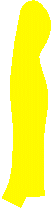 Wykonawca zobowiązuje się uzyskać wszelkie wymagane obowiązującymi przepisami prawa zezwolenia niezbędne do realizacji przedmiotu Umowy zgodnie z zakresem świadczeń Wykonawcy z niniejszej Umowy oraz zgody na użytkowanie. Wykonawca w odniesieniu do zakresu swoich świadczeń ponosi wszelkie związane z tym koszty i opłaty. Wykonawca zobowiązuje się wykonać wszelkie niezbędne świadczenia inżynierskie konieczne do prawidłowej i terminowej realizacji przedmiotu Umowy, a także zapewni użycie materiałów i urządzeń budowlanych dopuszczonych do obrotu zgodnie z obowiązującymi przepisami prawa.Wykonawca zobowiązuje się do wykonywania przedmiotu Umowy z pomocą wykwalifikowanej i posiadającej wszelkie wymagane prawem uprawnienia kadry inżynierskiej.Wykonawca oświadcza, iż zapoznał się z Terenem Budowy, a także ewentualnymi ograniczeniami i utrudnieniami związanymi z realizacją przedmiotu Umowy i nie zgłasza oraz zobowiązuje się nie zgłaszać żadnych zastrzeżeń co do możliwości wykonania świadczeń objętych zakresem Umowy w sposób zgodny z określonymi w niej zobowiązaniami. Do obowiązków Wykonawcy należy w szczególności:wykonanie wszelkich prac zagospodarowania i zorganizowania Terenu Budowy, niezbędnych do prawidłowego rozpoczęcia i przeprowadzenia robót budowlanych, w sposób uzgodniony co do miejsca i zakresu z Zamawiającym;wykonanie wszelkich niezbędnych robót przygotowawczych i rozbiórek, umożliwiających wykonywanie na Terenie Budowy robót  budowlanych, odpowiednio do poszczególnych etapów realizacji przedmiotu Umowy;wykonanie wszelkich niezbędnych robót oraz czynności zabezpieczających i tymczasowych w bezpośrednim sąsiedztwie Terenu Budowy oraz jego otoczeniu, których przeprowadzenie będzie wymagane do wykonania przedmiotu Umowy; wykonanie wszelkich działań, których przeprowadzenie będzie wymagane obowiązującymi przepisami prawa i zobowiązaniami z niniejszej Umowy, mających na celu zabezpieczenie Terenu Budowy oraz sąsiadujących części Nieruchomości, w tym ustawienia tablic informacyjnych i oświetlenia;przejęcie na czas trwania budowy obowiązku zabezpieczenia komunikacji na Terenie Budowy i sąsiadujących z nim części Nieruchomości, zgodnie z obowiązującymi przepisami prawa oraz wskazaniami Zamawiającego;zorganizowanie, prowadzenie, kierowanie, nadzorowanie i zabezpieczenie robót budowlanych zgodnie z Umową i obowiązującymi przepisami prawa w tym stałe utrzymanie porządku na Terenie Budowy, również po zakończeniu prac (likwidacja zaplecza);podporządkowanie się Wykonawcy poleceniom właściwego Inspektora nadzoru Zamawiającego, w szczególności w zakresie organizacji robót budowlanych i ich koordynacji;spełnienie wszelkich zobowiązań w stosunku do Zamawiającego oraz osób trzecich, powstałych w związku z korzystaniem z Nieruchomości lub związanych z nią instalacji i urządzeń do celu wykonania przedmiotu Umowy. Wykonawca jest zobowiązany do zwolnienia Zamawiającego od wszelkich roszczeń osób trzecich, związanych z jakimikolwiek szkodami wyrządzonymi przez Wykonawcę w związku z prowadzonymi robotami budowlanymi;zabezpieczenie ciągłej pracy wszelkich instalacji technicznych dostarczających media znajdujących się na: Terenie Budowy, w jego bezpośrednim sąsiedztwie lub na pozostałym terenie Nieruchomości; w razie konieczności wynikającej z przebiegu prac budowlanych, potwierdzonej przez Zamawiającego ingerencja Wykonawcy w instalacje techniczne dostarczające media może być dokonywana wyłącznie w sposób nie wpływający na ciągłość możliwości świadczenia przez Zamawiającego usług leczniczych;uzyskanie (w przypadku takiej konieczności) wszelkich uzgodnień, w tym niezbędnych dokumentów i warunków technicznych w celu zapewnienia ciągłego zaopatrzenia Terenu Budowy (również w jego bezpośrednim sąsiedztwie oraz na pozostałym terenie Nieruchomości) w energię elektryczną, wodę ciepłą i zimną oraz odprowadzenie ścieków bytowych przez cały okres realizacji robót budowlanych i ponoszenie związanych z tym opłat w zakresie wymaganym dla przeprowadzenia prac budowlanych stanowiących przedmiot Umowy; w przypadku, gdy będzie to wymagane Zamawiający zobowiązany będzie udzielić Wykonawcy odpowiednich pełnomocnictw;utrzymywanie Terenu Budowy w należytym porządku;wykonanie całego powierzonego zakresu robót budowlanych i utrzymanie wyników tych prac we właściwym stanie technicznym, do czasu odbioru końcowego tych robót przez Zamawiającego;bezpłatne przeszkolenie osób wskazanych przez Zamawiającego w zakresie obsługi urządzeń technicznych i wyposażenia, zainstalowanych w ramach realizacji przedmiotu Umowy;protokolarne przeprowadzenie z udziałem Zamawiającego wymaganych obowiązującymi przepisami odbiorów i kontroli przez właściwe urzędy i organy administracji, rzeczoznawców i dozór techniczny, w tym przeprowadzenie wszelkich prób, badań i pomiarów w zakresie niezbędnym dla dokonania odbioru końcowego i uzyskania właściwej decyzji administracyjnej, wydanej przez uprawniony organ administracji publicznej;wykonanie kompletnej dokumentacji powykonawczej robót budowlanych objętych zakresem niniejszej Umowy, zawierającej w szczególności: oryginały certyfikatów, atestów, aprobat technicznych i deklaracji zgodności na dostarczone i wbudowane materiały i urządzenia,  instrukcji użytkowania i konserwacji instalacji technicznych, w tym urządzeń wchodzących w skład tych instalacji oraz wykonanych przez Wykonawcę protokołów z przeprowadzonych prób i badań;przekazanie Zamawiającemu przed każdym odbiorem robót: kopii certyfikatów, atestów, aprobat technicznych i deklaracji zgodności na dostarczone i wbudowane materiały i urządzenia, instrukcji użytkowania i konserwacji instalacji technicznych, w tym urządzeń wchodzących w skład tych instalacji oraz wykonanych przez Wykonawcę protokołów z przeprowadzonych prób i badań; przekazanie Zamawiającemu wymienionych dokumentów stanowi warunek rozpoczęcia odbioru zgłoszonego zakresu robót;uzyskanie w imieniu i na rzecz Zamawiającego decyzji o pozwoleniu na użytkowanie obiektu, w którym były prowadzone roboty budowlane;przekazanie Zamawiającemu, przed odbiorem końcowym, kompletnej dokumentacji powykonawczej robót budowlanych objętych zakresem niniejszej Umowy, zawierającej: projekt powykonawczy, oryginały certyfikatów, atestów, aprobat technicznych i deklaracji zgodności na dostarczone i wbudowane materiały i urządzenia, instrukcji użytkowania i konserwacji instalacji technicznych, w tym urządzeń wchodzących w skład tych instalacji oraz wykonanych przez Wykonawcę protokołów z przeprowadzonych prób i badań; przekazanie Zamawiającemu kompletnej dokumentacji powykonawczej stanowi warunek rozpoczęcia odbioru końcowego  przedmiotu Umowy;dostarczenie każdej niezbędnej dokumentacji technicznej potrzebnej do wypełnienia przez Zamawiającego pozostałych obowiązków wynikających z właściwych dla zakresu niniejszej Umowy przepisów prawa; zabezpieczenie wszelkich wykonywanych świadczeń do dnia ich odbioru przez Zamawiającego, w tym w szczególności, w czasie ewentualnej przerwy w pracach budowlanych, również wynikłej z przyczyn siły wyższej, w rozumieniu art. 14.3. Umowy lub z pozostałych przyczyn nie leżących po stronie Zamawiającego. Wykonawca zobowiązany jest na własny koszt chronić przed uszkodzeniem i kradzieżą wykonane roboty budowlane, wyposażenie i urządzenia, jak również zabezpieczyć je przed ujemnym wpływem czynników atmosferycznych; usunięcie wszelkich stwierdzonych protokolarnie wad i usterek w terminie i w sposób  zgodny z niniejszą Umową;wykonanie wszystkich niezbędnych czynności w celu skutecznego dokonania przez Zamawiającego zgłoszenia do właściwego organu administracji publicznej o przystąpieniu do użytkowania przedmiotu Umowy i uzyskania przez Zamawiającego ostatecznej decyzji administracyjnej o pozwoleniu na użytkowanie;usunięcie, wywóz i utylizacja wszystkich zdemontowanych zbędnych elementów, materiałów i urządzeń budowlanych, znajdujących się na Terenie Budowy (z wyjątkiem wskazanych przez Zamawiającego, jako przeznaczonych do przekazania Zamawiającemu) oraz  demontaż i wywóz całego wyposażenia budowy;Wykonawca wyznaczy, zgodnie z odpowiednimi przepisami Prawa budowlanego, Kierownika budowy odpowiedzialnego za prowadzenie procesu budowlanego najpóźniej na 3 (trzy) dni przed rozpoczęciem robót budowlanych. Kierownik budowy jest uprawniony do odbioru oświadczeń woli i wiedzy Zamawiającego, dotyczących realizacji przedmiotu Umowy. Zamawiający, działając przez wyznaczonego Inspektora nadzoru Zamawiającego, jest uprawniony do zgłoszenia zastrzeżeń co do wypełniania przez Kierownika budowy jego obowiązków oraz – jeżeli zastrzeżenia byłyby uzasadnione naruszeniem obowiązków wynikających z art. 21a i 22 ustawy Prawo budowlane – do żądania zmiany Kierownika budowy wybranego przez Wykonawcę. Wykonawca w każdym przypadku jest zobowiązany zapewnić prawidłowe wykonanie przez Kierownika budowy obowiązków, o których mowa w art. 21a i 22 ustawy Prawo budowlane. Wykonawca swoim staraniem i na swój koszt, zgodnie z odpowiednimi przepisami Prawa budowlanego, ustanowi kierowników robót dla wszystkich branż.Wykonawca zapewnia stałą obecność Kierownika budowy na Terenie Budowy każdego dnia realizacji przedmiotu umowy.Zamawiający i osoby przez niego upoważnione mają w każdym czasie prawo: żądania informacji o stanie prac, uzyskania tych informacji oraz wstępu na Teren Budowy w celu przeprowadzenia czynności kontrolnych przy odpowiednim zachowaniu przepisów BHP obowiązujących przy realizacji przedmiotu Umowy. Wykonawca nie ma prawa, bez zgody Zamawiającego, umieszczać na Terenie Budowy oraz Nieruchomości reklam i ogłoszeń. ARTYKUŁ -  NADZÓR INWESTORSKI ZE STRONY ZAMAWIAJĄCEGOWyznaczony przez Zamawiającego Inspektor nadzoru Zamawiającego (w tym również inspektorzy branżowi) będzie sprawować pełny nadzór inwestorski w zakresie wynikającym z przepisów Prawa budowlanego, w szczególności, przez:kontrolę zgodności robót budowlanych z Dokumentacją Techniczną, Dokumentacją Prawną, obowiązującymi przepisami i Polskimi Normami;sprawdzanie jakości wykonywanych robót budowlanych oraz zainstalowanych materiałów budowlanych, urządzeń i wyposażenia, w tym dopuszczanie do zastosowania przez Wykonawcę materiałów budowlanych, urządzeń i wyposażenia zatwierdzonych do obrotu i stosowania w budownictwie; koordynacja prac budowlanych we wszystkich zakresach branżowych;sprawdzanie i odbiór robót budowlanych ulegających zakryciu i robót budowlanych o efektach tymczasowych (o ile wymagają tego obowiązujące przepisy), uczestniczenie w próbach i odbiorach technicznych instalacji, urządzeń technicznych, wyposażenia i scalonych elementów robót budowlanych;potwierdzanie zakresu i dokonywanie odbiorów jakościowych wykonanych przez Wykonawcę robót budowlanych, a także nadzór nad usuwaniem przez Wykonawcę wad i usterek.Inspektor nadzoru Zamawiającego nie posiada prawa do odbioru oświadczeń woli Wykonawcy dotyczących realizacji przedmiotu Umowy oraz zaciągania jakichkolwiek zobowiązań finansowych w  imieniu Zamawiającego.Zamawiający i Inspektor nadzoru Zamawiającego posiadają pełne i nieograniczone prawo wstępu na Teren Budowy. Wykonawca zapewni Zamawiającemu i Inspektorowi nadzoru Zamawiającego dostęp do wszelkich pomieszczeń i miejsc położonych na Terenie Budowy, w których są przygotowywane materiały, wyroby lub urządzenia przeznaczone dla potrzeb realizacji przedmiotu Umowy.7. ARTYKUŁ  - DOKUMENTACJA TECHNICZNA7.1. Kompletne opracowanie techniczne Inwestycji (dalej: „Dokumentacja Techniczna”) stanowią następujące dokumenty: 7.1.1. projekt zagospodarowania terenu i projekt architektoniczno – budowlany,7.1.2. kosztorys inwestorski: dla inwestycji pod nazwą: „Modernizacja ciągów komunikacyjnych wraz z infrastrukturą techniczną na terenie Szpitala im. prof. M. Weissa w Konstancinie—Jeziornie przy ul. Wierzejewskiego 12”-część południowa7.1.3. dokumentacja, której opracowanie jest wymagane dla przeprowadzenia prac budowlanych stanowiących przedmiot Umowy zgodnie z przepisami prawa i zasadami sztuki budowlanej, w szczególności plan bezpieczeństwa i ochrony zdrowia oraz pozostała dokumentacja związana z: organizacją Terenu Budowy, organizacją ruchu w sąsiedztwie Terenu Budowy, zabezpieczeniem Terenu Budowy (wykonana i dostarczona przez Wykonawcę), 7.1.4. rysunki warsztatowe stanowiące uzupełnienie dokumentacji projektowej, jeżeli ich sporządzenie będzie wymagane (wykonane i dostarczone przez Wykonawcę),7.1.5. rozwiązania projektowe, projekty i rysunki wykonawcze branżowe i ogólnobudowlane, jeżeli ich sporządzenie będzie wymagane (wykonane i dostarczone w ramach sprawowania nadzoru autorskiego przez autora projektu wykonawczego).7.2. Wszystkie dokumenty wymienione w art. 7.1. Umowy, składające się na Dokumentację Techniczną istniejącą na dzień zawarcia niniejszej Umowy stanowią Załącznik nr 2 do Umowy, będący jej integralną częścią. W przypadku, gdy w toku wykonywania Umowy zostaną sporządzone dodatkowe projekty lub inne dokumenty określające sposób wykonania robót realizowanych przy wykonywaniu przedmiotu Umowy, zostaną one dołączone do Dokumentacji Technicznej i włączone do Załącznika nr 2 do Umowy bez konieczności zachowywania trybu właściwego dla zmiany Umowy.7.3. Wykonawca potwierdza, że otrzymał przy zawarciu niniejszej Umowy Dokumentację Techniczną zgodnie z wykazem zawartym w Załączniku Nr 2 (1 egz.) i dokonał jej merytorycznej weryfikacji. Wykonawca potwierdza tym samym, że jest ona kompletna oraz wystarczająca dla celów realizacji przedmiotu niniejszej Umowy, zgodnie z zasadami sztuki budowlanej, wiedzą techniczną, obowiązującymi Polskimi Normami i pozostałymi przepisami prawa.7.4. W przypadku, gdy wykonanie przedmiotu Umowy wymagać będzie użycia materiałów budowlanych nie wymienionych w Dokumentacji Technicznej, Wykonawca, na żądanie Zamawiającego, z odpowiednim wyprzedzeniem, jednak nie później niż na 14 (czternaście) dni przed planowanym terminem zamówienia tych materiałów, przedstawi Zamawiającemu do wyboru trzy propozycje materiałów o jakości dostosowanej do ustalonego standardu wykonania przedmiotu Umowy wraz z  informacją o ich cechach technicznych i parametrach handlowych. W przypadku materiałów budowlanych wymienionych w wykazie składającym się na Dokumentację Techniczną, Wykonawca z odpowiednim wyprzedzeniem, jednak nie później niż na 14 (czternaście) dni przed planowanym terminem zamówienia tych materiałów, może przedstawić Zamawiającemu do wyboru propozycje zastosowania równoważnych materiałów o jakości dostosowanej do standardu wykonania przedmiotu Umowy, przedstawiając informacje o ich cechach technicznych i parametrach handlowych.7.5. Zamawiający oświadcza, że posiada majątkowe prawa autorskie do Dokumentacji Technicznej w zakresie niezbędnym do realizacji przedmiotu Umowy. Zamawiający przenosi na Wykonawcę autorskie prawa majątkowe do tej Dokumentacji oraz do przekazanego Wykonawcy egzemplarza Dokumentacji Technicznej (w formie papierowej i elektronicznej) na wszystkich polach eksploatacji wymienionych w art. 50 ustawy o prawie autorskim i prawach pokrewnych, w szczególności zezwalających na: utrwalanie, zwielokrotnianie każdą możliwą techniką, wprowadzanie do obrotu, wprowadzanie do pamięci urządzeń elektronicznych, dystrybucję drogą elektroniczną. Wykonawca nie uzyskuje uprawnienia do dalszego przenoszenia autorskich praw majątkowych do Dokumentacji Technicznej.  8. ARTYKUŁ  -  DOKUMENTACJA POWYKONAWCZA8.1. Wykonawca przygotuje i przekaże Zamawiającemu, za pisemnym potwierdzeniem odbioru, nie później niż w dniu zgłoszenia gotowości do odbioru końcowego, dokumentację powykonawczą w 3 (trzech) egzemplarzach, w formie papierowej oraz jeden egzemplarz w wersji elektronicznej. 8.2. Dokumentacja powykonawcza będzie odzwierciedlać i dokumentować stan faktyczny wykonania robót budowlanych przy realizacji przedmiotu Umowy i zawierać w szczególności:8.2.1. oryginał Dziennika Budowy wraz z oświadczeniem Kierownika budowy o zgodności wykonania przedmiotu Umowy z Dokumentacją Projektową, zasadami sztuki budowlanej oraz obowiązującymi przepisami i normami oraz oświadczeniem Kierownika budowy o doprowadzeniu po zakończeniu robót budowlanych Terenu Budowy do należytego stanu i porządku;8.2.2. projekt powykonawczy z wykonania przedmiotu Umowy, rozumiany jako komplet rysunków technicznych z podpisem Kierownika budowy i Inspektora nadzoru Zamawiającego (w tym Inspektorów branżowych);8.2.3.oryginały certyfikatów, atestów, aprobat technicznych i deklaracji zgodności na dostarczone i wbudowane materiały i urządzenia, kart gwarancyjnych, instrukcji użytkowania i konserwacji instalacji technicznych, w tym urządzeń wchodzących w skład tych instalacji oraz wykonanych przez Wykonawcę przy udziale Zamawiającego protokołów z przeprowadzonych prób i badań;8.2.4. instrukcję bezpieczeństwa pożarowego uzgodnioną z właściwym inspektorem ds. ochrony przeciwpożarowej.9. ARTYKUŁ  - WYKONANIE PRZEDMIOTU UMOWY. PODWYKONAWSTWO9.1. Wykonywanie Umowy przez Wykonawcę będzie się odbywać pod firmą  …………………………………………………………………………………………...9.2. Wykonawca posiada na podstawie przepisów ustawy Prawo zamówień publicznych uprawnienie do zlecenia realizacji części przedmiotu Umowy w zakresie wykonania robót budowlanych, jak też dostaw i usług osobom trzecim (dalej: „Podwykonawcom”) w przypadku wcześniejszego wskazania tej okoliczności w ofercie Wykonawcy, złożonej w ramach postępowania o udzielenie zamówienia publicznego w postępowaniu nr PN ……./2021, na warunkach obowiązujących przepisów prawa oraz podanych poniżej zobowiązań umownych. Realizacja Umowy przez Podwykonawców nie zwalnia Wykonawcy w żadnym stopniu z odpowiedzialności lub obowiązków wynikających z Umowy lub obowiązujących przepisów prawa. Wykonawca odpowiada za wszelkie działania i zaniechania Podwykonawców, jak za własne. 9.3. W przypadku zamiaru zawarcia przez Wykonawcę umowy o podwykonawstwo, Wykonawca jest zobowiązany do przedłożenia Zamawiającemu, na 7 dni wcześniej, projektu umowy, której przedmiotem są roboty budowlane, a także projektu jej zmiany, oraz poświadczonej za zgodność z oryginałem kopii zawartej umowy o podwykonawstwo, której przedmiotem są roboty budowlane lub jej zmiana.9.4. Zamawiający może w terminie 7 dni zgłosić zastrzeżenia do projektu umowy o podwykonawstwo, której przedmiotem są roboty budowlane, i do projektu jej zmiany lub sprzeciw do umowy o podwykonawstwo, której przedmiotem są roboty budowlane, i do jej zmian.9.5. Wykonawca jest zobowiązany do przedkładania Zamawiającemu poświadczonej za zgodność z oryginałem kopii zawartych umów o podwykonawstwo, których przedmiotem są dostawy lub usługi, oraz ich zmian.9.6. Zamawiający zapłaci Wykonawcy wynagrodzenie przewidziane Umową po uprzednim przedstawieniu przez niego dowodów potwierdzających zapłatę wymagalnego wynagrodzenia podwykonawcom lub dalszym podwykonawcom.9.7. Termin zapłaty wynagrodzenia podwykonawcom lub dalszym podwykonawcom nie może być dłuższy niż termin zapłaty wynagrodzenia Wykonawcy.9.8. Umowy z dalszymi podwykonawcami będą zawierane na takich samych zasadach jak umowy z podwykonawcami.9.9. Wyłączone jest uprawnienie Wykonawcy do zlecenia Podwykonawcom realizacji całości przedmiotu Umowy.9.10. Wykonawca niezwłocznie poinformuje na piśmie Zamawiającego o wszelkich okolicznościach, które mogą przeszkodzić terminowej lub prawidłowej realizacji przedmiotu Umowy oraz o koniecznych zmianach lub odstępstwach od Dokumentacji Technicznej, których wprowadzenie mogłoby okazać się konieczne lub celowe oraz uzyska zgodę Zamawiającego na zaproponowane zmiany lub odstępstwa. Brak stanowiska Zamawiającego w terminie 7 (siedmiu) dni jest równoznaczny z odmową wyrażenia zgody. Zmiany lub odstępstwa wynikające z obowiązujących przepisów nie wymagają zgody Zamawiającego, a ich wprowadzenie następuje za uprzednim zawiadomieniem Zamawiającego.9.11. Świadczenia, które ze względu na zastosowany materiał lub wykonanie nie będą odpowiadały obowiązującym przepisom lub wymaganiom określonym w Umowie, nie będą przez Zamawiającego przyjęte ani wynagrodzone. Wykonawca jest zobowiązany – według wyboru Zamawiającego, do dnia końcowego odbioru przedmiotu Umowy – dokonać zmiany powyższych świadczeń, usunąć je lub wykonać je na nowo, zgodnie z odpowiednimi zapisami w Dzienniku Budowy.9.12. Wykonawca zapewni wykwalifikowaną siłę roboczą, właściwy dozór, urządzenia i wyposażenie oraz sprzęt niezbędny do realizacji przedmiotu Umowy. 9.13. Wszystkie materiały, urządzenia, wyposażenie oraz wykonane roboty budowlane będą odpowiedniego rodzaju i jakości. Wykonawca ponosi koszty związane z przeprowadzeniem prób, badań, testów i pomiarów niezbędnych do udokumentowania jakości robót budowlanych i ich zgodności z postanowieniami Umowy.10. ARTYKUŁ - WEJŚCIE UMOWY W ŻYCIE10.1. Umowa wchodzi w życie po jej podpisaniu i protokolarnym przekazaniu Wykonawcy Terenu Budowy przez Zamawiającego, w terminie do 3 dni od daty zawarcia niniejszej Umowy. 10.2.  Niezwłocznie po protokolarnym przekazaniu Terenu Budowy, Wykonawca podejmie wszystkie niezbędne czynności związane z zabezpieczeniem i przygotowaniem Terenu Budowy do prawidłowej realizacji przedmiotu Umowy oraz zorganizuje zaplecze budowy.10.3. Z chwilą protokolarnego przejęcia Terenu Budowy, Wykonawca ponosi na zasadach ogólnych odpowiedzialność za szkody wynikłe na tym terenie do dnia protokolarnego odbioru końcowego przedmiotu Umowy.11. ARTYKUŁ – HARMONOGRAM11.1.Wykonawca zobowiązuje się wykonać Przedmiot umowy w terminie 60 dni kalendarzowych od daty zawarcia przez strony Umowy, to jest do dnia ……………. 2021 r.11.2.Wykonawca obowiązany jest uzgodnić z Inspektorem Nadzoru Inwestorskiego szczegółowy Harmonogram rzeczowo-finansowy (dalej: Harmonogram) i przedłożyć go do akceptacji Zamawiającemu najpóźniej w dniu zawarcia Umowy. Harmonogram stanowi załącznik nr 4 do Umowy.                 11.3.W przypadku nie uzgodnienia Harmonogramu przez Wykonawcę i Inspektora Nadzoru Inwestorskiego w terminie wskazanym w art. 11.2 albo braku akceptacji przedmiotowego harmonogramu przez Zamawiającego, Harmonogram zostanie ustalony jednostronnie przez Zamawiającego i w ciągu kolejnych 3 dni przekazany Wykonawcy do realizacji. 11.4.Wykonawca zobowiązuje się realizować Roboty zgodnie z Harmonogramem.11.5.W przypadku wystąpienia przyczyn dezaktualizujących dotychczasowy Harmonogram, Strony zobowiązane są poinformować się o tym niezwłocznie, nie później niż w terminie 3 dni od zaistnienia przyczyny. Wykonawca ma obowiązek złożenia do akceptacji Zamawiającego uaktualniony Harmonogram po uzgodnieniu z Inspektorem Nadzoru Inwestorskiego, w ciągu 7 dni od powzięcia informacji o zaistnieniu przyczyny dezaktualizującej dotychczasowy Harmonogram z zastrzeżeniem art. 11.3.  11.6.Aktualizacja Harmonogramu nie stanowi zmiany umowy i staje się obowiązująca dla Wykonawcy po wyczerpaniu drogi opisanej w art. 11.5, podpisaniu przez Zamawiającego i przekazaniu go Wykonawcy. 12. ARTYKUŁ  -  WYNAGRODZENIE,  WARUNKI PŁATNOŚCI 12.1. Wartość przedmiotu zamówienia wynosi ……………………….. (słownie: …………………….) złotych netto, to jest ……. zł brutto. 12.2. Ustala się, na podstawie złożonej w postępowaniu o udzielenie zamówienia publicznego oferty, następujące wskaźniki cenotwórcze Wynagrodzenia, niezmienne w całym okresie realizacji przedmiotu Umowy:                                       Roboty                              Wartość                                       R    – stawka r/g (netto)      ………... zł                                       Kp – koszty pośrednie        ………... %                                       Kz – koszty zakupu            ………… %                                       Z   – zysk                            ………… %	Wynagrodzenie nie będzie podlegać waloryzacji.12.3. Ustalenie wartości Wynagrodzenia nastąpi wskutek sprawdzenia i zaakceptowania przez Inspektora nadzoru Zamawiającego kosztorysu powykonawczego, sporządzonego przez Wykonawcę po dokonaniu odbioru końcowego.12.4. Wynagrodzenie za wykonanie przedmiotu Umowy będzie wypłacone na podstawie zaakceptowanej przez Zamawiającego faktury VAT. Zamawiający przewiduje wypłatę wynagrodzenia po protokolarnym odbiorze końcowym robót, zgodnie z kosztorysem powykonawczym zaakceptowanym w trybie art. 12.3. Termin płatności faktury VAT wynosi 30 (trzydzieści) dni od daty doręczenia Zamawiającemu. Płatność będzie dokonana przelewem na rachunek Wykonawcy wskazany w fakturze. Za termin zapłaty Strony uznają dzień przyjęcia do realizacji przez bank Zamawiającego polecenia przelewu środków finansowych na rachunek bankowy Wykonawcy.12.5.Zamawiający ma prawo uzależnić zapłatę faktury VAT doręczonej przez Wykonawcę od przedstawienia przez niego: oświadczeń Podwykonawców o otrzymaniu wymagalnej należności za wykonane na rzecz Wykonawcy prace, dostawy i usługi zgodnie ze wzorem, stanowiącym Załącznik nr 3 do Umowy, lub wyciągu bankowego potwierdzającego zapłatę takich należności przez Wykonawcę. Przedstawienie Zamawiającemu przez Wykonawcę oświadczenia Podwykonawcy lub wyciągu bankowego, potwierdzającego dokonanie pełnej zapłaty takiej należności zwalnia Zamawiającego z jakiejkolwiek odpowiedzialności finansowej wobec tego Podwykonawcy. 	Wartość wykonanych robót, wynikająca z przedmiotu Umowy, zgodnie z Harmonogramem rzeczowo – finansowym, będzie potwierdzona przez branżowych Inspektorów Nadzoru Inwestorskiego oraz udokumentowana wpisem do Dziennika Budowy. Faktura zostanie wystawiona przez Wykonawcę po protokolarnym odbiorze końcowym robót. Termin płatności faktury VAT wynosi 30 (trzydzieści) dni od daty doręczenia Zamawiającemu. Płatność będzie dokonana przelewem na rachunek Wykonawcy wskazany w fakturze. Za termin zapłaty Strony uznają dzień przyjęcia do realizacji przez bank Zamawiającego polecenia przelewu środków finansowych na rachunek bankowy Wykonawcy.12.5.W przypadku wykonywania części robót przez podwykonawców lub dalszych podwykonawców, Zamawiający zapłaci Wykonawcy fakturę VAT po przedstawieniu przez niego: oświadczeń Podwykonawców o otrzymaniu wymagalnej należności za wykonane na rzecz Wykonawcy prace, dostawy i usługi zgodnie ze wzorem, stanowiącym Załącznik nr 3 do Umowy, lub wyciągu bankowego potwierdzającego zapłatę takich należności przez Wykonawcę. Przedstawienie Zamawiającemu przez Wykonawcę oświadczenia Podwykonawcy lub wyciągu bankowego, potwierdzającego dokonanie pełnej zapłaty takiej należności zwalnia Zamawiającego z jakiejkolwiek odpowiedzialności finansowej wobec tego Podwykonawcy. 12.6. W przypadku stwierdzenia w czasie czynności odbioru końcowego nie uregulowania przez Wykonawcę wymagalnych należności z tytułu realizacji niniejszej Umowy w stosunku do któregokolwiek z Podwykonawców, Zamawiający ma prawo dokonać bezpośredniej zapłaty na ich rzecz i dokonać potrącenia kwoty dokonanej zapłaty z dowolnej wierzytelności Wykonawcy wobec Zamawiającego. Zamawiający może również powstrzymać się z dokonaniem płatności do czasu ostatecznego zgodnego wyjaśnienia przez Wykonawcę i jego Podwykonawcę zaistniałej sytuacji, w terminie nie dłuższym niż 30 (trzydzieści) dni od daty stwierdzenia jej zaistnienia. W przypadku nie uzyskania zgodnych oświadczeń Wykonawcy i Podwykonawcy w podanym wyżej terminie, Zamawiający może zatrzymać odpowiednią część wynagrodzenia Wykonawcy w celu zabezpieczenia jego należności wobec któregokolwiek z Podwykonawców.12.7.Wynagrodzenie Wykonawcy obejmuje wszelkie koszty, wydatki i nakłady wymagane dla realizacji przedmiotu Umowy na warunkach określonych w Umowie, w szczególności wszelkie koszty robót, materiałów budowlanych, urządzeń i wyposażenia, w tym koszty dostaw i usług niezbędnych do wykonania całości robót budowlanych objętych Umową, włącznie z własnymi kosztami Wykonawcy (oraz ewentualnych Podwykonawców), w szczególności wszelkie koszty, wydatki i nakłady związane z:12.7.1. zakupem i dostawą wszelkich materiałów budowlanych, instalacji, urządzeń i wyposażenia, wymaganych dla zrealizowania przedmiotu Umowy,12.7.2. zakupem usług wymaganych dla zrealizowania przedmiotu Umowy, 12.7.3.użyciem przy prowadzonych robotach budowlanych wyposażenia technicznego, narzędzi i sprzętu,12.7.4. zatrudnieniem pracowników, pracowników nadzoru i Podwykonawców Wykonawcy, 12.7.5.uzyskaniem wszelkich wymaganych badań, opinii, uzgodnień i zgłoszeń na każdym etapie realizacji przedmiotu Umowy,12.7.6. organizacją, eksploatacją i likwidacją zaplecza budowy,12.7.7.ubezpieczeniami i gwarancjami bankowymi,12.7.8. przyłączami instalacji elektrycznych, wodnych i kanalizacyjnych wraz z opomiarowaniem na czas realizacji przedmiotu Umowy oraz zużyciem: wody, odprowadzenia ścieków, energii elektrycznej i ogrzewania w czasie realizacji przedmiotu Umowy.12.8. Wartość przedmiotu zamówienia została ustalone na podstawie sporządzonej i przekazanej przez Wykonawcę oferty na wykonanie przedmiotu Umowy, złożonej w postępowaniu przetargowym nr PN …./2021, a zatem Wykonawca nie może żądać podwyższenia Wynagrodzenia. Wykonawca oświadcza, iż zawierając Umowę i ustalając Wynagrodzenie zabezpieczył się przed ewentualną zmianą jakichkolwiek czynników kosztotwórczych i pozostałych stosunków ekonomicznych, w szczególności zmianą cen materiałów budowlanych, wzrostem kosztów wykonania prac, ryzykiem związanym z kursem walut i zmianą siły nabywczej pieniądza, a w związku z powyższym ponosi pełne ryzyko związane ze zmianą tych czynników i stosunków.12.9. Zamawiający upoważnia Wykonawcę do wystawienia faktury VAT bez podpisu Zamawiającego. 12.10. Wykonawca zobowiązuje się do zagwarantowania autentyczności pochodzenia faktur wystawianych przez Wykonawcę i integralności ich treści. 12.11. Z tytułu wykonania umowy, Wykonawca zobowiązuje się do wystawiania i przesyłania faktur w formie elektronicznej na adres poczty elektronicznej Zamawiającego wskazany w umowie albo za pośrednictwem Platformy Elektronicznego Fakturowania. 12.12. W celu zabezpieczenia autentyczności faktury i jej integralności Wykonawca zobowiązuje się do przesyłania faktur z adresu: …………………………. na adres Zamawiającego efaktura@stocer.pl albo na adres skrzynki PEPPOL pod nazwą „Mazowieckie Centrum Rehabilitacji ‘Stocer’ Sp. z o.o.” na Platformie Elektronicznego Fakturowania, przy czym Wykonawca zobowiązuje się wyłącznie do jednokrotnego przesyłania faktury na adres poczty elektronicznej albo na adres skrzynki PEPPOL.12.13. Strony zgodnie postanawiają, iż zmiana adresów przez Strony dla celów przesyłania faktur w formie elektronicznej nie stanowi zmiany umowy. Strony zobowiązują się, iż zmiana dotychczasowego adresu i wskazanie nowego adresu drugiej Stronie dla celów przesyłania faktur w formie elektronicznej, winna być dokonana przez każdą ze Stron z zachowaniem terminu nie krótszego niż 14 (czternaście) dni, przed datą, począwszy od której faktury będą wysyłane z nowego adresu lub pod nowy adres, pod rygorem uznania faktur przesłanych w dotychczasowy sposób, za skutecznie przesłane i doręczone.12.14. Przez przesyłanie w formie elektronicznej Strony rozumieją przesyłanie za pośrednictwem poczty elektronicznej obrazu faktury w formacie pliku *.pdf lub inne rozwiązania dopuszczone przez ustawę o ile zostanie ono wspólnie uzgodnione. 13. ARTYKUŁ   - KARY UMOWNE. ODPOWIEDZIALNOŚĆ13.1. W przypadku przekroczenia przez Wykonawcę, z przyczyn leżących po jego stronie, terminu odbioru końcowego przedmiotu Umowy w stosunku do terminów określonych w art. 11 Umowy, Wykonawca zobowiązany jest zapłacić, na każde żądanie Zamawiającego, karę umowną w wysokości 0,1 % (słownie: jedna dziesiąta procenta) ogólnej kwoty Wynagrodzenia netto za każdy dzień opóźnienia.13.2. W przypadku odstąpienia od Umowy przez Zamawiającego na podstawie art. 18.1.2.pkt b) lub 18.4 Umowy, Wykonawca zobowiązany jest zapłacić na pierwsze żądanie Zamawiającego natychmiast wymagalną karę umowną w wysokości do 10 % (dziesięciu procent) ogólnej kwoty Wynagrodzenia netto, to jest, w kwocie …………………………………… (słownie:………………………………………………………………………………) złotych.13.3. W przypadku odstąpienia od Umowy przez Wykonawcę na podstawie art. 18.5 lub 18.6 Umowy, Zamawiający zobowiązany jest zapłacić, na żądanie Wykonawcy, karę umowną w wysokości do 10 % (dziesięciu procent) ogólnej kwoty Wynagrodzenia netto, to jest w kwocie ………………………………………… (…………………………………………)  złotych. 13.4. W przypadku stwierdzenia przez Zamawiającego, na jakimkolwiek etapie prac, iż osoby wykonujące czynności bezpośrednio związane z realizacją przedmiotu zamówienia na terenie budowy nie pozostają w stosunku pracy z Wykonawcą lub Podwykonawcami, Wykonawca zobowiązany jest zapłacić, na każde żądanie Zamawiającego, karę umowną w wysokości 0,1 % (słownie: jedna dziesiąta procenta) ogólnej kwoty wynagrodzenia netto, za każdy dzień wykonywania prac przez te osoby na Terenie Budowy. 13.5. Wykonawca zapłaci Zamawiającemu karę umowną w wysokości 0,1,% (słownie: jedna dziesiąta procenta) ogólnej kwoty wynagrodzenia netto w przypadku: 13.5.1 braku zapłaty lub nieterminowej zapłaty wynagrodzenia należnego podwykonawcom lub dalszym podwykonawcom,13.5.2. nieprzedłożenia do zaakceptowania projektu umowy o podwykonawstwo, której przedmiotem są roboty budowlane lub projektu jej zmiany,13.5.3. nieprzedłożenia poświadczonej za zgodność z oryginałem kopii umowy o podwykonawstwo lub jej zmiany,13.5.4. braku zmiany umowy o podwykonawstwo w zakresie terminu zapłaty, zgodnie z art. 464 ust. 10 p.z.p.13.4.5. nie usunięcia wad i usterek stwierdzonych i odnotowanych w Dzienniku budowy lub w protokole odbioru, w terminie określonym przez Zamawiającego w protokole z dokonanych czynności odbiorowych,13.4.6. naruszenia obowiązków wynikających z art. 16 Umowy.13.6. Łączna wysokość kar umownych, których mogą dochodzić Strony, nie może przekroczyć 10 % (dziesięciu procent) ogólnej kwoty Wynagrodzenia netto.13.7. Powyższe zastrzeżenia kar umownych nie naruszają prawa Stron do dochodzenia odszkodowania przewyższającego wysokość kary umownej.  13.8. Zamawiający posiada prawo do potrącenia kar umownych z wynagrodzenia Wykonawcy z niniejszej Umowy, na co Wykonawca wyraża zgodę.13.9. Strony odpowiadają wobec strony przeciwnej w sposób nieograniczony za swoje działania i zaniechania związane z realizacją zobowiązań z niniejszej Umowy, jak również za dochowanie wszelkich obowiązków ustawowych nałożonych w trybie administracyjnym, oraz za działania lub zaniechania osób pracujących na ich rzecz przy realizacji przedmiotu Umowy, w szczególności: swoich pracowników, pełnomocników, pomocników, zleceniobiorców, podwykonawców oraz ich pomocników i przedstawicieli. 13.10. W przypadku, gdy przedmiot Umowy nie będzie mógł być wykonany z przyczyn, za które ani Zamawiający, ani Wykonawca nie ponoszą odpowiedzialności, Wykonawcy nie będzie przysługiwało roszczenie o zapłatę wynagrodzenia za świadczenia niespełnione ani jakiekolwiek roszczenia odszkodowawcze, w szczególności, z tytułu utraconych korzyści. 14. ARTYKUŁ -  SIŁA WYŻSZA14.1. Strony nie są odpowiedzialne za naruszenie obowiązków wynikających z umowy w przypadku, gdy wyłączną przyczyną naruszenia jest działanie siły wyższej.  14.2. Każda ze Stron może powołać się na wystąpienie siły wyższej, jeżeli wykonanie jakichś zobowiązań wynikających z zawartej umowy napotyka na trudności niemożliwe do przezwyciężenia, przy czym Strony będą podejmować wszelkie działania zmierzające do zminimalizowania skutków wystąpienia siły wyższej. 3. Przez siłę wyższą rozumie się zdarzenie, bądź połączenie zdarzeń lub okoliczności, niezależnych od Stron, które zasadniczo utrudniają lub uniemożliwiają wykonywanie zobowiązań danej Strony wynikających z Umowy, znajdujące się poza realną kontrolą Stron, których nie można było przewidzieć lub które, chociaż przewidywalne, były nieuniknione mimo zachowania należytej staranności, jak np. powodzie, pożary o dużych rozmiarach, wybuchy wulkanów, trzęsienia ziemi, epidemie, zamieszki, strajki generalne, działania zbrojne, działania władzy państwowej ograniczające swobodę przepływu osób lub towarów, wprowadzające zakazy importu, blokady granic i portów, trwające dłużej niż 2 (dwa) dni.W przypadku zaistnienia siły wyższej Strona, której dotyczy działanie siły wyższej, zobowiązana jest niezwłocznie, nie później niż w terminie 2 dni od wystąpienia zdarzenia siły wyższej, poinformować drugą Stronę na piśmie na czym polega wystąpienie siły wyższej wraz ze wskazaniem przewidywanego czasu trwania przeszkody w realizacji wynikających z umowy obowiązków.W przypadku opóźnienia realizacji Umowy z powodu wystąpienia siły wyższej, Zamawiający odstąpi od naliczania kar umownych.  15. ARTYKUŁ - ODBIÓR ROBÓT ZANIKAJĄCYCH. ODBIÓR KOŃCOWY. ODBIÓR OSTATECZNY15.1. Odbiory robót budowlanych będą dokonywane w obecności i na wniosek Kierownika Budowy, jako przedstawiciela Wykonawcy i Inspektorów branżowych nadzoru Zamawiającego, jako przedstawicieli Zamawiającego, a wszystkie czynności odbiorowe zostaną ujęte w Dzienniku budowy lub protokole. 15.2. W przypadku odmowy uczestniczenia w zaplanowanych czynnościach odbiorowych lub ich właściwego udokumentowania przez którąkolwiek ze Stron, druga strona ma prawo wykonać i udokumentować czynności odbiorowe w sposób jednostronny, bez konieczności udzielenia dodatkowego wezwania. 15.3. Każdy protokół z czynności odbiorowych winien zawierać wszelkie ustalenia dokonane przez Strony w toku odbioru z podaniem terminów wyznaczonych na usunięcie stwierdzonych w tej dacie niezgodności, usterek i wad. 15.4. Wykonawca jest zobowiązany do usunięcia wszystkich wad i usterek stwierdzonych i odnotowanych w Dzienniku budowy lub w protokole odbioru na koszt własny, w terminie określonym przez Zamawiającego w protokole z dokonanych czynności odbiorowych.15.5.W przypadku robót zanikających, ich zgłoszenie i odbiór dokonywany będzie przez Strony bez zbędnej zwłoki, na podstawie wymogów technologicznych tego zakresu robót budowlanych.	Wykonawca zobowiązany jest zawiadamiać przedstawiciela Zamawiającego za pośrednictwem poczty elektronicznej o gotowości do odbioru wykonanych robót zanikających i potwierdzenia w Dzienniku budowy, a Zamawiający zobowiązany jest przystąpić do ich odbioru w terminie nie dłuższym niż 2 dni robocze od daty otrzymania zawiadomienia. W przypadku, gdy Zamawiający nie stwierdzi niezgodności, braków lub usterek zobowiązany jest dokonać odbioru zgłoszonych robót zanikających, co potwierdzi za pośrednictwem wpisu do Dziennika budowy i/lub poczty elektronicznej na dane przedstawiciela Wykonawcy. W przypadku przystąpienia przez Wykonawcę do dalszych prac przed dokonaniem odbioru wykonanych robót zanikających lub przystąpienia przez Wykonawcę do dalszych prac pomimo stwierdzenia niezgodności, braków lub usterek i ich nieusunięcia Zamawiający może uznać, że roboty zanikające nie zostały wykonane zgodnie z Umową15.6. W terminie 7 dni od zakończenia robót budowlanych, niezbędnych do wykonania przedmiotu Umowy przez Wykonawcę, udokumentowanych wpisem do Dziennika Budowy, i uporządkowaniu Terenu Budowy oraz po przekazaniu Zamawiającemu pełnej i kompletnej dokumentacji powykonawczej, Wykonawca złoży wpisem do Dziennika Budowy oświadczenie o gotowości do dokonania odbioru robót. Przedstawiona dokumentacja powykonawcza podlega weryfikacji i swobodnej ocenie Inspektorów nadzoru Zamawiającego.  15.7. Zamawiający, w terminie nie dłuższym niż 7 dni od dnia przystąpienia do odbioru zakończonych robót budowlanych, dokonuje jednej z następujących czynności:jeżeli nie stwierdzi niezgodności, braków lub usterek w wykonaniu robót, dokonuje ich odbioru bez uwag;jeżeli stwierdzi niezgodności, braki lub usterki w wykonaniu robót, które są możliwe do usunięcia, dokona  odbioru robót i wyznaczy Wykonawcy dodatkowy termin na usunięcie stwierdzonych niezgodności, braków lub usterek, nie dłuższy niż 14 dni licząc od dnia odmowy dokonania odbioru robót przez Zamawiającego;jeżeli stwierdzi niezgodności, braki lub usterki w wykonaniu robót, które nie są możliwe do usunięcia:może odmówić odbioru robót i odstąpić od Umowy z winy Wykonawcy albodokonuje odbioru robót z uwagami i żąda proporcjonalnego obniżenia wynagrodzenia Wykonawcy w odpowiednim stosunku, określonym w protokole, sporządzonym przez upoważnionych przedstawicieli Zamawiającego, pod warunkiem, że kwota, o którą zostanie obniżone wynagrodzenie Wykonawcy nie będzie wyższa niż 20% wartości brutto przedmiotu Umowy.15.8. W przypadku nie stwierdzenia przez Zamawiającego braków lub usterek w wykonaniu robót lub po usunięciu przez Wykonawcę wad i usterek stwierdzonych w protokole z zakończenia robót budowlanych, pomyślnym przeprowadzeniu testów instalacji urządzeń i uporządkowaniu Terenu Budowy oraz po przekazaniu Zamawiającemu pełnej i kompletnej dokumentacji powykonawczej, Wykonawca wystąpi do właściwego organu administracji publicznej o wydanie decyzji o pozwoleniu na użytkowanie lub zaświadczenia właściwego organu o braku podstaw do wniesienia sprzeciwu wydanego wskutek zawiadomienia o zakończeniu budowy. Wykonawca wystąpi o wydanie decyzji o pozwoleniu na użytkowanie lub zaświadczenia właściwego organu o braku podstaw do wniesienia sprzeciwu wydanego wskutek zawiadomienia o zakończeniu budowy także w sytuacji, o której mowa w art. 15.7.3 pkt b).15.8. W terminie 7 dni od uzyskania decyzji o pozwoleniu na użytkowanie lub zaświadczenia właściwego organu o braku podstaw do wniesienia sprzeciwu wydanego wskutek zawiadomienia o zakończeniu budowy, Wykonawca zgłosi Zamawiającemu gotowość do dokonania odbioru końcowego, który jest równoznaczny z wnioskiem o dokonanie protokolarnego końcowego odbioru przedmiotu Umowy przez Zamawiającego, w terminie oznaczonym jako termin wykonania przedmiotu Umowy.  15.9. Zamawiający przystąpi do końcowego odbioru robót, wykonanych i zgłoszonych do odbioru przez Wykonawcę, w terminie nie dłuższym niż 7 dni od daty zgłoszenia przez Wykonawcę gotowości do końcowego odbioru robót, przy udziale Stron Umowy. 15.10. Końcowy odbiór przedmiotu Umowy nastąpi na podstawie podpisania przez Strony protokołu odbioru końcowego przedmiotu Umowy, najpóźniej w terminie 7 (siedmiu) dni po zgłoszeniu przez Kierownika budowy gotowości do odbioru końcowego, przez dokonanie odpowiedniego wpisu w Dzienniku Budowy. W dniu odbioru końcowego Kierownik budowy przekaże Zamawiającemu oświadczenia, o których mowa w art. 57 ust. 1 pkt 2 Prawa budowlanego.15.11. Odbiór ostateczny przedmiotu Umowy nastąpi na podstawie podpisania przez Strony protokołu odbioru ostatecznego przedmiotu Umowy, w terminie ….. (słownie ……………….) miesięcy od dnia podpisania protokołu odbioru końcowego.15.12. Wszelkie wady i usterki stwierdzone w trakcie czynności odbiorowych przez uczestników procesu budowlanego zostaną usunięte przez Wykonawcę w terminie 14 (słownie: czternastu) dni, jednakże nie później niż do upływu terminu zakończenia wykonywania przedmiotu Umowy.15.13. Zamawiający ma prawo odmowy dokonania odbioru w przypadku stwierdzenia w trakcie czynności odbiorowych wad istotnych lub nie dających się usunąć w terminie wykonania przedmiotu Umowy określonym w niniejszej Umowie lub skutkujących dla Zamawiającego brakiem możliwości wykorzystania przedmiotu Umowy w sposób odpowiedni dla jego gospodarczego przeznaczenia, zgodnego z celami statutowymi Zamawiającego, jako podmiotu wykonującego działalność leczniczą.15.13 Podstawą do oceny prawidłowości wykonania robót będących przedmiotem zamówienia są wymagania zawarte w Specyfikacjach Technicznych Wykonania i Odbioru Robót Budowlanych (STWiORB), wchodzących w skład Dokumentacji Projektowej. W przypadku braku odpowiednich zapisów podstawą oceny prawidłowości wykonania będą w pierwszej kolejności odpowiednie normy PN-EN a następnie aktualne Warunki Techniczne Wykonania i Odbioru Robót Budowlanych (WTWiORB) serii wydawniczej Instytutu Techniki Budowlanej (ITB) odnoszące się do danego typu odbieranych robót. 16. ARTYKUŁ  -  UBEZPIECZENIE16.1. Wykonawca zobowiązuje się posiadać: 16.1.1. na okres od daty rozpoczęcia robót budowlanych do daty upływu terminu gwarancji: ubezpieczenie majątkowe odpowiedzialności cywilnej deliktowej i kontraktowej oraz polisę ubezpieczenia mienia z sumą gwarancyjną wynoszącą co najmniej:  w zakresie szkód osobowych (obejmującym także szkody wyrządzone pracownikom) - 1.000.000,00 (jeden milion) złotych; w zakresie szkód majątkowych - 1.000.000,00 (jeden milion) złotych;16.1.2. na okres od daty rozpoczęcia robót budowlanych do daty zakończenia tych robót, zgodnie z terminami ustalonymi w niniejszej Umowie: ubezpieczenie ryzyk budowlano-montażowych (CAR) na sumę ubezpieczenia wynoszącą co najmniej 500.000 (pięćset tysięcy) złotych w stosunku do ubezpieczenia mienia, w tym ubezpieczenia maszyn, sprzętu i wyposażenia budowlanego Wykonawcy znajdującego się na Terenie Budowy, i sumę gwarancyjną wynoszącą co najmniej 50.000,00 (pięćdziesiąt tysięcy) złotych w stosunku do odpowiedzialności cywilnej. Beneficjentem ubezpieczenia CAR będzie Wykonawca, który upoważni Zamawiającego we właściwej formie, na okres trwania niniejszej Umowy, do występowania w jego imieniu w stosunku do ubezpieczyciela. 16.2. Przed przejęciem Terenu Budowy Wykonawca zobowiązuje się przekazać Zamawiającemu kopie dokumentów stanowiących dowód zawarcia umów ubezpieczenia (polisę, certyfikat wraz z ogólnymi warunkami ubezpieczenia) oraz opłacenia składek ubezpieczeniowych na wyżej wymienione ubezpieczenia, a także umożliwić mu wgląd w oryginały powołanych dokumentów.  16.3. Na każde żądanie Zamawiającego, w każdym czasie w okresie obowiązywania Umowy, Wykonawca przedstawi dowód opłacenia przez niego składek ubezpieczeniowych na wyżej wymienione ubezpieczenia; z treści dowodu opłacenia składek powinno wynikać, jakiego ubezpieczenia on dotyczy. 16.4. Ubezpieczenia wymienione powyżej pozostaną w mocy przez cały czas trwania Umowy. W przypadku, gdy Wykonawca nie przedłuży ważności ubezpieczenia na dodatkowe okresy, Zamawiający ma prawo przedłużenia ubezpieczenia w zakresie zgodnym z określonym w art.16.1 Umowy na koszt Wykonawcy.17. ARTYKUŁ   - GWARANCJE. ZABEZPIECZENIE NALEŻYTEGO WYKONANIA UMOWY.17.1. Wykonawca udziela Zamawiającemu gwarancji, że zarówno poszczególne świadczenia, jak i całość przedmiotu Umowy w chwili odbioru końcowego, będą wolne od jakichkolwiek wad i usterek (dalej: „Gwarancja Dobrego Wykonania”). Gwarancja Dobrego Wykonania jest udzielana na okres od dnia protokolarnego przejęcia Terenu Budowy do upływu terminu …… (słownie;………………..) miesięcy od daty podpisania protokołu odbioru końcowego (dalej: „Okres Gwarancji Dobrego Wykonania”).  Jeżeli Wykonawca nie usunie wady (usterki) ujawnionej w Okresie Gwarancji Dobrego Wykonania w terminie wyznaczonym przez Zamawiającego, Zamawiający zleci zastępczo jej usunięcie osobie trzeciej na koszt i ryzyko Wykonawcy, wykorzystując w celu pokrycia kosztów gwarancję bankową lub ubezpieczeniową usunięcia wad (usterek) albo – w przypadku nie udzielenia tej gwarancji – Kaucję Gwarancyjną, na warunkach niniejszej Umowy. Okres gwarancji jest równy okresowi odpowiedzialności z tytułu rękojmi. 17.2.  Zabezpieczenie należytego wykonania umowy wynosi 5 % wartości umowy. Wykonawca wnosi zabezpieczenie należytego wykonania umowy zgodnie z art. 450 ust. 1 p.z.p. najpóźniej przy zawarciu Umowy.  Jeżeli Wykonawca zamierza wnieść zabezpieczenie należytego wykonania umowy w formie gwarancji bankowej lub ubezpieczeniowej, nie później niż na 7 (siedem) dni przed zawarciem Umowy, przedstawi projekt bezwarunkowej i płatnej na pierwsze wezwanie Zamawiającego gwarancji bankowej lub ubezpieczeniowej ustanowionej w wysokości 5 % (pięciu procent) wynagrodzenia brutto, tj. na kwotę …………………… (……………………..) złotych.  Zamawiający w terminie 5 (pięciu) dni od dnia doręczenia mu gwarancji, poinformuje Wykonawcę, czy akceptuje przedłożoną przez niego gwarancję. Decyzja Zamawiającego w powyższym przedmiocie pozostaje do jego swobodnego uznania. 17.3. Zamawiający zwróci na żądanie Wykonawcy Kaucję Gwarancyjną (a w przypadku udzielenia gwarancji bankowej lub ubezpieczeniowej zgodnie z art. 17.2. Umowy – tę gwarancję) na zasadach określonych w art. 453 p.z.p.17.4. Wykonawca udzieli Zamawiającemu pisemnej gwarancji jakości (dalej: „Gwarancja Jakości”) na wykonany przedmiot Umowy na następujący okres, rozpoczynający się od dnia odbioru końcowego wykonanych robót budowlanych (dalej: „Okres Gwarancji Jakości”), w formie kart gwarancji, udzielonych dla:  17.4.1. robót budowlanych, objętych przedmiotem Umowy – na okres …………..(………………………..) miesięcy, 17.4.2. materiałów, maszyn, urządzeń i wyposażenia dostarczonych przez Wykonawcę – zgodnie z okresem gwarancji udzielonej przez producentów lub dostawców, nie krótszym niż 24 (dwadzieścia cztery) miesiące.17.5.  Wykonawca zobowiązuje się, iż po upływie 12 (dwunastu), 24 (dwudziestu czterech), 36 (trzydziestu sześciu), 48 (czterdziestu ośmiu), 60 (sześćdziesięciu) miesięcy od dnia podpisania protokołu odbioru końcowego przedmiotu Umowy przeprowadzi przy udziale Zamawiającego przegląd gwarancyjny na okoliczność ewentualnego występowania wad lub usterek przedmiotu Umowy, a w przypadku ich ujawnienia, przedstawi harmonogram ich usunięcia, zgodny z terminami wskazanymi w niniejszym artykule Umowy.17.6. W Okresie Gwarancji Dobrego Wykonania oraz w Okresie Gwarancji Jakości, Wykonawca jest zobowiązany do usuwania wszelkich wad lub usterek wynikających z nieprawidłowego wykonania przedmiotu Umowy pod nadzorem Zamawiającego. Działania powyższe Wykonawca będzie podejmował z pomocą odpowiedniego personelu fachowego lub rzeczoznawców. Za wady i usterki nie będą poczytywane zmiany wynikające z prawidłowo udokumentowanego naturalnego zużycia materiałów lub urządzeń lub zmiany wynikające z ich nieprawidłowego użytkowania.17.7. Wykonawca zobowiązuje się, iż w terminie 1 (jednego) dnia od dnia zgłoszenia mu wad lub usterek wynikających z nieprawidłowego wykonania przedmiotu Umowy dokona ich weryfikacji oraz ustali z Zamawiającym sposób i termin ich usunięcia nie dłuższy niż kolejny 1 (jeden) dzień, z wyjątkiem wad i usterek, których usunięcie we wskazanym terminie będzie z przyczyn technicznych bądź technologicznych niemożliwe, bądź sytuacji wyjątkowych (to jest awarii), wymagających od Wykonawcy niezwłocznego usunięcia wad i usterek, w terminie nie dłuższym niż 12 godzin od terminu ich zgłoszenia. Weryfikacja zgłoszonych wad lub usterek oraz usuwanie wad lub usterek odbywać się będzie w godzinach ustalonych z Zamawiającym. Po usunięciu wad i usterek zostanie przez Strony sporządzony protokół. Zamawiający ma prawo do weryfikacji prawidłowości usunięcia wad i usterek i zgłaszania w tym zakresie reklamacji do Wykonawcy. Wykonawca będzie każdorazowo niezwłocznie informował Zamawiającego o przeszkodzie lub niemożliwości zlokalizowania, weryfikacji lub usunięcia usterek z przyczyn nie leżących po stronie Wykonawcy, co może zostać uwzględnione przez Zamawiającego przy stosowaniu terminów, wskazanych w niniejszym ustępie Umowy.17.8. Jeżeli Wykonawca nie usunie wady w terminie określonym zgodnie z art. 17.7. Umowy, Zamawiający może zlecić jej zastępcze usunięcie osobie trzeciej na koszt i ryzyko Wykonawcy, wykorzystując w celu pokrycia kosztów Kaucję Gwarancyjną (o ile wada ujawni się przed określoną w art. 17.3. Umowy datą, w której Zamawiający zobowiązany jest zwrócić Kaucję Gwarancyjną Wykonawcy). Zamawiający może z powyższego uprawnienia skorzystać bez udzielania terminu dodatkowego lub bez dodatkowego wzywania Wykonawcy do usunięcia wad lub usterek. O skorzystaniu z takiego uprawnienia Zamawiający każdorazowo poinformuje Wykonawcę.17.9. Wykonawca zobowiązuje się zwrócić, na pierwsze żądanie Zamawiającego, równowartość zasądzonych wobec Zamawiającego, prawomocnym wyrokiem sądu powszechnego, roszczeń osób trzecich, które doznały szkody z powodu nieprawidłowego wykonania przedmiotu Umowy przez Wykonawcę. Zamawiający ma obowiązek każdorazowo niezwłocznie zawiadomić Wykonawcę o wszczęciu przez osobę trzecią postępowania sądowego w zakresie takich roszczeń, a Wykonawca jest zobowiązany do zgłoszenia interwencji ubocznej po stronie Zamawiającego w postępowaniu sądowym. Jeżeli Wykonawca nie zwróci Zamawiającemu zasądzonych kwot, Zamawiający może pokryć je z Kaucji Gwarancyjnej (o ile obowiązek zwrotu powstanie przed określoną w art. 17.3. Umowy datą, w której Zamawiający zobowiązany jest zwrócić Kaucję Gwarancyjną Wykonawcy). Jeżeli roszczenie osób trzecich zostanie ujawnione przed właściwym sądem powszechnym przed określoną w art. 17.3. Umowy datą, w której Zamawiający zobowiązany jest zwrócić Kaucję Gwarancyjną Wykonawcy, Zamawiający ma prawo zatrzymać Kaucję Gwarancyjną na zabezpieczenie ewentualnej konieczności zaspokojenia roszczeń osób trzecich.18. ARTYKUŁ  -  ODSTĄPIENIE OD UMOWY. USTANIE STOSUNKU PRAWNEGO.18.1. Zamawiający ma prawo odstąpienia od Umowy ze skutkiem natychmiastowym:18.1.1. w terminie 30 dni od dnia powzięcia wiadomości o zaistnieniu istotnej zmiany okoliczności powodującej, że wykonanie umowy nie leży w interesie publicznym, czego nie można było przewidzieć w chwili zawarcia umowy, lub dalsze wykonywanie umowy może zagrozić podstawowemu interesowi bezpieczeństwa państwa lub bezpieczeństwu publicznemu;18.1.2. jeżeli zachodzi co najmniej jedna z następujących okoliczności:a) dokonano zmiany umowy z naruszeniem art. 454 i art. 455 p.z.p.,b) Wykonawca w chwili zawarcia umowy podlegał wykluczeniu na podstawie art. 108 p.z.p.,c) Trybunał Sprawiedliwości Unii Europejskiej stwierdził, w ramach procedury przewidzianej w art. 258 Traktatu o funkcjonowaniu Unii Europejskiej, że Rzeczpospolita Polska uchybiła zobowiązaniom, które ciążą na niej na mocy Traktatów, dyrektywy 2014/24/UE, dyrektywy 2014/25/UE i dyrektywy 2009/81/WE, z uwagi na to, że Zamawiający udzielił zamówienia z naruszeniem prawa Unii Europejskiej.18.2. W przypadku, o którym mowa w art. 18.1.2. lit. a), Zamawiający odstępuje od umowy w części, której zmiana dotyczy.18.3. W przypadku odstąpienia, o którym mowa w art. 18.1, Wykonawca może żądać wyłącznie wynagrodzenia należnego z tytułu wykonania części umowy.18.4. Oprócz przypadków wymienionych w art. 18.1, Zamawiającemu przysługuje prawo do odstąpienia od niniejszej Umowy z winy Wykonawcy, jeżeli:	18.4.1. Wykonawca opóźni się, przez okres co najmniej 14 (czternastu) dni z zapłatą wymagalnych i niespornych należności, za poprzedni okres rozliczeniowy wobec któregokolwiek z Podwykonawców,18.4.2. Zamawiający co najmniej trzykrotnie dokonywał bezpośredniej zapłaty podwykonawcy lub dalszemu podwykonawcy lub wystąpiła konieczność dokonania bezpośrednich zapłat na sumę większą niż 5% wartości umowy,18.4.3. nastąpiło zajęcie majątku Wykonawcy w zakresie, który uniemożliwia wykonanie przez Wykonawcę przedmiotu umowy,18.4.4. Wykonawca nie rozpoczął czynności dotyczących realizacji przedmiotu umowy w terminie 10 dni od daty przekazania Terenu Budowy, 18.4.5. Wykonawca opóźni się z wykonywaniem robót budowlanych o więcej niż 21 (dwadzieścia jeden) dni w stosunku do terminów realizacji określonych w niniejszej  Umowie,18.4.6. Wykonawca porzuci wykonywanie przedmiotu Umowy,18.4.7. Wykonawca przerwał, z nieuzasadnionych przyczyn wykonanie przedmiotu umowy, 
a przerwa trwa dłużej niż 5 dni, z wyłączeniem przypadku, gdy przerwa wynikać będzie z działania siły wyższej lub z przyczyn leżących po stronie Zamawiającego,18.4.8. Wykonawca wykonuje prace budowlane niezgodnie z Umową (w tym Dokumentacją Techniczną), przepisami prawa, wiedzą techniczną, zasadami sztuki budowlanej, Polskimi Normami, co zostanie potwierdzone odpowiednim wpisem do Dziennika Budowy dokonanym przez Inspektora nadzoru Zamawiającego; uprawnienie do odstąpienia od Umowy na tej podstawie przysługiwać będzie Zamawiającemu w szczególności w przypadku, gdy w toku odbiorów lub kontroli prac budowlanych zostaną ujawnione istotne wady lub usterki, które nie będą nadawać się do usunięcia lub których usunięcie wiązałoby się z nadmiernymi trudnościami lub skutkowało opóźnieniem wykonania przedmiotu Umowy w terminie przewidzianym w niniejszej Umowie, 18.4.9. Wykonawca będzie realizował roboty budowlane przez Podwykonawcę lub dalszego Podwykonawcę, niezgłoszonego Zamawiającemu - zgodnie z zapisami określonymi w art. 9 Umowy.	18.4.10. Wykonawca nie przejął Terenu Budowy w terminie zgodnym z art. 10 Umowy,	18.4.11. Wykonawca nie wykonuje prawidłowo zobowiązań określonych w art. 16 Umowy,18.4.12. terminowe wykonanie przez Wykonawcę zobowiązań wynikających z Umowy jest zagrożone z przyczyn leżących po stronie Wykonawcy, w szczególności ze względu na: uzasadnioną ewentualność wystąpienia niewypłacalności Wykonawcy lub gdy organ zarządzający, upoważniony do jego reprezentowania, utraci tę zdolność na okres dłuższy niż 14 (czternaście) dni,18.4.13. Wykonawca nie wykonuje prawidłowo innych niż wskazane w art. 18.4 Umowy zobowiązań wynikających z Umowy, z zastrzeżeniem, że prawo odstąpienia od Umowy z tego powodu przysługiwać będzie Zamawiającemu tylko w przypadku, gdy Zamawiający wezwie uprzednio Wykonawcę do naprawienia wskazanych w wezwaniu naruszeń Umowy, a Wykonawca nie usunie ich w terminie wyznaczonym przez Zamawiającego, nie krótszym niż 7 (siedem) dni,18.5. Wykonawcy przysługuje prawo odstąpienia od umowy, jeżeli Zamawiający zawiadomi Wykonawcę, iż wobec zaistnienia uprzednio nieprzewidzianych okoliczności nie będzie mógł spełnić swoich zobowiązań umownych wobec Wykonawcy.18.6. Wykonawca ma prawo odstąpienia od Umowy ze skutkiem natychmiastowym, jeżeli:18.6.1. Zamawiający bezpodstawnie odmawia wykonania lub nie przystępuje do zgłoszonych wpisem do Dziennika Budowy czynności odbioru wykonanych robót budowlanych, 18.6.2. Organ Zamawiającego, upoważniony do jego reprezentowania, utraci tę zdolność  na okres dłuższy niż 30 (trzydzieści) dni,18.6.3. Zamawiający bezpodstawnie opóźni się z dokonaniem wymagalnej i bezspornej płatności o okres dłuższy niż 60 (sześćdziesiąt) dni, w stosunku do terminów ustalonych w niniejszej Umowie.18.7. W przypadku czasowego wstrzymania prac budowlanych, niezależnie od przyczyny, Wykonawca jest zobowiązany do wykonania wszelkich zabezpieczeń zrealizowanych prac budowlanych. Jeżeli czasowe wstrzymanie prac budowlanych będzie wynikać z przyczyn leżących po stronie Zamawiającego, Zamawiający będzie zobowiązany do pokrycia kosztów zabezpieczenia prac budowlanych. 18.8. Odstąpienie od Umowy wymaga zachowania formy pisemnej oraz uzasadnienia pod rygorem nieważności.18.9. Każda ze Stron może odstąpić od niniejszej umowy składając oświadczenie 
o odstąpieniu w terminie miesiąca od dnia powzięcia wiadomości o okolicznościach uzasadniających odstąpienie, z zastrzeżeniem, że odstąpienie wywiera skutek wyłącznie na przyszłość.18.10. W przypadku ustania stosunku prawnego, wynikającego z niniejszej Umowy: 18.10.1. Wykonawca niezwłocznie wstrzymuje budowę, nakazując Kierownikowi Budowy przerwanie prac na budowie, zabezpieczenie przy bezwarunkowym udziale Zamawiającego wykonanych dotychczas robót, wydanie Zamawiającemu Dziennika Budowy, a następnie opuszczenie placu budowy przez Wykonawcę i Podwykonawców. Zamawiający ma prawo wprowadzić na budowę własną ochronę zwalniając dotychczasową. W przypadku nie zabezpieczenia lub nienależytego zabezpieczenia przez Wykonawcę dotychczasowych robót, Zamawiający ma prawo wykonać powyższe czynności na koszt i ryzyko Wykonawcy. W przypadku, gdy zabezpieczenie budowy następować będzie z powodu odstąpienia od Umowy przez Wykonawcę z przyczyn wskazanych w art. 18.5 oraz 18.6. Umowy, Zamawiający zobowiązany będzie do zwrotu Wykonawcy uzasadnionych technicznie kosztów zabezpieczenia budowy ustalonych zgodnie z kosztorysem sporządzonym w oparciu o aktualne katalogi nakładów rzeczowych publikowane przez Sekocenbud.18.10.2. Wszystkie zobowiązania stron, w szczególności zobowiązania finansowe stają się wymagalne w dacie ustania stosunku prawnego pomiędzy stronami; w szczególności Zamawiający ma prawo zatrzymania na okres do ostatecznego upływu terminu gwarancji, Kaucji Gwarancyjnej w wysokości 5 % (pięciu procent) wynagrodzenia brutto-------------------------, to jest kwoty ……………………. (……………………………) złotych.18.10.3. Wykonawca sporządzi przy udziale Zamawiającego, w terminie 3 (trzech) dni kalendarzowych od dnia wygaśnięcia Umowy, protokół inwentaryzacji robót wykonanych i będących w toku na dzień wygaśnięcia Umowy. W przypadku niewykonania tego obowiązku przez Wykonawcę, Zamawiający ma prawo sporządzić protokół inwentaryzacji. W przypadku nie stawiennictwa Wykonawcy, prawidłowo dwukrotnie powiadomionego o terminie zaplanowanej czynności protokolarnej inwentaryzacji robót wykonanych i będących w toku na ten termin, Zamawiający ma prawo sporządzić protokół inwentaryzacji tych robót jednostronnie, na co Wykonawca wyraża zgodę.18.10.4. Strony zgodnie ustalają, że: wbudowane materiały, elementy, urządzenia i wyposażenie, opłacone przez Zamawiającego, nie mogą zostać zdemontowane; wbudowane przez Wykonawcę lub zamówione materiały, elementy, urządzenia i wyposażenie nie opłacone do dnia wygaśnięcia Umowy, pozostają w dyspozycji Zamawiającego, a Zamawiający ma prawo odkupić wszelkie towary za cenę wskazaną w fakturze wystawionej przez ich dostawców, czy producentów; sprzęt i urządzenia Wykonawcy nie mogą być usunięte z Terenu Budowy, jeżeli ich usunięcie zagraża bezpieczeństwu (budowy, ludzi, mienia lub powstaniu szkody) co najmniej do czasu ustania zagrożenia, przy czym w przypadku odstąpienia od Umowy przez Wykonawcę z przyczyn wskazanych w art. 18.5 lub 18.6. Umowy, Zamawiający zobowiązany będzie do zwrotu Wykonawcy uzasadnionych technicznie kosztów przechowywania tego sprzętu i materiałów na Terenie Budowy, ustalonych zgodnie z kosztorysem sporządzonym w oparciu o aktualną wysokość kosztów publikowaną przez Sekocenbud. W przypadku, gdy usunięcie sprzętu i urządzeń Wykonawcy będzie możliwe, Wykonawca wykona je przy udziale Zamawiającego w terminie 14 (słownie: czternastu) dni od dnia sporządzenia protokołu inwentaryzacji robót wykonanych i będących w toku lub ustania zagrożenia; Wykonawca przy udziale Zamawiającego zlikwiduje na własny koszt zaplecze budowy, najpóźniej w terminie 3 dni od dnia sporządzenia protokołu inwentaryzacji robót (o którym mowa w art. 18.10.3. Umowy),18.4.5. w przypadku niewykonania w terminie przez Wykonawcę obowiązków polegających na usunięciu zaplecza budowy w zakresie, w jakim nie zagraża to bezpieczeństwu, Zamawiający według swego wyboru może wykonać powyższe czynności na koszt i ryzyko Wykonawcy albo obciążyć Wykonawcę kosztami ich przechowywania, zachowując prawo ich używania do czasu usunięcia, z zastrzeżeniem, że Wykonawca nie będzie obciążony takimi kosztami, jeżeli zakończenie Umowy wynikać będzie z odstąpienia od Umowy przez Wykonawcę z przyczyn wskazanych w art. 18.5 lub 18.6. Umowy.18.5. W terminie 30 (trzydziestu) dni od dnia ustania stosunku prawnego, jednakże nie wcześniej niż po sporządzeniu protokołu inwentaryzacji (o którym mowa w art. 18.10.3. Umowy) Zamawiający dokona zapłaty niewypłaconej dotychczas części wynagrodzenia należnej Wykonawcy na podstawie Umowy z tytułu prac, których wykonanie zostało potwierdzone w protokole inwentaryzacji robót wykonanych i będących w toku na dzień ustania stosunku prawnego, po potrąceniu wszystkich zobowiązań Wykonawcy w stosunku do Zamawiającego (również wymagalnych zobowiązań w stosunku do Podwykonawców) oraz zatrzymaniu na okres do ostatecznego upływu terminu gwarancji, kaucji gwarancyjnej w wysokości 5 % (pięciu procent) wynagrodzenia brutto, to jest kwoty ………………, (………………………………………………………….) złotych.19. ARTYKUŁ – UNIEWAŻNIENIE UMOWY19.1. Umowa podlega unieważnieniu, jeżeli Zamawiający:19.1.1. z naruszeniem ustawy udzielił zamówienia bez uprzedniego zamieszczenia w Biuletynie Zamówień Publicznych albo przekazania Urzędowi Publikacji Unii Europejskiej ogłoszenia wszczynającego postępowanie lub bez wymaganego ogłoszenia zmieniającego ogłoszenie wszczynające postępowanie, jeżeli zmiany miały znaczenie dla sporządzenia wniosków o dopuszczenie do udziału w postępowaniu albo ofert;19.1.2. zawarł umowę z naruszeniem art. 264 lub art. 308 ust. 2 lub 3 lub art. 421 ust. 1 lub 2 albo art. 577 p.z.p., jeżeli uniemożliwiło to Krajowej Izbie Odwoławczej uwzględnienie odwołania przed zawarciem umowy;19.1.3. zawarł umowę przed upływem terminu, o którym mowa w art. 216 ust. 2 p.z.p.;19.2. Unieważnienie umowy wywołuje skutek od momentu jej zawarcia, z zastrzeżeniem art. 554 ust. 3 pkt 2 lit. b p.z.p.19.3. Zmiana umowy podlega unieważnieniu, jeżeli została dokonana z naruszeniem art. 454 i art. 455 p.z.p. W takim przypadku stosuje się postanowienie umowne w brzmieniu obowiązującym przed tą zmianą.19.4. W terminie miesiąca od powzięcia wiadomości o istnieniu przyczyny unieważnienia, nie później jednak niż z upływem roku od dnia zawarcia umowy, można żądać unieważnienia zawartej umowy, jeżeli strona tej umowy, inny uczestnik lub osoba działająca w porozumieniu z nimi wpłynęła na wynik postępowania przetargowego w sposób sprzeczny z prawem lub dobrymi obyczajami. Jeżeli umowa została zawarta na cudzy rachunek, jej unieważnienia może żądać także ten, na czyj rachunek umowa została zawarta, lub dający zlecenie.20.  ARTYKUŁ  -  ZMIANY UMOWYZamawiający dopuszcza możliwość zmiany Umowy w przypadku zmiany kluczowych specjalistów przewidzianych przez Strony do realizacji zamówienia z przyczyn od nich niezależnych, w szczególności w przypadku nie wywiązywania się kluczowych specjalistów z obowiązków wynikających z umowy oraz nieprzewidzianych zdarzeń losowych między innymi takich jak: śmierć, choroba, ustanie stosunku pracy pod warunkiem, że osoby zaproponowane będą posiadały takie same kwalifikacje jak wymagane Umową,Zamawiający dopuszcza zmianę Umowy w przypadku wystąpienia co najmniej jednej z okoliczności wymienionych poniżej:20.2.1. konieczności usunięcia istotnych błędów lub wprowadzenie istotnych zmian 
w dokumentacji projektowej, jeżeli została sporządzona w oparciu o nieaktualną dokumentację, czego Zamawiający nie mógł przewidzieć, 20.2.2. zwłoki Zamawiającego w przekazaniu placu budowy Wykonawcy, która przekracza okres 7 dni,20.2.3. wystąpienia niemożliwych do przewidzenia niekorzystnych warunków atmosferycznych, trwających dłużej niż 7 dni, potwierdzonych wpisem do Dziennika budowy, uniemożliwiających prawidłowe wykonanie robót, jak np. wymiana pokrycia dachu, wylewanie płyt fundamentowych, itp., które, z powodu technologii realizacji prac określonych Umową, normami lub innymi przepisami, wymagającej konkretnych warunków atmosferycznych, powinny być wykonywane w odpowiednich warunkach atmosferycznych, jeżeli konieczność wykonania prac w tym okresie nie jest następstwem okolicznościami, za które Wykonawca ponosi odpowiedzialność,20.2.4. niemożliwości połączenia nowej instalacji sanitarnej z instalacją istniejącą, w tym konieczności wymiany istniejącej instalacji, która nie została przewidziana w dokumentacji projektowej,20.2.5. niemożliwości połączenia nowej instalacji elektrycznej z instalacją istniejącą, w tym konieczności wymiany istniejącej instalacji, która nie została przewidziana w dokumentacji projektowej,20.2.6. wystąpienia opóźnienia w dokonaniu określonych czynności lub ich zaniechania przez właściwe organy, które nie są następstwem okoliczności, za które Wykonawca ponosi odpowiedzialność, 20.2.7. wystąpienia opóźnienia w wydawaniu decyzji o zezwoleniu na użytkowanie lub zaświadczenia o braku sprzeciwu na skutek zawiadomienia o zakończeniu robót budowlanych, itp., do wydania których właściwe organy są zobowiązane na mocy przepisów prawa, jeżeli opóźnienie przekroczy okres, przewidziany w tych przepisach, w którym ww. decyzje powinny zostać wydane oraz nie są następstwem okoliczności, za które Wykonawca ponosi odpowiedzialność,odmowy wydania przez właściwe organy decyzji, zezwoleń, uzgodnień itp. z przyczyn niezawinionych przez Wykonawcę, niemożności wykonywania robót z powodu braku dostępności do miejsc niezbędnych
do ich wykonania z przyczyn niezawinionych przez Wykonawcę,niemożności wykonania robót z przyczyn niezależnych od Wykonawcy, w tym braku dostępności materiałów oraz wydłużonego okresu oczekiwania na materiały budowlane po uprzednim wykazaniu tych okoliczności przez Wykonawcę,niemożności wykonywania robót, gdy uprawniony organ nie dopuszcza do wykonania robót lub nakazuje wstrzymanie robót z przyczyn niezawinionych przez Wykonawcę.Zmiana postanowień Umowy w stosunku do treści oferty Wykonawcy jest możliwa poprzez zmianę sposobu wykonania przedmiotu Umowy, lub poprzez przedłużenie terminu zakończenia robót w przypadku: wystąpienia siły wyższej uniemożliwiającej wykonanie przedmiotu Umowy zgodnie z jej postanowieniami lub wywołującej inne przeszkody w jej wykonaniu, zmian technologicznych – o ile są korzystne dla Zamawiającego i o ile nie powodują zwiększenia wynagrodzenia Wykonawcy, pod warunkiem, że są spowodowane 
w szczególności: pojawieniem się na rynku materiałów lub urządzeń nowszej generacji pozwalających na zaoszczędzenie kosztów realizacji przedmiotu Umowy lub kosztów eksploatacji wykonanego przedmiotu Umowy, lub umożliwiające uzyskanie lepszej jakości robót; pojawieniem się nowszej technologii wykonania zaprojektowanych robót pozwalającej na zaoszczędzenie czasu realizacji inwestycji lub kosztów wykonywanych prac, jak również kosztów eksploatacji wykonanego przedmiotu Umowy, konieczności zrealizowania jakiejkolwiek części robót, objętych przedmiotem Umowy, przy zastosowaniu odmiennych rozwiązań technicznych lub technologicznych, niż wskazane w Dokumentacji projektowej, a wynikających ze stwierdzonych wad tej Dokumentacji lub zmiany stanu prawnego w oparciu, o który je przygotowano, gdyby zastosowanie przewidzianych rozwiązań groziło niewykonaniem lub wykonaniem nienależytym przedmiotu Umowy albo w oparciu o uzasadnione i nieprzewidziane potrzeby Zamawiającego,konieczności zrealizowania przedmiotu Umowy przy zastosowaniu innych rozwiązań technicznych lub materiałowych ze względu na zmiany obowiązującego prawa, wystąpienia niebezpieczeństwa kolizji z planowanymi lub równolegle prowadzonymi przez inne podmioty inwestycjami w zakresie niezbędnym do uniknięcia lub usunięcia tych kolizji, zaistnienia innych okoliczności prawnych lub technicznych, skutkujących niemożliwością wykonania lub należytego wykonania Umowy zgodnie z jej postanowieniami, nadzwyczajnej zmiany okoliczności, o których mowa w art. 357[1] § 1 Kodeksu cywilnego, w zakresie niezbędnym do usunięcia rażącej straty Wykonawcy, na zasadzie porozumienia stron lub orzeczenia sądu.Dopuszczalne są wszelkie zmiany nieistotne rozumiane w ten sposób, że wiedza o ich wprowadzeniu na etapie postępowania o zamówienie nie wpłynęłaby na krąg podmiotów ubiegających się o zamówienie ani na wynik postępowania. Takimi zmianami są zmiany 
o charakterze administracyjno – organizacyjnym umowy, np. zmiana nr konta bankowego, zmiany nazwy, siedziby Wykonawcy lub jego formy organizacyjno – prawnej w trakcie trwania Umowy, zmiany innych danych identyfikacyjnych, zmiany prowadzące do likwidacji oczywistych omyłek pisarskich i rachunkowych w treści Umowy.Zmiana Umowy nastąpić może z inicjatywy Zamawiającego albo Wykonawcy poprzez przedstawienie drugiej stronie propozycji zmian w formie pisemnej, które powinny zawierać: opis zmiany, uzasadnienie zmiany,w przypadku zmian dotyczących terminu realizacji Umowy - czas wykonania oraz wpływ zmiany na termin zakończenia umowy wraz z uzasadnieniem, potwierdzony przez powołaną przez Zamawiającego komisję techniczną, w składzie której będą m.in. Inspektor Nadzoru oraz Kierownik budowy. Zmiany w Umowie mogą być dokonane w przypadku zmiany ustawowej wysokości podatku od towarów i usług (VAT).W pozostałych przypadkach do zmiany umowy stosuje się przepisy ustawy Prawo zamówień publicznych.21. ARTYKUŁ  -  POUFNOŚĆ 21.1. Termin „Informacje Poufne” oznacza wszystkie informacje udostępnione w związku z zawarciem Umowy o charakterze gospodarczym, technicznym, finansowym, operacyjnym, administracyjnym i innym, dotyczące którejkolwiek ze Stron, uzyskane w formie pisemnej, ustnej lub utrwalone w inny sposób (na przykład: elektroniczny), w których posiadanie Strony weszły w związku z zawarciem Umowy, z wyłączeniem informacji dostępnych publicznie.21.2. Strony zobowiązują się zachować w tajemnicy Informacje Poufne, powstrzymać się ,przed używaniem Informacji Poufnych do celów innych niż te, dla których zostały one pierwotnie przekazane, oraz nie przekazywać żadnej z Informacji Poufnych osobie trzeciej.21.3. Postanowienia dotyczące zachowania poufności wynikające z Umowy nie obowiązują:21.3.1. w przypadku obowiązku ujawnienia Informacji Poufnych wynikającego z ustawy, w szczególności ustawy o dostępie do informacji publicznej, a także na podstawie wykonalnego orzeczenia sądowego lub wykonalnej decyzji administracyjnej, 21.3.2. gdy ujawnienie Informacji Poufnych przez Stronę nastąpi w trakcie postępowania sądowego, sądowo-administracyjnego lub administracyjnego w zakresie niezbędnym do należytej ochrony praw Strony,21.3.3. względem doradców prawnych, finansowych, biznesowych, biegłych rewidentów, księgowych i innych doradców Stron, ich podwykonawców i konsultantów, którzy podlegają obowiązkowi zachowania poufności; z zastrzeżeniem, że Strona ujawniająca daną Informację Poufną wyżej wymienionym osobom, odpowiada za ich działania, jak za swoje własne,21.3.4. w związku ze sporem, rozbieżnością lub postępowaniem sądowym pomiędzy Stronami, obejmującym Informacje Poufne, przy czym Strona ujawniająca podejmie działania w celu ograniczenia zakresu ujawnienia Informacji Poufnych do celów związanych z postępowaniem;21.3.5. w stosunku do informacji powszechnie dostępnych lub podanych do publicznej wiadomości w inny sposób niż wskutek naruszenia postanowień Umowy.21.4. Zobowiązanie do zachowania poufności obowiązuje począwszy od dnia zawarcia Umowy i nie jest ograniczone żadnym terminem.22. ARTYKUŁ -  ZAWIADOMIENIA22.1. Jeżeli Strony nie ustaliły inaczej, wszelkie zawiadomienia jednej Strony Umowy przez drugą Stronę będą uważane za prawidłowo przekazane, jeżeli zostaną sporządzone w formie pisemnej i doręczone osobiście za potwierdzeniem odbioru, listem poleconym z potwierdzeniem odbioru lub pocztą kurierską. Zawiadomienia nie zawierające w swojej treści oświadczeń woli lub oświadczeń wiedzy wywołujących skutki prawne mogą być również dokonywane pocztą elektroniczną. Zawiadomienie przesłane pocztą elektroniczną uważane będzie za skuteczne w terminie uzyskania potwierdzenia jego doręczenia.22.2. Powyższe nie uchybia powoływaniu się przez adresata zawiadomienia na otrzymanie zawiadomienia niezależnie od tego, czy dochowano powyższych wymogów, pod warunkiem, że nastąpiło ono w formie pisemnej (pocztę elektroniczną również uważa się za formę pisemną), oraz powoływaniu się przez nadawcę na doręczenie zawiadomienia, jeżeli adresat potwierdzi jego otrzymanie.22.3. Doręczenia będą dokonywane pod następujące adresy:22.3.1. Zamawiający:Mazowieckie Centrum Rehabilitacji „STOCER” Sp. z o. o., ul. Wierzejewskiego 12, 05-510 Konstancin – Jeziorna; Zarząd tel.: (22) 711 90 27e-mail: finanse@stocer.pl; Kierownik Działu Techniczno-Eksploatacyjnegotel.: (22) 711 90 38e-mail: dt@stocer.pl22.3.2. Wykonawca:……………………………ul. …………………………., (00-00) …………………….tel.: 
e- mail:  ………………………………..23. ARTYKUŁ -  WAŻNOŚĆ I  INTEGRALNOŚĆ  UMOWY23.1. W przypadku, gdy którekolwiek z postanowień Umowy stanie się sprzeczne z prawem, nieważne lub bezskuteczne (lub za takie zostanie uznane), nie będzie to odnosić skutku dla ważności ani skuteczności pozostałych jej postanowień.23.2. Uzgodnienia dokonane w Umowie stanowią całość porozumienia pomiędzy Stronami dotyczącego przedmiotu Umowy i zastępują jakiekolwiek inne uzgodnienia, umowy, warunki lub oświadczenia, ustne lub pisemne, wyraźne lub dorozumiane, dotyczące przedmiotu Umowy.24. ARTYKUŁ - PRAWO WŁAŚCIWE I ROZSTRZYGANIE SPORÓW24.1. Umowa podlega przepisom prawa polskiego i zgodnie z nim będzie interpretowana. 24.2. Strony zobowiązują się dążyć w dobrej wierze do zakończenia wszelkich sporów między nimi ugodą, uwzględniającą cel Umowy z równym poszanowaniem zasługujących na ochronę interesów Stron. Spory wynikające z Umowy będą rozstrzygane przez sąd powszechny, miejscowo właściwy ze względu na siedzibę Zamawiającego.25. ARTYKUŁ -  OGRANICZENIE CESJI25.1. Dokonanie przez Wykonawcę cesji wierzytelności wynikających z Wynagrodzenia na osobę trzecią, wymaga uprzedniej zgody Zamawiającego, udzielonej na piśmie pod rygorem nieważności.25.2. Przeniesienie przez Zamawiającego praw wynikających z Umowy na osobę trzecią wymaga potwierdzenia przez tę osobę wszystkich zobowiązań Zamawiającego w stosunku do Wykonawcy, wynikających z niniejszej Umowy.26. ARTYKUŁ -  POSTANOWIENIA KOŃCOWE26.1. Wszelkie zmiany lub uzupełnienia Umowy, jej wypowiedzenie, odstąpienie lub rozwiązanie, wymagają formy pisemnej pod rygorem nieważności. 26.2. Umowa została sporządzona w dwóch jednobrzmiących egzemplarzach, po jednym dla każdej Strony.26.3. Do Umowy zostały dołączone następujące Załączniki, które stanowią jej integralną część: Załącznik nr 1-  Dokumentacja PrawnaZałącznik nr 2 - Dokumentacja TechnicznaZałącznik nr 3   -  wzór oświadczenia PodwykonawcyZałącznik nr 4 - HarmonogramProtokoły odbioru robótZałącznik nr 1:odpis z KRS Zamawiającegoodpis z KRS (lub odpis z CEIDG) WykonawcySpecyfikacja Istotnych Warunków Zamówienia w postępowaniu nr PN - …../2021Oferta Wykonawcy w postępowaniu przetargowym PN - …/2021Protokoły odbioru robót, Zgłoszenie budowyDecyzja o pozwoleniu na budowęZałącznik nr 2:Dokumentacja i przedmiary robót Załącznik nr 3: Oświadczenie Podwykonawcy – wzórMiejsce: …………………………… Data: ……………………Firma Podwykonawcy:…………………………………………………………………………………………..Proces budowlany: ………………………………………………………………………………………………..Zamawiający: ………………………………………………………………………………………………………..Wykonawca: …………………………………………………………………………………………………………..OŚWIADCZENIE PODWYKONAWCYPodwykonawca składa niniejszym nieodwoływalne oświadczenie, skierowane do Zamawiającego i Wykonawcy, bezwarunkowo potwierdzające, że:a. wszelkie roszczenia Podwykonawcy, z tytułu uczestniczenia w procesie budowlanym (wykonanie prac budowlanych, dostawa, usługi) wymagalne do dnia złożenia niniejszego oświadczenia, zostały zaspokojone przez Wykonawcę w pełnej wysokości,b. do dnia złożenia niniejszego oświadczenia Podwykonawca zafakturował wobec Wykonawcy łącznie kwotę ……….. (……..…………..) zł brutto i stanowi ona kompletne rozliczenie z tytułu uczestniczenia Podwykonawcy w wyżej wymienionym procesie budowlanym,c. między Podwykonawcą, a Wykonawcą nie istnieje żaden spór, który skutkuje lub może skutkować powstaniem roszczeń Podwykonawcy wobec Zamawiającego o zapłatę wynagrodzenia za wykonane prace budowlane/ dostawy/usługi,d. między Podwykonawcą, a Wykonawcą nie istnieje żaden spór, który skutkuje lub może skutkować powstaniem roszczeń Zamawiającego lub Wykonawcy wobec Podwykonawcy o nienależyte wykonanie prac budowlanych, w szczególności roszczeń z rękojmi i/lub Gwarancji Dobrego Wykonania oraz Gwarancji Jakości.Uprzedzony o treści art.  233 k.k., jestem  świadomy odpowiedzialności karnej za złożenie nieprawdziwego oświadczenia.Podpis upoważnionego przedstawiciela firmy Podwykonawcy………………………………………Wykonawca……………………………………..Zamawiający…………………………………….Załącznik do UmowyZałącznik do umowy...................................  dn.  .........................2021 r.        			(pieczątka firmowa Wykonawcy)HARMONOGRAM RZECZOWO – FINANSOWY (REALIZACYJNY)„Modernizacja ciągów komunikacyjnych wraz z infrastrukturą techniczną na terenie Szpitala im. prof. M. Weissa w Konstancinie—Jeziornie przy ul. Wierzejewskiego 12” – cześć południowa....................................................................................(podpisy i pieczątki osób prawnie umocowanych do składania oświadczeń woli w imieniu WykonawcyZałącznik do umowyProtokół odbioru końcowego robótdotyczących………………………………………………………………………………….........……………………………………………………………………………………….....................Sporządzony w siedzibie……………………………………………………………………….....………………………………………………………………w dniu …………………………….Komisja w składzie:Strona przyjmująca – Zamawiający:1. ……………………………………2. ……………………………………3. ……………………………………przy udziale- inspektora nadzoru4. ………………………………………………….inspektora nadzoru robót budowlanych5. . ………………………………………………….inspektora nadzoru robót elektrycznychStrona przekazująca – Wykonawca6. ………………………………………………......-kierownik budowy7. …........................................................................ -kierownik robót budowlanych8. …………………………………………………-kierownik robót elektrycznychPo zapoznaniu się ze stanem zaawansowania robót i dokumentacją budowy stwierdza się, co następuje:1).Wykonawca wpisem do dziennika budowy* / pismem* w dniu ……………………. powiadomił zamawiającego o zakończeniu robót i zgłosił gotowość do odbioru końcowego.Inspektorzy nadzoru wpisem do dziennika budowy* / pismem*  w dniach……………………………...... potwierdzili gotowość do odbioru.2). Roboty będące przedmiotem odbioru zostały wykonane na podstawie umowy zawartej w dniu ………………. pomiędzy ………………………………………………………….,                       a ……………………………………………………….. oraz aneksami nr …………..                  z  dnia…………………………. do ww. umowy.3). Roboty zostały wykonane w okresie: od…………………………do…………….., zgodnie z zapisami w dzienniku budowy* / innymi dokumentami*.Termin umowy został dotrzymany */ opóźniony o……………………..dni z przyczyn*:- zależnych od Wykonawcy*- zależnych od Zamawiającego*- niezależnych od stron umowy*- określenie odpowiedzialności niedotrzymania terminu będzie przedmiotem odrębnych ustaleń stron*.4). W przypadku ustalenia odpowiedzialności strony w powstaniu opóźnienia należy podać wysokość kar umownych należnych jednej ze stron oraz z czego zostaną potrącone (………………………………………………………………………………………………………………………………………………………………………………………………………………)*.5). Wykaz dokumentów budowy stanowi załącznik do niniejszego protokołu. Pełna dokumentacja budowy pozostaje do wglądu w siedzibie Zamawiającego.6). Wykonawca przekazuje zamawiającemu dziennik budowy* / dokumenty budowy* oraz w oddzielnie spiętym zbiorze: a) kompletną dokumentację powykonawczą, (gdy jest niekompletna należy wymienić brakujące elementy);b) protokoły techniczne odbioru robót  branżowych (wymienić brakujące);c) atesty, certyfikaty na wbudowane materiały, armaturę i urządzenia (wymienić brakujące);d) wymagane przepisami szczegółowymi protokoły i zaświadczenia z przeprowadzonych przez Wykonawcę badań i sprawdzeń (wymienić brakujące);e) inwentaryzację geodezyjną;f) instrukcje obsługi, karty gwarancyjne, DTR na wbudowane urządzenia;g) oświadczenia kierownika budowy o zgodności wykonania robót z projektem budowlanym, warunkami pozwolenia na budowę, przepisami i obowiązującymi polskimi normami;h) oświadczenie kierownika budowy o doprowadzeniu do należytego stanu i  porządku terenu robót/budowy (w przypadku zmian oświadczenia kierownika budowy powołane w pkt g powinno być poświadczone przez projektanta i inspektora nadzoru);i) ze względu na zmiany nie odstępujące w sposób istotny od zatwierdzonego projektu i warunków pozwolenia na budowę, wykonawca dołączył kopię rysunków wchodzących w skład zatwierdzonego projektu budowlanego z naniesionymi zmianami i uzupełniającym opisem;j) pisemną gwarancję jakości na wykonane roboty;k) inne (wymienić jakie).Wyżej powołany w punktach a – k zbiór dokumentów opatrzony został szczegółowym wykazem.7). Roboty będące przedmiotem umowy powołanej w pkt 2 zostały całkowicie zakończone, (jeżeli nie należy spisać protokół przerwania czynności odbioru).8). Podczas odbioru wykonanych robót nie stwierdzono usterek (jeśli tak, należy wymienić jakie i podać termin ich usunięcia).9). Teren budowy został uporządkowany (jeżeli nie, wymienić sposób i termin uporządkowania terenu budowy zgodnie z protokołem odbioru terenu budowy załączonym do dokumentacji budowy.10). *W związku ze stwierdzeniem, że:- stwierdzono usterki (zgodnie z zapisami w pkt 8 protokołu),- dokumenty przekazane przez Wykonawcę Zamawiającemu są niekompletne (zgodnie z zapisami w pkt 6 protokołu), Zamawiający odmawia dokonania odbioru i przerywa spisywanie protokołu końcowego odbioru robót oraz wyznacza nowy termin odbioru na ……………………….....Do tego czasu Wykonawca na własny koszt usunie wymienione w punktach …………… braki i usterki.11). *Po ustaleniu, że stwierdzone usterki/wady uniemożliwiają użytkowanie przedmiotu umowy, odstępuje się od ich usunięcia i obniża się wynagrodzenie o kwotę ………............... (podać wysokość kwoty i podstawę jej wyliczenia).12). W związku ze stwierdzeniem, że:a) roboty budowlane zostały zakończoneb) dokumentacja przekazana przez Wykonawcę jest kompletnac) nie stwierdzono usterek wykonanych robót (lub usterki usunięto lub odstąpiono od ich usunięcia za zgodą stron)Zamawiający dokonuje z dniem ……………… odbioru końcowego przedmiotu umowy powołanej w pkt 2 protokołu.13). Okres gwarancji jakości wykonywanych robót ustala się na…………m-cy od daty podpisania niniejszego protokołu, czyli do dnia……………………..14). Całkowita wartość wykonanych i odebranych robót wynosi brutto……………………..zł(słownie…………………………………………………………………………............……)zgodnie z ofertą* / kosztorysem ofertowym* / zamiennym*. Do dnia spisania niniejszego protokołu odebrano roboty na kwotę brutto ………………….zł (słownie…………………………………………………………………...…………………), zgodnie z protokołami odbiorów częściowych z dnia ..............................................................15). Niniejszy protokół stanowi podstawę do wystawienia przez Wykonawcę Zamawiającemu faktury VAT opiewającej na kwotę brutto ……….................................zł (słownie ………………………………………………………………………………………..............................................................................................................................................)16). Na tym protokół zakończono i po odczytaniu podpisano.Przedstawiciele Zamawiającego1. …………………………..2. …………………………..3. …………………………..Inspektorzy nadzoru4. …………………………..5. …………………………..6. …………………………Przedstawiciele Wykonawcy7. ………………………….8. ………………………….9. …………………………..10. ………………………….* niepotrzebne skreślićZałącznik nr 5 do SWZ PN  46/2021O Ś W I A D C Z E N I EDotyczy postępowania o zamówienie publiczne prowadzone w trybie i na zasadach określonych w ustawa z dnia 11 września 2019 r. Prawo zamówień publicznych (Dz. U.2021, poz. 1129, dalej: p.z.p.) o sygnaturze: PN 46/2021 na robotę budowlaną pn. Modernizacja ciągów komunikacyjnych wraz z infrastrukturą techniczną na terenie Szpitala im. Prof. M.Weissa w Konstancinie—Jeziornie przy ul. Wierzejewskiego 12”)  - część południowa„ ………………………………………………………………………………………………………..……………….……………………… …………………………………………………………………………………………………………………………………………..……….  Wykonawca:  .............................................................................................................................................. z siedzibą w: .................................................................... przy ul. ........................................................................... NIP: ..............................................          KRS: ……………...…………….     REGON: ............, ............................... Świadomy odpowiedzialności prawnej niniejszym oświadczam/oświadczamy, że w/w Wykonawca nie podlega wykluczeniu oraz spełnia wszystkie warunki niezbędne do ubieganie się i realizacji przedmiotowego zamówienia publicznego określone w treści SWZ, jej załącznikach oraz wyjaśnieniach udzielonych przez Zamawiającego w trybie i na zasadach określonych w art. 284 p.z.p. w związku z odpowiednimi przepisami p.z.p. (art. 108 ust. 1 i art. 109 ust. 1 pkt 5 – 10 p.z.p. oraz art. 112 ust. 2 p.z.p.).…………................... dnia .................... r.	  							…………………………………………………………..Załącznik nr 6 do SWZ PN 46/2021 OŚWIADCZENIE Dotyczące obowiązku podatkowego po stronie Zamawiającego, o którym jest mowa w art. 225 ust. 1 ustawy z dnia 11 września 2019 r. Prawo zamówień publicznych.Dotyczy postępowania o zamówienie publiczne prowadzone w trybie i na zasadach określonych w ustawie z dnia 29 stycznia 2004 r. Prawo zamówień publicznych o sygnaturze: PN 46/2021 na: wykonanie roboty budowlanej pn. Modernizacja ciągów komunikacyjnych wraz z infrastrukturą techniczną na terenie Szpitala im. prof. M. Weissa w Konstancinie—Jeziornie przy ul. Wierzejewskiego 12”)  - część południowaFirma Wykonawcy:  ....................................................................................................... *z siedzibą w: ...........................................* przy ul. ....................................... *wybór naszej oferty nie będzie prowadzić do powstania po stronie Zamawiającego obowiązku podatkowego zgodnie z przepisami o podatku od towarów i usług. **wybór naszej oferty będzie prowadzić do powstania po stronie Zamawiającego obowiązku podatkowego zgodnie z przepisami o podatku od towarów i usług. **Przedmiotem naszej oferty, której realizacja będzie prowadzić do powstania po stronie Zamawiającego w/w obowiązku podatkowego, jest ………………………………… …………………………………………………………………………………………………………………………. *o wartości netto/bez podatku VAT/: ……………………………………………………. zł /słownie…………………………………………………………………………………………… złotych/**…....................................... dnia ..............................r.		..........................................................................................							 	Podpis i pieczęć Wykonawcy*  - wypełnia Wykonawca** - niepotrzebne skreślićZałącznik nr 7 do SWZ PN  46/2021Informacja dla Wykonawców dotycząca RODO wraz z wzorem Oświadczenia1Klauzula informacyjna z art. 13 RODOa/. Zgodnie z art. 13 ust. 1 i 2 rozporządzenia Parlamentu Europejskiego i Rady (UE) 2016/679 z dnia 27 kwietnia 2016 r. w sprawie ochrony osób fizycznych w związku z przetwarzaniem danych osobowych i w sprawie swobodnego przepływu takich danych oraz uchylenia dyrektywy 95/46/WE (ogólne rozporządzenie o ochronie danych) (Dz. Urz. UE L 119 z 04.05.2016, str. 1), dalej „RODO”, informuję, że:b/.administratorem Pani/Pana danych osobowych jest Mazowieckie Centrum Rehabilitacji STOCER Sp. z o.o., ul. Wierzejewskiego 12, 05-510 Konstancin-Jeziorna.c/.we wszystkich sprawach z zakresu ochrony danych osobowych może Pani/Pan kontaktować się z wyznaczonym przez Administratora danych Inspektorem Ochrony Danych (pod adresem iod@stocer.pl); d/.Pani/Pana dane osobowe przetwarzane będą na podstawie art. 6 ust. 1 lit. c RODO w celu związanym z postępowaniem o udzielenie zamówienia publicznego na wykonanie roboty budowlanej pn. Modernizacja ciągów komunikacyjnych wraz z infrastrukturą techniczną na terenie Szpitala im. Prof. M.Weissa w Konstancinie—Jeziornie przy ul. Wierzejewskiego 12”) – część południowa.  Znak sprawy PN 46/2021 prowadzonym w trybie podstawowym e/.odbiorcami Pani/Pana danych osobowych będą osoby lub podmioty, którym udostępniona zostanie dokumentacja postępowania w oparciu o art. 74 ustawy z dnia 29 stycznia 2004 r. – Prawo zamówień publicznych (Dz.U.2019.2019 z dnia 2019.10.24) dalej „ustawa Pzp”;  f/.Pani/Pana dane osobowe będą przechowywane, zgodnie z art. 78 ust. 1 ustawy Pzp, przez okres 4 lat od dnia zakończenia postępowania o udzielenie zamówienia, a jeżeli czas trwania umowy przekracza 4 lata, okres przechowywania obejmuje cały czas trwania umowy;g/.obowiązek podania przez Panią/Pana danych osobowych bezpośrednio Pani/Pana dotyczących jest wymogiem ustawowym określonym w przepisach ustawy Pzp, związanym z udziałem w postępowaniu o udzielenie zamówienia publicznego; h/.konsekwencje niepodania określonych danych wynikają z ustawy Pzp;  i/.w odniesieniu do Pani/Pana danych osobowych decyzje nie będą podejmowane w sposób zautomatyzowany, stosowanie do art. 22 RODO;j/.administrator danych nie ma zamiaru przekazywać danych osobowych do państwa trzeciego lub organizacji międzynarodowej;k/.posiada Pani/Pan:- na podstawie art. 15 RODO prawo dostępu do danych osobowych Pani/Pana dotyczących;- na podstawie art. 16 RODO prawo do sprostowania Pani/Pana danych osobowych **;- na podstawie art. 18 RODO prawo żądania od administratora ograniczenia przetwarzania danych osobowych z zastrzeżeniem przypadków, o których mowa w art. 18 ust. 2 RODO ***;  - prawo do wniesienia skargi do Prezesa Urzędu Ochrony Danych Osobowych, gdy uzna Pani/Pan, że przetwarzanie danych osobowych Pani/Pana dotyczących narusza przepisy RODO;nie przysługuje Pani/Panu:w związku z art. 17 ust. 3 lit. b, d lub e RODO prawo do usunięcia danych osobowych;prawo do przenoszenia danych osobowych, o którym mowa w art. 20 RODO;na podstawie art. 21 RODO prawo sprzeciwu, wobec przetwarzania danych osobowych, gdyż podstawą prawną przetwarzania Pani/Pana danych osobowych jest art. 6 ust. 1 lit. c RODO. ______________________* Wyjaśnienie: informacja w tym zakresie jest wymagana, jeżeli w odniesieniu do danego administratora lub podmiotu przetwarzającego istnieje obowiązek wyznaczenia inspektora ochrony danych osobowych.** Wyjaśnienie: skorzystanie z prawa do sprostowania nie może skutkować zmianą wyniku postępowania
o udzielenie zamówienia publicznego ani zmianą postanowień umowy w zakresie niezgodnym z ustawą Pzp oraz nie może naruszać integralności protokołu oraz jego załączników.*** Wyjaśnienie: prawo do ograniczenia przetwarzania nie ma zastosowania w odniesieniu do przechowywania, w celu zapewnienia korzystania ze środków ochrony prawnej lub w celu ochrony praw innej osoby fizycznej lub prawnej, lub z uwagi na ważne względy interesu publicznego Unii Europejskiej lub państwa członkowskiego.1.1.Wykonzwca składa Oświadczenie w zakresie określonym w art. 13 i art. 14 RODO wobec osób fizycznych – Załącznik do Formularza ofertowego (jeśli dotyczy)Załącznik nr 8 do SWZ PN  46/2021OświadczenieWykonawcy w zakresie wypełnienia obowiązków informacyjnych przewidzianych w art. 13 lub art. 14 RODO Oświadczam, że wypełniłem obowiązki informacyjne przewidziane w art. 13 lub art. 14 RODO1) wobec osób fizycznych, od których dane osobowe bezpośrednio lub pośrednio pozyskałem w celu ubiegania się o udzielenie zamówienia publicznego w niniejszym postępowaniu.*______________________________                                                                                                                                data i podpis______________________________1) rozporządzenie Parlamentu Europejskiego i Rady (UE) 2016/679 z dnia 27 kwietnia 2016 r. w sprawie ochrony osób fizycznych w związku z przetwarzaniem danych osobowych i w sprawie swobodnego przepływu takich danych oraz uchylenia dyrektywy 95/46/WE (ogólne rozporządzenie o ochronie danych) (Dz. Urz. UE L 119 z 04.05.2016, str. 1). * W przypadku, gdy wykonawca nie przekazuje danych osobowych innych niż bezpośrednio jego dotyczących lub zachodzi wyłączenie stosowania obowiązku informacyjnego, stosownie do art. 13 ust. 4 lub art. 14 ust. 5 RODO treści oświadczenia wykonawca nie składa (usunięcie treści oświadczenia np. przez jego wykreślenie)Załącznik nr 9 do SWZ PN  46/2021WYKAZ robót budowlanych Doświadczenie Wykonawcy  postępowanie o udzielenie zamówienia publicznego o wartości szacunkowej zamówienia większej niż progi unijne zgodnie z  ustawą Pzp, realizowanego w trybie przetargu nieograniczonego na wykonanie robót pn. „Modernizacja ciągów komunikacyjnych wraz z infrastrukturą techniczną na terenie Szpitala im. prof. M. Weissa w Konstancinie - Jeziornie przy ul. Wierzejewskiego 12”  - część południowaW celu potwierdzenia spełniania warunku udziału w postępowaniu, oświadczam(-y), * należy podać termin: dzień - miesiąc - rokZałączniki do wykazu:Do wykazu należy załączyć dowody określające, że wymienione roboty zostały wykonane należycie lub są wykonywane należycie  w okresie ostatnich 5 lat, 
   Dowodami, o których mowa w pkt 1 jest  wykaz robót budowlanych wykonanych nie wcześniej niż w okresie ostatnich 5 lat, a jeżeli okres prowadzenia działalności jest krótszy - w tym okresie, wraz z podaniem ich rodzaju, wartości, daty i miejsca wykonania oraz podmiotów, na rzecz których roboty te zostały wykonane, oraz załączeniem dowodów określających, czy te roboty budowlane zostały wykonane należycie, przy czym dowodami, o których mowa, są referencje bądź inne dokumenty sporządzone przez podmiot, na rzecz którego roboty budowlane zostały wykonane, a jeżeli wykonawca z przyczyn niezależnych od niego nie jest w stanie uzyskać tych dokumentów - inne odpowiednie dokumenty;Prawdziwość powyższych danych potwierdzam(-y) własnoręcznym podpisem, świadom(-i) odpowiedzialności karnej 
z art. 297 § 1 Kodeksu karnego........................................................			…………………………………………………………………                   Nazwa i adres Wykonawcy						                 Podpis Wykonawcy                     (lub pieczątka firmowa)                                                                                                     (osoby upoważnionej lub osób upoważnionych)Załącznik nr 10 do SWZ PN  46/2021WYKAZ OSÓBPotencjał kadrowyktóre będą skierowane do wykonania zamówienia publicznego o wartości szacunkowej  zamówienia większej niż progi unijne zgodnie z  ustawą Pzp,  realizowanego w trybie przetargu nieograniczonego na wykonanie robót pn. „Modernizacja ciągów komunikacyjnych wraz z infrastrukturą techniczną na terenie Szpitala im. prof. M. Weissa w Konstancinie - Jeziornie przy ul. Wierzejewskiego 12”  - część południowa  W celu potwierdzenia spełniania warunku udziału w postępowaniu, o którym mowa w SWZ, oświadczam(-y), że dysponuję(-emy) osobami, które skieruję(-emy) do wykonania niniejszego zamówienia:Uwaga: Zamawiający wymaga, aby Wykonawca opisał nabyte doświadczenie osób wymaganych w postępowaniu w taki sposób, żeby było możliwe wyliczenie okresu pełnienia przez te osoby funkcji. Zamawiający informuje, iż okres pełnienia funkcji w tym samym czasie na kilku zadaniach będzie liczony jako jeden okres doświadczenia oraz przypadku braku podania dnia rozpoczęcia i zakończenia pełnienia funkcji skrajne miesiące nie będą wliczane do okresu doświadczenia.Prawdziwość powyższych danych potwierdzam(-y) własnoręcznym podpisem, świadom(-i) odpowiedzialności karnej 
z art. 297 § 1 Kodeksu karnego........................................................			…………………………………………………………………                   Nazwa i adres Wykonawcy						                 Podpis Wykonawcy                     (lub pieczątka firmowa)                                                                                                     (osoby upoważnionej lub osób upoważnionych)3 Jeżeli Wykonawca określi, iż „będzie dysponować” osobą(-ami) zdolną(-ymi) do wykonania zamówienia należącą(-ymi) do innych podmiotów, zobowiązany jest udowodnić Zamawiającemu, iż realizując zamówienie, będzie dysponował niezbędnymi zasobami tych podmiotów, w szczególności przedstawiając pisemne zobowiązanie tych podmiotów do oddania mu do dyspozycji tych osób na potrzeby realizacji zamówienia. * Niepotrzebne skreślićLPKryterium	Waga	1.Cena 60 %2.Okres rękojmi na przedmiot zamówienia40 %Razem100 %Netto ………………………………………...* brutto …………………………………………….*Słownie brutto: ………………………………………………………………………………………………*W imieniu Zamawiającego:____________________________
Piotr Papaj – Prezes Zarządu………………………………………….____________________________
…………………………………………………………………………………………………………………………………………………………………………………...W imieniu Wykonawcy:____________________________
………………………………………………….Budowa: Budowa: „Modernizacja ciągów komunikacyjnych wraz z infrastrukturą techniczną na terenie Szpitala im. prof. M. Weissa w Konstancinie—Jeziornie przy ul. Wierzejewskiego 12”„Modernizacja ciągów komunikacyjnych wraz z infrastrukturą techniczną na terenie Szpitala im. prof. M. Weissa w Konstancinie—Jeziornie przy ul. Wierzejewskiego 12”„Modernizacja ciągów komunikacyjnych wraz z infrastrukturą techniczną na terenie Szpitala im. prof. M. Weissa w Konstancinie—Jeziornie przy ul. Wierzejewskiego 12”„Modernizacja ciągów komunikacyjnych wraz z infrastrukturą techniczną na terenie Szpitala im. prof. M. Weissa w Konstancinie—Jeziornie przy ul. Wierzejewskiego 12”„Modernizacja ciągów komunikacyjnych wraz z infrastrukturą techniczną na terenie Szpitala im. prof. M. Weissa w Konstancinie—Jeziornie przy ul. Wierzejewskiego 12”„Modernizacja ciągów komunikacyjnych wraz z infrastrukturą techniczną na terenie Szpitala im. prof. M. Weissa w Konstancinie—Jeziornie przy ul. Wierzejewskiego 12”„Modernizacja ciągów komunikacyjnych wraz z infrastrukturą techniczną na terenie Szpitala im. prof. M. Weissa w Konstancinie—Jeziornie przy ul. Wierzejewskiego 12”„Modernizacja ciągów komunikacyjnych wraz z infrastrukturą techniczną na terenie Szpitala im. prof. M. Weissa w Konstancinie—Jeziornie przy ul. Wierzejewskiego 12”„Modernizacja ciągów komunikacyjnych wraz z infrastrukturą techniczną na terenie Szpitala im. prof. M. Weissa w Konstancinie—Jeziornie przy ul. Wierzejewskiego 12”„Modernizacja ciągów komunikacyjnych wraz z infrastrukturą techniczną na terenie Szpitala im. prof. M. Weissa w Konstancinie—Jeziornie przy ul. Wierzejewskiego 12”„Modernizacja ciągów komunikacyjnych wraz z infrastrukturą techniczną na terenie Szpitala im. prof. M. Weissa w Konstancinie—Jeziornie przy ul. Wierzejewskiego 12”„Modernizacja ciągów komunikacyjnych wraz z infrastrukturą techniczną na terenie Szpitala im. prof. M. Weissa w Konstancinie—Jeziornie przy ul. Wierzejewskiego 12”„Modernizacja ciągów komunikacyjnych wraz z infrastrukturą techniczną na terenie Szpitala im. prof. M. Weissa w Konstancinie—Jeziornie przy ul. Wierzejewskiego 12”„Modernizacja ciągów komunikacyjnych wraz z infrastrukturą techniczną na terenie Szpitala im. prof. M. Weissa w Konstancinie—Jeziornie przy ul. Wierzejewskiego 12”- część południowaPROTOKÓŁ ODBIORU WYKONANYCH ROBÓT
- część południowaPROTOKÓŁ ODBIORU WYKONANYCH ROBÓT
- część południowaPROTOKÓŁ ODBIORU WYKONANYCH ROBÓT
- część południowaPROTOKÓŁ ODBIORU WYKONANYCH ROBÓT
- część południowaPROTOKÓŁ ODBIORU WYKONANYCH ROBÓT
- część południowaPROTOKÓŁ ODBIORU WYKONANYCH ROBÓT
- część południowaPROTOKÓŁ ODBIORU WYKONANYCH ROBÓT
- część południowaPROTOKÓŁ ODBIORU WYKONANYCH ROBÓT
- część południowaPROTOKÓŁ ODBIORU WYKONANYCH ROBÓT
W okresie od dnia ……..2021 r. do dnia ……….. 2021 r.W okresie od dnia ……..2021 r. do dnia ……….. 2021 r.W okresie od dnia ……..2021 r. do dnia ……….. 2021 r.W okresie od dnia ……..2021 r. do dnia ……….. 2021 r.W okresie od dnia ……..2021 r. do dnia ……….. 2021 r.W okresie od dnia ……..2021 r. do dnia ……….. 2021 r.W okresie od dnia ……..2021 r. do dnia ……….. 2021 r.W okresie od dnia ……..2021 r. do dnia ……….. 2021 r.W okresie od dnia ……..2021 r. do dnia ……….. 2021 r.Sporządzony w dniu …………2021 r.Sporządzony w dniu …………2021 r.Sporządzony w dniu …………2021 r.Sporządzony w dniu …………2021 r.Sporządzony w dniu …………2021 r.przy udziale przedstawicieli:przy udziale przedstawicieli:przy udziale przedstawicieli:przy udziale przedstawicieli:Zamawiającego:Zamawiającego:Zamawiającego:Pana(i)Wykonawcy:Wykonawcy:Wykonawcy:Pana(i)Podwykonawcy:Podwykonawcy:Podwykonawcy:Pana(i)Innych członków:Innych członków:Innych członków:Pana(i)Pana(i)Pana(i)Komisja stwierdza co następuje:Komisja stwierdza co następuje:Komisja stwierdza co następuje:Komisja stwierdza co następuje:Komisja stwierdza co następuje:Komisja stwierdza co następuje:Komisja stwierdza co następuje:Komisja stwierdza co następuje:Komisja stwierdza co następuje:1. Zakres wykonanych robót objętych niniejszym protokołem jest zgodny z Dokumentacją Projektową.1. Zakres wykonanych robót objętych niniejszym protokołem jest zgodny z Dokumentacją Projektową.1. Zakres wykonanych robót objętych niniejszym protokołem jest zgodny z Dokumentacją Projektową.1. Zakres wykonanych robót objętych niniejszym protokołem jest zgodny z Dokumentacją Projektową.1. Zakres wykonanych robót objętych niniejszym protokołem jest zgodny z Dokumentacją Projektową.1. Zakres wykonanych robót objętych niniejszym protokołem jest zgodny z Dokumentacją Projektową.1. Zakres wykonanych robót objętych niniejszym protokołem jest zgodny z Dokumentacją Projektową.1. Zakres wykonanych robót objętych niniejszym protokołem jest zgodny z Dokumentacją Projektową.1. Zakres wykonanych robót objętych niniejszym protokołem jest zgodny z Dokumentacją Projektową.2. Na podstawie niniejszego protokołu odebrano następujące rodzaje robót:2. Na podstawie niniejszego protokołu odebrano następujące rodzaje robót:2. Na podstawie niniejszego protokołu odebrano następujące rodzaje robót:2. Na podstawie niniejszego protokołu odebrano następujące rodzaje robót:2. Na podstawie niniejszego protokołu odebrano następujące rodzaje robót:2. Na podstawie niniejszego protokołu odebrano następujące rodzaje robót:2. Na podstawie niniejszego protokołu odebrano następujące rodzaje robót:2. Na podstawie niniejszego protokołu odebrano następujące rodzaje robót:2. Na podstawie niniejszego protokołu odebrano następujące rodzaje robót:NrNazwa elementu lub części obiektuNazwa elementu lub części obiektuNazwa elementu lub części obiektuWartość wg ryczałtu lub kosztorysu wykonawczego (netto)Potrąconoz tytułu wad trwałychJakość wykonanych robótUwagi
i zastrzeżenia stronUwagi
i zastrzeżenia stron122234566Wartość bez VATWartość bez VATWartość bez VATWartość bez VATVAT  .... %VAT  .... %VAT  .... %VAT  .... %Wartość robót z podatkiem VATWartość robót z podatkiem VATWartość robót z podatkiem VATWartość robót z podatkiem VAT3. Roboty ujęte wyżej w kol. 2 zostały wykonane zgodnie z projektem.3. Roboty ujęte wyżej w kol. 2 zostały wykonane zgodnie z projektem.3. Roboty ujęte wyżej w kol. 2 zostały wykonane zgodnie z projektem.3. Roboty ujęte wyżej w kol. 2 zostały wykonane zgodnie z projektem.3. Roboty ujęte wyżej w kol. 2 zostały wykonane zgodnie z projektem.3. Roboty ujęte wyżej w kol. 2 zostały wykonane zgodnie z projektem.3. Roboty ujęte wyżej w kol. 2 zostały wykonane zgodnie z projektem.3. Roboty ujęte wyżej w kol. 2 zostały wykonane zgodnie z projektem.3. Roboty ujęte wyżej w kol. 2 zostały wykonane zgodnie z projektem.4. Wartość robót wykonanych na dzień sporządzenia protokołu określono w kol. 3. 4. Wartość robót wykonanych na dzień sporządzenia protokołu określono w kol. 3. 4. Wartość robót wykonanych na dzień sporządzenia protokołu określono w kol. 3. 4. Wartość robót wykonanych na dzień sporządzenia protokołu określono w kol. 3. 4. Wartość robót wykonanych na dzień sporządzenia protokołu określono w kol. 3. 4. Wartość robót wykonanych na dzień sporządzenia protokołu określono w kol. 3. 4. Wartość robót wykonanych na dzień sporządzenia protokołu określono w kol. 3. 4. Wartość robót wykonanych na dzień sporządzenia protokołu określono w kol. 3. 4. Wartość robót wykonanych na dzień sporządzenia protokołu określono w kol. 3. 5. Jakość wykonanych robót na dzień sporządzenia protokołu wskazano w kol. 5.5. Jakość wykonanych robót na dzień sporządzenia protokołu wskazano w kol. 5.5. Jakość wykonanych robót na dzień sporządzenia protokołu wskazano w kol. 5.5. Jakość wykonanych robót na dzień sporządzenia protokołu wskazano w kol. 5.5. Jakość wykonanych robót na dzień sporządzenia protokołu wskazano w kol. 5.5. Jakość wykonanych robót na dzień sporządzenia protokołu wskazano w kol. 5.5. Jakość wykonanych robót na dzień sporządzenia protokołu wskazano w kol. 5.5. Jakość wykonanych robót na dzień sporządzenia protokołu wskazano w kol. 5.5. Jakość wykonanych robót na dzień sporządzenia protokołu wskazano w kol. 5.Zestawienie wartości wykonanych robótZestawienie wartości wykonanych robótZestawienie wartości wykonanych robótZestawienie wartości wykonanych robótZestawienie wartości wykonanych robótZestawienie wartości wykonanych robótZestawienie wartości wykonanych robótLp.Rodzaje robót asortyment elementyWartości robót wg kosztorysu ofertowego (netto) lub zestawienia kosztów robót (netto)Od początku budowy Od początku budowy Od początku budowy Wartość wykonanych robót  w okresie rozliczeniowym 
(netto)   Lp.Rodzaje robót asortyment elementyWartości robót wg kosztorysu ofertowego (netto) lub zestawienia kosztów robót (netto)ZaawansowanieWartość wykonanych robót (netto)Wartość wykonanych robót wg poprzedniego protokołu 
(netto)Wartość wykonanych robót  w okresie rozliczeniowym 
(netto)   Lp.Rodzaje robót asortyment elementyWartości robót wg kosztorysu ofertowego (netto) lub zestawienia kosztów robót (netto)[kol 5/ 3][kol 6+ 7][kol 5
z poprz. prot]Wartość wykonanych robót  w okresie rozliczeniowym 
(netto)   Lp.Rodzaje robót asortyment elementyzł%złzłzł1234567RAZEM:Protokół sporządzono bez udziału / z udziałem* przedstawiciela Zamawiającego – w przypadku nieobecności przedstawiciela Zamawiającego podać uzasadnienie.Protokół sporządzono bez udziału / z udziałem* przedstawiciela Zamawiającego – w przypadku nieobecności przedstawiciela Zamawiającego podać uzasadnienie.Protokół sporządzono bez udziału / z udziałem* przedstawiciela Zamawiającego – w przypadku nieobecności przedstawiciela Zamawiającego podać uzasadnienie.Protokół sporządzono bez udziału / z udziałem* przedstawiciela Zamawiającego – w przypadku nieobecności przedstawiciela Zamawiającego podać uzasadnienie.Protokół sporządzono bez udziału / z udziałem* przedstawiciela Zamawiającego – w przypadku nieobecności przedstawiciela Zamawiającego podać uzasadnienie.Protokół sporządzono bez udziału / z udziałem* przedstawiciela Zamawiającego – w przypadku nieobecności przedstawiciela Zamawiającego podać uzasadnienie.Protokół sporządzono bez udziału / z udziałem* przedstawiciela Zamawiającego – w przypadku nieobecności przedstawiciela Zamawiającego podać uzasadnienie.(podpis Inspektora Nadzoru Zamawiającego)  (podpis Zamawiającego)(podpis Zamawiającego)(podpis Wykonawcy)(podpis Wykonawcy)* - niepotrzebne skreślićL.p.Rodzaj robótPostęp realizacji (liniowo)Postęp realizacji (liniowo)Postęp realizacji (liniowo)Postęp realizacji (liniowo)Wynagrodzenie brutto za poszczególne etapy robótL.p.Rodzaj robótPierwszy miesiąc realizacjiDrugi miesiąc  realizacjiTrzeci miesiąc realizacjiCzwarty miesiąc realizacjiWynagrodzenie brutto za poszczególne etapy robót123Razem bruttoŁączne wynagrodzenie bruttoŁączne wynagrodzenie bruttoŁączne wynagrodzenie bruttoŁączne wynagrodzenie bruttoŁączne wynagrodzenie brutto   Roboty   na spełnianie warunku określonegoMiejsce, nazwa przedmiotu zamówieniai opis z wyszczególnieniem zakresu rzeczowego usług(odnośnie spełniania warunku DOŚWIADCZENIE ZAWODOWE)Nazwa i adresZamawiającego, dla którego wykonano robotyData wykonania robótod* -  do*Wartość brutto robót w złNazwa i adres Wykonawcy robótWyszczególnienie osóbImię i nazwisko wraz                              z zakresem czynności                           w realizacji zamówienia (stanowisko)Uprawnienia (numer, rodzaj, zakres, data wydania)Wymagane doświadczenie na przydzielonym stanowisku w celu wykazania spełniania warunku  
po uzyskaniu uprawnieńWartość, gdzie realizowane, kto zamawiającym Stosunek Wykonawcy do dysponowania osobą (wpisać: „aktualnie dysponuję” lub „będę dysponować”)3Poszczególne  osoby zgodnie z wymogami zamówieniabranża .......______________Imię i nazwiskoPozostałe osoby.....................itdUprawnienia budowlane nr …………………………………………..…do kierowania robotami w specjalności:……………………………………..…………………………w zakresie:………………………………………..………………………Data wydania uprawnień:………………………………………..Wykształcenie............................................………………………...dysponuję - dysponowanie bezpośrednie*-----------będę dysponować - dysponowanie pośrednie*(dysponowanie osobami podmiotu trzeciego na zasadach określonych w art. 26 ust. 2b ustawy Pzp)